Уголовно-исполнительное право Конспект лекций ПОНЯТИЕУГОЛОВНО-ИСПОЛНИТЕЛЬНОГО ПРАВА И ЕГО МЕСТО В СИСТЕМЕ РОССИЙСКОГО ПРАВАПонятие уголовно-исполнительного права, его предмет и методВ основе формирования и развития правовой системы государства, различных отраслей законодательства находится политика государства, отражающая принципы, стратегию, основные направления и формы достижения определенных социально-полезных целей.Уголовно-исполнительная политика это деятельность государства по определению целей уголовного наказания, государственно-правового механизма их реализации, организации процесса исполнения уголовных наказаний и применения к осужденным мер исправительного воздействия.Цели и принципы политики в сфере исполнения уголовных наказаний определяются Конституцией РФ, положениями международных правовых актов об обращении с осужденными. Стратегической линией современной уголовно-исполнительной политики является гуманизация исполнения уголовных наказаний, обеспечение прав, свобод и законных интересов осужденных.Основные задачи уголовно-исполнительной политики:1) определение целей, принципов и общих положений исполнения всех видов уголовных наказаний, отдельных мер уголовно-правового воздействия и применения мер исправительного воздействия;2) установление системы законодательных и иных нормативных правовых актов, регулирующих общественные отношения в сфере исполнения уголовных наказаний;3) обеспечение прав, свобод и законных интересов осужденных, законности и правопорядка в области исполнения уголовных наказаний;4) определение системы учреждений и органов, исполняющих уголовные наказания, порядка и условий их функционирования, осуществления контроля за их деятельностью;5) определение основных средств исправления и мер по социальной адаптации осужденных;6) разработка мероприятий по совершенствованию деятельности и прогнозированию развития учреждений и органов, исполняющих уголовные наказания, с учетом изменений, происходящих в обществе и государстве.Совокупность перечисленных задач определяет содержание уголовно-исполнительной политики.Основной формой реализации уголовно-исполнительной политики является нормативно-правовая – отражение политики в уголовно-исполнительном законодательстве и иных нормативных правовых актах. Данная форма реализации политики в сфере исполнения уголовных наказаний охватывается понятием уголовно-исполнительного права.Нормативно-правовая форма реализации политики в сфере исполнения уголовных наказаний является преобладающей и охватывается понятием уголовно-исполнительного права.Политика государства существенно влияет на формирование и развитие правовой системы, различных отраслей законодательства, правовых форм. Она формирует основные принципы, стратегию, направления и формы достижения социальных целей.Важное место в государственной политике Российской Федерации занимает борьба с преступностью. Выделяют уголовную, уголовно-исполнительную политику и политику в сфере предупреждения преступности. Это разделение условно, так как отдельные направления политики могут как объединяться между собой, так и разъединяться. Уголовно-исполнительная политика тесно связана с уголовной политикой.Уголовно-исполнительная политика определяет цели и задачи, принципы и основные направления, формы и методы деятельности государства по обеспечению исполнения наказания, исправлению осужденных и предупреждению совершения ими новых преступлений. Она базируется на выработанных международным сообществом положениях об обращении с осужденными.Стратегия уголовно-исполнительной политики заключается в демократизации деятельности исправительных учреждений, в определении новых видов уголовных наказаний альтернативных лишению свободы, привлечении общества в исправлении осужденных.Субъектами формирования политики в области исполнения наказаний являются Президент и Федеральное Собрание Российской Федерации. Так, согласно ч. 3 ст. 80 Конституции Российской Федерации Президент РФ определяет основные направления внутренней политики государства. Политика в сфере борьбы с преступностью (часть которой есть политика в области исполнения наказания) представляет собой составную часть внутренней политики государства.Уголовно-исполнительная политика реализуется в деятельности соответствующих государственных органов уголовно-исполнительной системы (Министерство юстиции РФ, департамент судебных приставов, учреждения и органы, на которые законом возложено исполнение уголовного наказания и др.). Реализация политики в данной социальной сфере возложена и на иные органы государства.Факторы, влияющие на формирование уголовно-исполнительной политики. На формирование уголовно-исполнительной политики влияют следующие факторы: социально-политическое и экономическое состояние общества; состояние нравственности, наличие идеологии; уровень правового сознания; состояние преступности; признание международных актов о правах человека и обращении с осужденными; деятельность международных организаций; состояние гражданского общества; достижения науки.Прежде всего, уголовно-исполнительная политика во многом зависит от нравственного состояния общества, от уровня его правового сознания. Если обостряются социальные отношения и ослабевают нравственные устои общества, то это ведет к обострению противоречий между людьми, формирует негативные взгляды на осужденных, что неизбежно отрицательно влияет на формирование уголовно-исполнительной политики. Она становится более жесткой, а ее цели и принципы практически не реализуются.Самое непосредственное влияние на уголовно-исполнительную политику оказывает экономическое состояние общества.В экономически сильном государстве ставятся более высокие цели, стратегия становится фундаментальной, а основные формы и методы ее реализации не зависят от политических факторов и конъюнктуры.Еще один фактор, влияющий на формирование и развитие уголовно-исполнительной политики, оказывает состояние преступности. Стабильный уровень преступности или ее снижение делают политику в данной сфере, как правило, более гуманной. Рост тяжких и прежде всего насильственных преступлений негативно влияет на нравственные и правовые представления в обществе, стимулирует более жесткие политические и правовые решения.Уголовно-исполнительная политика закрепляется в различных формах, и прежде всего, в уголовно-исполнительном законодательстве. В настоящее время она закреплена в Уголовно-исполнительном кодексе (УИК РФ), а также в иных федеральных законах и нормативных правовых актах – постановлениях Правительства РФ по вопросам, связанным с исполнением наказания (питание осужденных, медицинское и бытовое их обеспечение).Уголовно-исполнительное право: понятие, предмет, метод и принципы. Место уголовно-исполнительного права в системе российского права.Уголовно-исполнительное право является самостоятельной отраслью российского права, представляющей собой систему юридических норм, регулирующих общественные отношения, возникающие в процессе и по поводу исполнения (отбывания) всех видов уголовных наказаний и применения иных мер уголовно-правового воздействия.Самостоятельность данной отрасли права определяется наличием собственного предмета правового регулирования и соответствующего ему метода правового регулирования, а также обособленной системы норм.Предметом уголовно-исполнительного права (рис. 1) являются общественные отношения, возникающие в процессе и по поводу исполнения (отбывания) всех видов уголовных наказаний, а также применения и иных мер уголовно-правового воздействия (например, условного осуждения).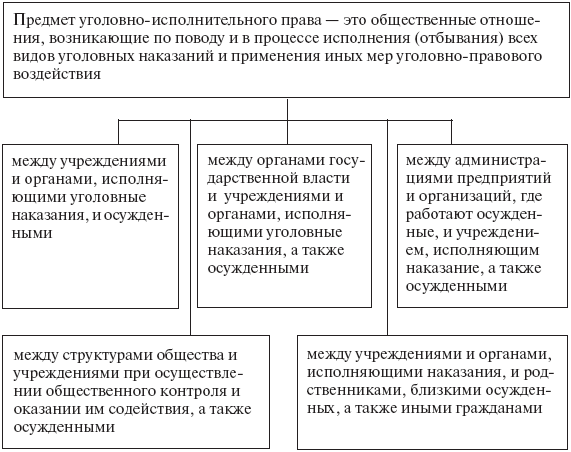 Рис. 1. Предмет уголовно-исполнительного праваВ связи с тем что само уголовное наказание представляет собой наиболее жесткую форму государственного принуждения, главным методом правового регулирования в уголовно-исполнительном праве является императивный, предполагающий неравенство субъектов правоотношений. Он базируется на применении властных юридических предписаний, которые не допускают отступлений от четко установленного нормативным правовым актом правила поведения. Субъекты правоотношений вправе совершать только действия, которые им разрешены. Основными средствами воздействия на общественные отношения здесь являются запреты, обязанности, наказания и иные правовые ограничения. Вместе с тем это не исключает использование в процессе регулирования общественных отношений в сфере исполнения (отбывания) уголовных наказаний диспозитивного метода, основанного на дозволениях, равноправии сторон, позволяющего субъектам самостоятельно осуществлять выбор поведения. Например, осужденный и иные лица имеют возможность обратиться в суд с жалобой на действия администрации учреждения или органа, исполняющего уголовные наказания.Самостоятельность рассматриваемой отрасли права определяется и наличием системы норм, закрепленных в УИК РФ, других федеральных законах и иных нормативных правовых актах (подробнее см. тему 2).Уголовно-исполнительное право имеет тесную взаимосвязь с другими отраслями права и, в первую очередь, с уголовным и уголовно-процессуальным правом, поскольку все они объединены общей целью (борьбой с преступностью), едиными принципами и методами правового регулирования. Их нормы с разных позиций регулируют общественные отношения, возникающие в процессе и по поводу назначения, исполнения (отбывания) и освобождения от уголовного наказания. Признание осужденного субъектом права предопределило взаимодействие уголовно-исполнительного права практически со всеми другими отраслями системы российского права. Так, с конституционным правом оно связано в вопросах установления правового положения осужденных, с гражданским правом – в связи с осуществлением осужденными своих имущественных прав, с трудовым правом – регламентацией трудовой деятельности лиц, отбывающих уголовные наказания, с правом социального обеспечения – пенсионного обеспечения осужденных и др.Принципы уголовно-исполнительного праваПринципы уголовно-исполнительного права это руководящие правовые идеи, выражающие основные правовые взгляды государства на характер уголовно-исполнительного права и регулирование общественных отношений при исполнении уголовных наказаний. Принципы уголовно-исполнительного права впервые нормативно закреплены в ст. 8 УИК РФ, а применительно к отдельным аспектам исполнения (отбывания) уголовных наказаний они конкретизированы и детализированы в нормах Общей и Особенной частей УИК РФ. В совокупности эти принципы определяют как принадлежность уголовно-исполнительного права к системе российского права в качестве самостоятельной отрасли, так и отражают его особенности, следовательно, выделяют общеправовые и отраслевые принципы уголовно-исполнительного права. Общеправовые принципы – законность, гуманизм, демократизм, равенство осужденных перед законом. Отраслевые принципы – дифференциация и индивидуализация исполнения наказаний, рациональное применение мер принуждения, средств исправления осужденных и стимулирование их правопослушного поведения, соединение наказания с исправительным воздействием.Система принципов уголовно-исполнительного права основывается на положениях международных правовых актов, определяющих права человека и правила обращения с осужденными, и Конституции РФ.Принцип законности закреплен во Всеобщей декларации прав человека (ст. 29), в Международном пакте о гражданских и политических правах (ст. 2), Европейской конвенции о защите прав человека и основных свобод (ст. 11), в ряде норм Конституции РФ (ст. 4, 13, 15 и др.). Он выражается в обеспечении верховенства закона, его приоритета в отношении иных нормативных правовых актов в сфере исполнения уголовных наказаний. Верховенство закона означает не только признание за Конституцией РФ и иными законодательными актами высшей юридической силы, их способность устанавливать исходные, первичные нормы правового регулирования в рассматриваемой области, но и безусловное подчинение всех осужденных, персонала учреждений и органов, исполняющих уголовные наказания, иных государственных и общественных структур, отдельных граждан действующему уголовно-исполнительному законодательству. Особое значение имеет закрепление на законодательном уровне прав, свобод и законных интересов осужденных (ст. 12 – 15 УИК РФ), что создает гарантии их реализации в процессе исполнения всех видов уголовных наказаний.Принцип гуманизма зафиксирован в ст. 5 Всеобщей декларации прав человека, ст. 7, 10 Международного пакта о гражданских и политических правах, ст. 3 Европейской конвенции о защите прав человека и основных свобод. В ст. 10 Международного пакта о гражданских и политических правах подчеркивается, что «все лица, лишенные свободы, имеют право на гуманное обращение и уважение достоинства, присущего человеческой личности». Это связано с тем, что осужденный менее других граждан защищен от произвола государства в лице сотрудников учреждений и органов, исполняющих уголовные наказания, и имеет большую вероятность стать объектом пыток, жестокого, бесчеловечного или унижающего его достоинство обращения. Поэтому в отечественном законодательстве содержатся надежные гарантии прав личности в этой сфере. В частности, в ч. 2 ст. 12 УИК РФ осужденным гарантируется вежливое обращение со стороны персонала и неприменение к ним жестоких и унижающих человеческое достоинство видов обращения или взыскания.В последние годы принят ряд законодательных актов, направленных на дальнейшую реализацию принципа гуманизма в сфере исполнения уголовных наказаний. Так, Федеральным законом от 8 декабря 2003 г. № 161-ФЗ «О приведении Уголовно-процессуального кодекса Российской Федерации и других законодательных актов в соответствие с Федеральным законом „О внесении изменений и дополнений в Уголовный кодекс Российской Федерации“» внесено 65 поправок в УИК РФ. Большинство из них направлены на дальнейшее смягчение условий отбывания уголовных наказаний, обеспечение прав, свобод и законных интересов осужденных. Цели гуманного отношения к осужденным отражены в расширении гарантированных законом их прав: на оказание психологической помощи (ч. 6.1 ст. 12 УИК РФ); на подачу предложений, заявлений, ходатайств и жалоб по всем интересующим их проблемам в любые инстанции (ч. 1 ст. 15 УИК РФ), а также рассмотрение жалоб осужденных на действия администрации учреждений и органов, исполняющих наказания, в судах без ограничений и в соответствии с действующим законодательством (ч. 2 ст. 20 УИК РФ); на личное ходатайство перед судом об условно-досрочном освобождении от наказания (ст. 175 УИК РФ) и др.Принцип демократизма в первую очередь означает признание осужденного субъектом права. Во Всеобщей декларации прав человека (ст. 6), в Международном пакте о гражданских и политических правах (ст. 16) закреплены положения о том, что «каждый человек, где бы он ни находился, имеет право на признание его правосубъектности». Важными свойствами правосубъектности являются ее признание и гарантированность государством, т.е. обеспечиваемая соответствующими государственными органами способность лица иметь субъективные права и юридические обязанности, а также способность независимо их осуществлять. Сегодня осужденные, являясь гражданами государства, обладают правами и свободами человека и гражданина, которые в соответствии со ст. 2 Конституции РФ представляют собой высшую ценность. В ч. 2 ст. 10 УИК РФ определяется, что при исполнении наказания осужденным гарантируются права и свободы граждан Российской Федерации с ограничениями, установленными уголовным, уголовно-исполнительным и иным законодательством РФ.Обеспечение прав, свобод и законных интересов осужденных является важной задачей государства и общества в целом. Поэтому принцип демократизма проявляется и в открытости учреждений и органов, исполняющих уголовные наказания, для общества. В последнее время в связи со становлением демократического правового государства и гражданского общества происходит расширение круга субъектов контрольной деятельности за соблюдением прав, свобод и законных интересов осужденных. Этим правом наделены не только прокуроры и федеральные органы законодательной, исполнительной и судебной власти (ст. 19 – 22 УИК РФ), но и Уполномоченный по правам человека в Российской Федерации, уполномоченные по правам человека в субъектах РФ, а также члены общественных наблюдательных комиссий (ст. 24 УИК РФ).Актуальным направлением реализации принципа демократизма является более широкое участие общественности в работе учреждений и органов, исполняющих уголовные наказания, и в исправлении осужденных. В настоящее время в Государственной Думе Федерального Собрания РФ обсуждается проект Федерального закона «Об общественном контроле за обеспечением прав человека в местах принудительного содержания и о содействии общественных объединений их деятельности». Принятие аналогичного закона предусмотрено ст. 23 УИК РФ, он определяет порядок осуществления общественного контроля за обеспечением прав осужденных в местах лишения свободы и механизм содействия общественных объединений деятельности исправительных учреждений.Принцип равенства осужденных перед законом установлен во Всеобщей декларации прав человека (ст. 7), в Международном пакте о гражданских и политических правах (ст. 26) и в Конституции РФ (ст. 19). Он означает равенство прав и свобод человека и гражданина независимо от пола, расы, национальности, языка, происхождения, имущественного и должностного положения, места жительства, отношения к религии, убеждений, принадлежности к общественным объединениям, а также других обстоятельств. Все осужденные, отбывающие определенный вид наказания или содержащиеся на одних условиях отбывания наказания в исправительном учреждении независимо от расы, национальности, материального и социального положения, вероисповедания обладают единым правовым статусом. Отличия в их правовом положении обусловлены только такими признаками, как пол, возраст, состояние здоровья, поведение осужденного в процессе отбывания наказания.Принцип дифференциации и индивидуализации исполнения наказания пронизывает практически все нормы уголовно-исполнительного права и позволяет обеспечить реализацию целей уголовного наказания в отношении конкретного осужденного. Дифференциация и индивидуализация исполнения наказания представляет собой единый, взаимообусловленный и взаимосвязанный процесс, который позволяет скорректировать исправительное воздействие в зависимости от групповых и индивидуальных признаков осужденных. Дифференциация осужденных предполагает распределение их по группам в процессе отбывания наказания прежде всего по уголовно-правовым и уголовно-исполнительным основаниям. Она означает, что к различным категориям (группам) осужденных в зависимости от характера и степени общественной опасности совершенных ими преступлений, формы вины, наличия рецидива преступлений, а главное – поведения во время отбывания наказания применяются правоограничения и средства исправления в различном объеме. Например, все осужденные к исправительным работам в обязательном порядке привлекаются к общественно полезному труду в местах, определяемых органами местного самоуправления по согласованию с уголовно-исполнительными инспекциями. Дифференциация осужденных к лишению свободы отражается в их классификации и распределении по видам исправительных учреждений (ст. 74, 78 УИК РФ), раздельном содержании (ст. 80 УИК РФ) и создании различных условий отбывания наказания для разных категорий осужденных (ст. 87, 120, 122, 124, 127, 130, 132 УИК РФ).Индивидуализация исполнения наказания предполагает помимо групповых признаков учет индивидуальных особенностей личности осужденного, его положительных и отрицательных качеств. На выявление социально-демографических и нравственно-психологических характеристик личности каждого осужденного и их использование в процессе исполнения наказания направлена деятельность всего персонала учреждений и органов, исполняющих наказания, и в первую очередь психологов и воспитательного аппарата. При этом воспитательное воздействие на каждого осужденного строится с учетом стимулирования и развития его позитивных качеств и нейтрализации негативных.Принцип рационального применения мер принуждения, средств исправления осужденных и стимулирования их правопослушного поведения развивает положения принципа дифференциации и индивидуализации наказания и ориентирует персонал учреждений и органов, исполняющих наказания, на осуществление комплексного, сбалансированного воздействия на каждого осужденного в процессе исполнения конкретного вида наказания. Этот принцип закрепляется в нормах Общей части (ч. 3 ст. 9, ч. 6 ст. 11), но в большей мере в статьях Особенной части УИК РФ. Рациональное применение мер принуждения предполагает привлечение осужденного к ответственности за неисполнение обязанностей или законных требований администрации, совершение иных нарушений порядка и условий отбывания наказания с учетом характера проступка, обстоятельств его совершения, личности осужденного и его предыдущего поведения. На это направлены нормы, устанавливающие виды взысканий и иные меры принуждения, применяемые к осужденным (ст. 29, 32, 46, 58, 71, 102, 115, 136 УИК РФ и др.), а также основания, порядок и условия их применения (ст. 59, 117, 119, 138 УИК РФ и др.).Рациональное применение средств исправления осуществляется в соответствии с предписаниями ч. 3 ст. 9 УИК РФ, в которой определено, что «средства исправления осужденных применяются с учетом вида наказания, характера и степени общественной опасности совершенного преступления, личности осужденных и их поведения».Стимулирование правопослушного поведения предполагает широкое использование различных моральных и правовых средств для корректирования поведения осужденного в процессе отбывания наказания. В уголовно-исполнительном праве особое место отводится правовым стимулам, так как их применение влечет для осужденного благоприятные юридические последствия. Формами проявления правовых стимулов осужденных в УИК РФ выступают субъективные права, законные интересы, льготы и поощрения. Они закреплены во многих нормах УИК РФ. Так, виды поощрений, применяемые к осужденным к конкретным видам наказания, указаны в ст. 45, 57, 71, 113, 134 и др.Принцип соединения наказания с исправительным воздействием означает, что исполнение любого вида уголовного наказания сочетается с широким комплексом средств исправления: установленным порядком исполнения и отбывания наказания (режимом), воспитательной работой, общественно полезным трудом, общеобразовательной и профессиональной подготовкой, общественным воздействием. Степень применения указанных средств при исполнении уголовных наказаний неодинакова, наиболее полно они регламентированы и используются в процессе исполнения лишения свободы на определенный срок и содержания в дисциплинарной воинской части, в меньшей степени – при исполнении наказаний, не связанных с изоляцией осужденного от общества. В частности, в процессе исполнения штрафа, особенно при рассрочке его выплаты, можно говорить о применении только таких средств исправления, как установленный порядок исполнения и отбывания наказания (режим), воспитательная работа и в отдельных случаях – общественно полезный труд и общественное воздействие.Наука уголовно-исполнительного праваНаука уголовно-исполнительного права базируется на основополагающих идеях и принципах различных общественных наук, в число которых входят философия, социология, право, педагогика, психология, экономика, управление и др. Методологические положения указанных наук могут проявляться как непосредственно (в виде категорий общего), так и опосредованно (в виде частного и единичного).Наука уголовно-исполнительного права возникла как часть науки уголовного права и получила название «тюрьмоведение», или «пенитенциарная наука»[1] . Труды великих ученых конца XIX – начала XX в. Н. С. Таганцева, И. Я. Фойницкого, С. В. Познышева предопределили общие подходы к осмыслению теоретико-методологических проблем и наполнили реальным содержанием основные практические вопросы исполнения уголовных наказаний в виде лишения свободы. Основным направлением научных исследований была разработка теоретических основ тюремного заключения как основного вида уголовного наказания.После октября 1917 г. коренные изменения в государственно-политическом устройстве, социально-экономической сфере вызвали необходимость реформы пенитенциарной системы Советской России. Новая власть восприняла прогрессивные идеи ученых-тюрьмоведов о классификации преступников, дифференциации и индивидуализации на ее основе исполнения наказания в виде лишения свободы, о возможности исправления осужденных посредством применения к ним средств воздействия, и прежде всего общественно полезного труда. Советским руководством был провозглашен общий политический курс на замену тюрем исправительно-трудовыми учреждениями, главным средством исправления осужденных был выбран труд. С принятием в 1924 г. первого Исправительно-трудового кодекса РСФСР формируется самостоятельная отрасль законодательства и права, что, соответственно, говорит о появлении новой правовой науки – науки исправительно-трудового права.Усиление карательной политики государства, массовые репрессии 1930 – 1950-х гг. негативно сказались на общем состоянии исправительно-трудового дела в стране. В эти годы были практически прекращены научные исследования в данной области, а многие ученые были репрессированы. Немногочисленные научные разработки исправительно-трудовых проблем велись в рамках науки уголовного права и носили самый общий характер.Исправительно-трудовая проблематика смогла стать самостоятельным предметом исследования только во второй половине1950-хгг. С этого времени проведение различного рода конференций, семинаров, защита диссертаций по проблемам исполнения уголовных наказаний вошли в повседневную научную жизнь.В конце 1960 – начале 1970-х гг. наука исправительно-трудового права окончательно сложилась как самостоятельная отраслевая юридическая наука. Теоретические исследования общих проблем реализации уголовных наказаний и особенностей исполнения отдельных видов, в частности лишения свободы, проводились во многих научных и учебных учреждениях (ВНИИ МВД СССР, Академии МВД СССР, Московском, Ленинградском и Томском госуниверситетах, Саратовском юридическом институте и др.), ученые которых внесли весомый вклад в создание теоретической базы для кодификации советского исправительно-трудового законодательства, в разработку законодательных и подзаконных актов в сфере исполнения уголовных наказаний.В последующие годы в рамках науки исправительно-трудового права исследовались проблемы генезиса, сущности, содержания и перспектив правового регулирования общественных отношений, возникающих в сфере исполнения уголовных наказаний, обобщалась правоприменительная практика, разрабатывались предложения по совершенствованию действующего исправительно-трудового законодательства. Фундаментальные положения науки исправительно-трудового права составили теоретическую основу для формирования смежных отраслей научных знаний: исправительно-трудовой психологии и педагогики, управления органами, исполняющими наказания, и др.Значительные изменения претерпела наука исправительно-трудового (уголовно-исполнительного) права в первой половине 1990-х гг. Основными направлениями деятельности ученых в этой области стали научное обеспечение правовой реформы в сфере исполнения уголовных наказаний, связанной с созданием уголовно-исполнительного законодательства и соответствующей отрасли права, а также разработка научно-методических рекомендаций по обеспечению стабильности и эффективности функционирования уголовно-исполнительной системы в условиях масштабного кризиса.Современный этап развития науки уголовно-исполнительного права обусловлен потребностями научно-методического сопровождения процессов совершенствования уголовно-исполнительного законодательства и реформирования уголовно-исполнительной системы. Ведущее место в исследовании проблем исполнения уголовных наказаний отводится Научно-исследовательскому институту ФСИН России (г. Москва) и Академии права и управления ФСИН России (г. Рязань).Сегодня наука уголовно-исполнительного права решает сложные задачи, среди которых дальнейшая гуманизация уголовно-исполнительной политики, законодательства, системы исполнения уголовных наказаний; совершенствование правового регулирования исполнения уголовных наказаний, не связанных с изоляцией осужденного от общества; обеспечение прав, свобод и законных интересов осужденных, в том числе и посредством развития государственного и общественного контроля за деятельностью учреждений и органов, исполняющих уголовные наказания; комплексное решение вопросов социальной адаптации лиц, отбывших уголовные наказания; повышение эффективности постпенитенциарного контроля. Помимо разработки теоретических проблем на науку уголовно-исполнительного права возлагается решение и ряда прикладных задач, в частности, по формированию и обоснованию основных направлений развития уголовно-исполнительной системы, научно-методическому и правовому обеспечению исполнения уголовных наказаний, реализации международных стандартов обращения с правонарушителями и др.Предмет и система курсаУголовно-исполнительное право как учебная дисциплина традиционно разделяется на Общую и Особенную части, что соответствует структуре УИК РФ. В Общей части раскрываются основные понятия изучаемой отрасли права: предмет и метод правового регулирования; уголовно-исполнительное законодательство, история его формирования и развития; уголовно-исполнительные правоотношения; основные средства исправления осужденных; правовое положение лиц, отбывающих наказание; система учреждений и органов, исполняющих наказания, виды и формы контроля за их деятельностью. В Особенной части рассматриваются вопросы правового регулирования порядка и условий исполнения (отбывания) отдельных видов наказания, применения к различным категориям осужденных основных средств исправления, материально-бытового и медико-санитарного обеспечения осужденных, условия и порядка освобождения от отбывания наказания, контроля за поведением условно осужденных, а также исполнения уголовных наказаний в зарубежных странах и международного сотрудничества в сфере исполнения уголовных наказаний.Таким образом, уголовно-исполнительное право является самостоятельной отраслью российского права, представляющей собой систему юридических норм, регулирующих общественные отношения, возникающие в процессе и по поводу исполнения (отбывания) всех видов уголовных наказаний и применения иных мер уголовно-правового воздействия. Предметом уголовно-исполнительного права являются общественные отношения, возникающие в процессе и по поводу исполнения (отбывания) всех видов уголовных наказаний, а также применения и иных мер уголовно-правового воздействия (например, условного осуждения). Главным методом правового регулирования в уголовно-исполнительном праве является императивный. Вместе с тем это не исключает использование в процессе регулирования общественных отношений в сфере исполнения (отбывания) уголовных наказаний диспозитивного метода. Принципы уголовно-исполнительного права это руководящие правовые идеи, выражающие основные правовые взгляды государства на характер уголовно-исполнительного права и регулирование общественных отношений при исполнении уголовных наказаний. Общеправовые принципы – законность, гуманизм, демократизм, равенство осужденных перед законом. Отраслевые принципы – дифференциация и индивидуализация исполнения наказаний, рациональное применение мер принуждения, средств исправления осужденных и стимулирование их правопослушного поведения, соединение наказания с исправительным воздействием.ИСТОЧНИКИ (ФОРМЫ) УГОЛОВНО-ИСПОЛНИТЕЛЬНОГО ПРАВА РОССИЙСКОЙ ФЕДЕРАЦИИВ теоретической юриспруденции и отраслевой науке понятие уголовно-исполнительного законодательства, как правило, рассматривается в двух значениях.Во-первых, в широком смысле, когда этим термином обозначается система нормативных правовых актов, регулирующих весь комплекс общественных отношений, возникающих по поводу и в процессе исполнения (отбывания) всех видов уголовных наказаний и применения иных мер уголовно-правового воздействия.Во-вторых, в узком смысле под уголовно-исполнительным законодательством понимается совокупность законов, которые регламентируют общественные отношения в сфере исполнения уголовных наказаний.Понимание уголовно-исполнительного законодательства в широком смысле во многом определяется сложившейся традицией правового регулирования исполнения уголовных наказаний, когда в советский период в нем доминировали ведомственные нормативные правовые акты. В настоящее время рассмотрение уголовно-исполнительного законодательства в широком смысле позволяет выделить все существующие формы (источники) уголовно-исполнительного права (рис. 2).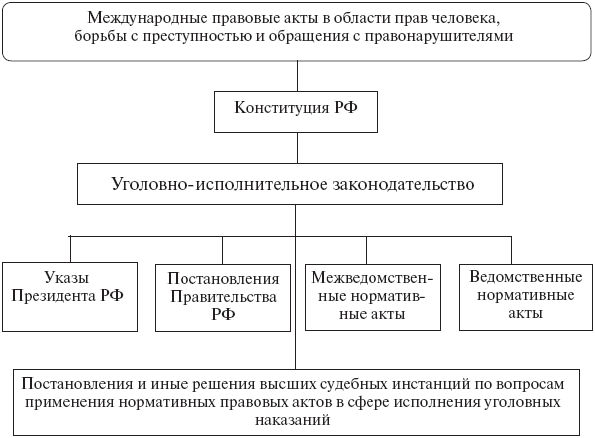 Рис. 2. Источники (формы) уголовно-исполнительного права Российской ФедерацииМеждународные правовые акты в области прав человека, борьбы с преступностью и обращения с правонарушителями занимают особое место в системе источников уголовно-исполнительного права. Во-первых, в указанных документах содержатся основные права человека и международные стандарты обращения с различными категориями осужденных, а в Российской Федерации в соответствии с ч. 1 ст. 17 Конституции РФ признаются и гарантируются права и свободы человека согласно общепризнанным принципам и нормам международного права. Во-вторых, общепризнанные принципы и нормы международного права и международных договоров, о чем указывает ч. 4 ст. 15 Конституции РФ, уже сегодня являются частью ее правовой системы и реально обеспечивают деятельность учреждений и органов, исполняющих уголовные наказания (подробнее см. тему 19).Значимость сформулированных в международных актах принципов и общих положений исполнения уголовных наказаний и обращения с осужденными определяется тем, что они носят общенациональный характер, стабильны, не подвержены социальной конъюнктуре, складывающейся в конкретной стране под влиянием различных политических, идеологических, экономических и криминологических факторов, и, следовательно, являются достаточно четким ориентиром для развития уголовно-исполнительного законодательства и правоприменительной практики.Конституция РФ впервые закрепила приоритет прав и свобод человека и гражданина, а их признание, соблюдение и защиту – обязанностью государства (ст. 2). В силу ст. 18 Конституции РФ права и свободы человека и гражданина являются непосредственно действующими, определяют смысл, содержание и применение законов, деятельность законодательной и исполнительной власти и обеспечиваются правосудием. Эти положения полностью распространяются и на лиц, отбывающих уголовные наказания. Поэтому с точки зрения источников уголовно-исполнительного права первостепенное значение имеют конституционные нормы, закрепляющие права и свободы осужденных как граждан России.К личным (естественным) правам и свободам осужденных как граждан России в соответствии со ст. 20 – 28 Конституции РФ относятся права: на жизнь; охрану достоинства личности; личную неприкосновенность; защиту своей чести и доброго имени; свободное определение и указание своей национальной принадлежности; пользование родным языком, свободный выбор языка общения, обучения и творчества; свободу совести и вероисповедания.Политические права закреплены в ст. 29 – 33 Конституции РФ. Это права: на свободу мысли, слова и получения информации; объединение; обращение в государственные органы и органы местного самоуправления.Социально-экономические права устанавливаются в ст. 34 – 44 Конституции РФ, к ним относятся права: на предпринимательскую деятельность; частную собственность, в том числе на землю; труд; отдых; защиту материнства, детства и семьи; социальное обеспечение; жилище; охрану здоровья и медицинскую помощь; благоприятную окружающую среду; образование; свободу творчества.Уголовные наказания являются наиболее строгой формой реализации юридической ответственности, мерами государственного принуждения, которые заключаются в существенном лишении или ограничении прав и свобод осужденного. Поэтому институт прав и свобод осужденных может рассматриваться только в совокупности с системой конституционных ограничений. Согласно ч. 3 ст. 55 Конституции РФ права и свободы человека и гражданина могут быть ограничены федеральным законом только в той мере, в какой это необходимо в целях защиты основ конституционного строя, нравственности, здоровья, прав и законных интересов других лиц, обеспечения обороны страны и безопасности государства. Исполнение уголовных наказаний связано с ограничением таких социальных ценностей и благ осужденного, как свобода передвижения и общения, право на неприкосновенность частной жизни, личной и семейной тайны, тайна переписки, право на неприкосновенность жилища и др., а также с особенностями реализации остальных прав и свобод. Изъятия и ограничения, специфика их осуществления в этом случае устанавливаются Конституцией РФ, уголовным, уголовно-исполнительным и иным законодательством РФ. Так, в соответствии с ч. 3 ст. 32 Конституции РФ не имеют права избирать и быть избранными граждане, отбывающие уголовные наказания в виде лишения свободы.Для развития правового положения осужденных как граждан России необходимы юридические гарантии, определенные в ст. 45 – 54 Конституции РФ, которые обеспечивают реализацию прав и свобод осужденных – это судебная защита, международно-правовая защита, получение квалифицированной юридической помощи; запрет на повторное осуждение за одно и то же преступление и придание обратной силы закону, отягчающему ответственность за совершенное преступление; право на пересмотр приговора, на просьбу о помиловании или смягчении наказания; гарантии при отправлении правосудия по новому уголовному делу (презумпция невиновности, рассмотрение дела судом присяжных, освобождение от обязанности свидетельствовать против себя самого, своего супруга и близких родственников); право на компенсацию причиненного ущерба вследствие злоупотребления властью и возмещение вреда, причиненного незаконными действиями (бездействием) органов государственной власти или их должностных лиц.Конституция РФ устанавливает основные обязанности осужденных как граждан России, в частности, платить законно установленные налоги (ст. 57) и сохранять природу и окружающую среду, бережно относиться к природным богатствам (ст. 58).Помимо норм Конституции РФ, закрепляющих правовое положение осужденных, при определении системы источников уголовно-исполнительного права большое значение имеет конституционное положение (п. «о» ст. 71), согласно которому уголовно-исполнительное законодательство относится к исключительному ведениюРоссийской Федерации. Это обусловлено как важностью регулируемых этим законодательством общественных отношений, их предназначением в деле обеспечения внутренней политики государства, так и заинтересованностью всех субъектов РФ и государства в целом в принципиально едином правовом пространстве в сфере уголовной политики, в едином порядке исполнения уголовных наказаний на всей территории страны. Из смысла данной статьи следует, что принятие законодательных актов в сфере исполнения уголовных наказаний возлагается только на федеральные органы государственной власти, перечисленные в ст. 11 Конституции РФ, а именно на Президента РФ, Федеральное Собрание РФ (Совет Федерации и Государственную Думу), а их реализация – на Правительство РФ, Минюстиции России и Федеральную службу исполнения наказаний. Рассмотренные положения исключают возможность издания субъектами РФ основополагающих законодательных актов по регулированию исполнения уголовных наказаний.Уголовно-исполнительное законодательство, обладая высшей юридической силой, занимает ведущее место в системе источников уголовно-исполнительного права. Принятие закона дает толчок нормотворчеству, разработке различных подзаконных актов, предопределяет их связь и соотношение. Подробно понятие, содержание, цели и задачи уголовно-исполнительного законодательства будут рассмотрены в теме 4.Прямое действие федеральных законов, принятых по предметам ведения Российской Федерации, не исключает издание подзаконных актов Президентом и Правительством РФ, федеральными министерствами и ведомствами. При этом, однако, данные акты не могут противоречить законам и отменять их. Характерной особенностью подзаконных нормативных актов является издание их на основе и во исполнение закона.Нормативные правовые акты Президента РФ. Кардинальные изменения организационного порядка, новый этап формирования уголовно-исполнительного права следует отнести ко времени принятия Указов Президента РФ от 8 октября 1997 г. № 1100 «О реформировании уголовно-исполнительной системы Министерства внутренних дел Российской Федерации» и от 28 июля 1998 г. № 904 «О передаче уголовно-исполнительной системы Министерства внутренних дел Российской Федерации в ведение Министерства юстиции Российской Федерации», согласно которым УИС МВД России с входящими в ее состав центральным и территориальными органами, учреждениями, предприятиями, организациями и имуществом, используемым ею в своей деятельности, с 1 сентября 1998 г. была передана в ведение Минюста России. Согласно Указу Президента РФ от 9 марта 2004 г. № 314 «О системе и структуре федеральных органов исполнительной власти» была образована ФСИН России, руководство которой осуществляет Президент РФ. Указ Президента РФ от 13 октября 2004 г. №1314 «Вопросы Федеральной службы исполнения наказаний» определил основные задачи, функции и полномочия этого нового федерального органа исполнительной власти. Все перечисленные документы повлекли за собой принятие многочисленных нормативных правовых актов в сфере исполнения уголовных наказаний.Важную роль не только в совершенствовании механизма реализации конституционных полномочий Президента РФ по осуществлению помилования, но и в обеспечении участия органов государственной власти субъектов РФ и общественности в контроле за деятельностью учреждений и органов, исполняющих уголовные наказания, играет Указ Президента РФ от 28 декабря 2001 г. № 1500 «О комиссиях по вопросам помилования на территориях субъектов Российской Федерации». Этим Указом изменен порядок рассмотрения ходатайств осужденных и лиц, имеющих судимость, о помиловании. Вместо Комиссии по вопросам помилования при Президенте РФ на территориях субъектов РФ были образованы региональные комиссии.Нормативные правовые акты Правительства РФ. Выделяют две группы правительственных актов по вопросам исполнения уголовных наказаний. Одна из них включает постановления, направленные на обеспечение жизнеспособности системы учреждений и органов, исполняющих уголовные наказания, ее нормальное функционирование на современном этапе. Другая группа состоит из нормативных актов, принятие которых делегировало Правительству уголовно-исполнительное законодательство.Нормативные правовые акты первой группы принимаются по текущим вопросам деятельности учреждений и органов, исполняющих уголовные наказания, когда требуется решение проблемы на правительственном уровне. Среди них необходимо выделить постановления Правительства РФ от 30 октября 1998 г. № 1254 «Вопросы уголовно-исполнительной системы Министерства юстиции Российской Федерации», от 5 апреля 1999 г. № 366 «О порядке и условиях выполнения учреждениями и органами уголовно-исполнительной системы Министерства юстиции Российской Федерации функции конвоирования осужденных и лиц, заключенных под стражу». Кроме того, Правительство РФ постановлением от 5 сентября 2006 г № 540 утвердило федеральную целевую программу «Развитие уголовно-исполнительной системы (2007 – 2016 годы)».Принятие второй группы нормативных правовых актов входит в компетенцию Правительства РФ согласно уголовно-исполнительному законодательству. Это обусловлено исполнением Правительством РФ функций высшего органа исполнительной власти, в частности планирования, распределения и расходования средств федерального бюджета. В соответствии со ст. 6 Федерального закона от 8 января 1997 г. № 2-ФЗ «О введении в действие Уголовно-исполнительного кодекса Российской Федерации» Правительству РФ было поручено подготовить и утвердить Положения об уголовно-исполнительной инспекциях, о дисциплинарной воинской части, об арестных домах, об исправительных центрах. В настоящее время приняты Положение о дисциплинарной воинской части (утверждено постановлением Правительства РФ от 4 июня 1997 г. № 669) и Положение об уголовно-исполнительных инспекциях (утверждено постановлением Правительства РФ от 16 июня 1997 г. № 729).На Правительство РФ возложена разработка документов, указанных в ст. 99, ПО, 142, 175, 181 УИК РФ, касающихся минимальных норм питания и материально-бытового обеспечения осужденных, норм материально-технической базы воспитательной работы, вопросов оказания материальной помощи освобождаемым от наказания и др. Так, постановлением Правительства РФ. Так, постановлением Правительства РФ от 11 апреля 2005 г. № 205 «О минимальных нормах питания и материально-бытового обеспечения осужденных к лишению свободы, а также о нормах питания и материально-бытового обеспечения подозреваемых и обвиняемых в совершении преступлений, находящихся в следственных изоляторах Федеральной службы исполнения наказаний и Федеральной службы безопасности Российской Федерации, на мирное время» утверждены соответствующие нормы питания и материально-бытового обеспечения лиц, лишенных свободы. 6 февраля 2004 г. Правительство РФ для реализации ст. 175 УИК РФ приняло постановление № 54 «О медицинском освидетельствовании осужденных, представляемых к освобождению от отбывания наказания в связи с болезнью», которым установлены Правила медицинского освидетельствования осужденных, представляемых к освобождению от отбывания наказания в связи с болезнью, а также Перечень заболеваний, препятствующих отбыванию наказания.Межведомственные нормативные правовые акты. Прямые ссылки на необходимость принятия нормативных правовых актов совместно несколькими органами федеральной исполнительной власти или одним из них по согласованию с другим содержатся в ст. 52, 101, 108, 112 УИК РФ. Субъектами реализации данных предписаний помимо Минюста России являются Минздравсоцразвития России, Минобрнауки России и др.Совместные акты в соответствии с полномочиями, делегированными этим органам УИК РФ, конкретизируют его положения, определяют организационные мероприятия, детализируют выполнение его требований в области медико-санитарного обеспечения осужденных, их общеобразовательного и профессионально-технического обучения и т.д. Например, приказ Минюста России № 61, Минобрнауки России № 70 от 27 марта 2006 г. «Об утверждении Положения об организации получения основного общего и среднего (полного) общего образования лицами, отбывающими наказание в виде лишения свободы в исправительных колониях и тюрьмах уголовно-исполнительной системы»; приказ Минздравсоцразвития России № 640, Минюста России № 190 от 17 октября 2005 г. «О порядке организации медицинской помощи лицам, отбывающим наказание в местах лишения свободы и заключенным под стражу»; приказ Минздрава России № 316, Минюста России № 185, Фонда социального страхования РФ № 180 от 14 августа 2003 г. «Об утверждении Порядка проведения экспертизы временной нетрудоспособности осужденных к лишению свободы лиц, привлеченных к оплачиваемому труду, и выдачи им документов, удостоверяющих временную нетрудоспособность».Ведомственные нормативные правовые акты. После принятия УИК РФ и других федеральных законов степень законодательной урегулированности отношений в сфере исполнения уголовных наказаний значительно возросла. Вместе с тем необходимость ведомственной нормативной регламентации в сфере исполнения уголовных наказаний остается для того, чтобы, с одной стороны, разгрузить закон от деталей «технологического», процедурного порядка, с другой стороны, передача УИС в ведение Минюста России потребовала по своей сути создания принципиально новой ведомственной нормативной базы.Все ведомственные нормативные акты можно классифицировать по двум основаниям – по масштабу действия и специализации.По масштабу действия их можно распределить на узковедомственные и надведомственные нормативные правовые акты.Узковедомственные акты развивают и конкретизируют отдельные положения закона, связанные с функционированием УИС, порядком и условиями отбывания осужденными наказания и применения к ним мер исправительного воздействия. Большинство этих актов призваны разрешить соответствующие вопросы организационно-технического и процедурного характера, например приказ Минюста России от 23 июня 2005 г. № 95 «Об утверждении Инструкции о надзоре за осужденными, содержащимися в воспитательных колониях Федеральной службы исполнения наказаний».Надведомственные нормативные акты регулируют отношения ведомства и граждан. В области исполнения уголовных наказаний субъектами таких отношений являются не только администрация учреждений и осужденные, но и их родственники, близкие, должностные лица органов государственной власти и местного самоуправления, представители общественности и другие лица, связанные с осужденным либо администрацией теми или иными законными отношениями. Пример таких документов – Правила внутреннего распорядка исправительных учреждений, утвержденные приказом Минюста России от 3 ноября 2005 г. № 205.По специализации ведомственные нормативные правовые акты подразделяются на два вида.1. Комплексные (универсальные) акты, регламентирующие общие вопросы исполнения (отбывания) уголовных наказаний. В частности, это приказ Минюста России от 12 апреля 2005 г. № 38 «Об утверждении Инструкции о порядке исполнения наказаний и мер уголовно-правового характера без изоляции от общества». Данная Инструкция, принятая на основании и во исполнение УИК РФ, определяет организацию деятельности уголовно-исполнительных инспекций по исполнению наказаний в виде лишения права занимать определенные должности или заниматься определенной деятельностью, обязательных работ, исправительных работ, осуществлению контроля за поведением условно осужденных, осужденных беременных женщин и женщин, имеющих детей до 14-летнего возраста, которым судом отсрочено отбывание наказания, а также по предупреждению преступлений и иных правонарушений лицами, состоящими на учете в инспекциях.2. Специализированные акты, регулирующие отдельные направления деятельности учреждений и органов, исполняющих уголовные наказания: охрану, надзор, воспитательную работу и т.п., например приказ Минюста России от 30 декабря 2005 г. № 259 «Об утверждении Положения об отряде осужденных исправительного учреждения Федеральной службы исполнения наказаний».Постановления и иные решения высших судебных инстанций по вопросам применения нормативных правовых актов в сфере исполнения уголовных наказаний. В настоящее время в систему источников уголовно-исполнительного права необходимо включить решения Конституционного и Верховного Судов РФ по вопросам исполнения уголовных наказаний. Эти органы, согласно Конституции РФ и действующему законодательству, наделены правом осуществлять нормоконтроль, т.е. проверку соответствия Конституции РФ и федеральным законам нормативных правовых актов, в частности регулирующих деятельность учреждений и органов УИС. Признание нормативного правового акта или его отдельных норм не соответствующими конституционным или иным законодательным положениям влечет прекращение их действия. Так, согласно ч. 1 и 2 ст. 79 Федерального конституционного закона от 21 июля 1994 г. № 1-ФКЗ «О Конституционном Суде Российской Федерации» принимаемые постановления окончательны, не подлежат обжалованию, вступают в силу немедленно после провозглашения, действуют непосредственно и не требуют подтверждения другими органами и должностными лицами. Например, Конституционный Суд РФ своим Постановлением от 26 декабря 2003 г. № 20-П «По делу о проверке конституционности отдельных положений частей первой и второй статьи 118 Уголовно-исполнительного кодекса Российской Федерации в связи с жалобой Шенгелая З.Р.» признал не противоречащими Конституции РФ положения ч. 1 и п. «г» ч. 2 ст. 118 УИК РФ. По своему конституционно-правовому смыслу во взаимосвязи со ст. 89 УИК РФ указанные положения не предполагают, что установленные ими ограничения распространяются на свидания осужденных, находящихся в штрафных изоляторах и помещениях камерного типа, с адвокатами и иными лицами, имеющими право на оказание юридической помощи, и тем самым не препятствуют получению ими квалифицированной юридической помощи.Верховный Суд РФ в соответствии со ст. 27 ГПК РФ наделен правом рассмотрения в качестве суда первой инстанции гражданских дел об оспаривании нормативных правовых актов Президента и Правительства РФ, нормативных актов иных федеральных органов государственной власти, затрагивающих права, свободы и законные интересы граждан и организаций. Так, Верховный Суд РФ, рассмотрев в открытом судебном заседании гражданское дело по заявлению X., пришел к выводу о том, что п. 83 Правил внутреннего распорядка исправительных учреждений, утвержденных приказом Минюста России от 3 ноября 2005 г. № 205, в части, предоставления свиданий с адвокатами только в нерабочее для осужденных время, не соответствует положениям Конституции РФ и УИК РФ. Своим решением от 2 марта 2006 г. № ГКПИ06-54 суд удовлетворил заявление X., признал недействующим со дня вступления решения суда в законную силу п. 83 Правил в части слов «в нерабочее для осужденных время».Таким образом, источники (формы) уголовно-исполнительного права представляют собой определенную систему: все ее элементы иерархично расположены и закономерно связаны таким образом, что изменение одного из них ведет к определенным изменениям и преобразованиям других.Источниками уголовно-исполнительного права в настоящее время являются:• международные правовые акты в области прав человека, борьбы с преступностью и обращения с правонарушителями;• Конституция РФ;• уголовно-исполнительное законодательство;• нормативные правовые акты Президента РФ;• нормативные правовые акты Правительства РФ;• межведомственные нормативные правовые акты;• ведомственные нормативные правовые акты;• постановления и иные решения высших судебных инстанций по вопросам применения нормативных правовых актов в сфере исполнения уголовных наказаний.ИСТОРИЯ РАЗВИТИЯ УГОЛОВНО-ИСПОЛНИТЕЛЬНОГО ЗАКОНОДАТЕЛЬСТВАПредпосылки и начальный этап формирования уголовно-исполнительного законодательстваИзучаемая отрасль законодательства на протяжении многих лет имела различные названия. До середины 1920-х гг. она развивалась преимущественно в рамках уголовного и уголовно-процессуального закона, а также отдельных нормативных актов по организации исполнения лишения свободы и именовалась тюремным, или пенитенциарным, законодательством. С момента принятия ИТК РСФСР в 1924г. данная отрасль законодательства получила статус самостоятельной и название «исправительно-трудовое законодательство». Свое наименование оно получило от признанного приоритетным в советский период средства исправления осужденных – общественно полезного труда.Особенностью данной отрасли законодательства являлось то, что ее нормы регулировали порядок и условия исполнения (отбывания) уголовных наказаний, связанных с применением мер исправительно-трудового воздействия. Нормами закона (ИТК РСФСР 1924 г., 1933 г., 1970 г.) традиционно регламентировалось только исполнение лишения свободы, ссылки, высылки, исправительных работ, исполнение остальных видов уголовных наказаний до 1983 г. регулировалось ведомственными нормативными актами МВД СССР. Указами Президиумов Верховных Советов СССР и РСФСР 15 марта 1983 г. и 16 июля 1984 г. были приняты соответственно общесоюзное и республиканское положения о порядке и условиях исполнения уголовных наказаний, не связанных с мерами исправительно-трудового воздействия на осужденных. В Положении о порядке и условиях исполнения в РСФСР уголовных наказаний, не связанных с мерами исправительно-трудового воздействия на осужденных, регламентировалось исполнение: лишения права занимать определенные должности или заниматься определенной деятельностью; взыскания штрафа; общественного порицания; конфискации имущества; лишения воинского или специального звания; увольнения от должности; возложения обязанности загладить причиненный вред.Следовательно, в начале 1980-х гг. фактически сформировались две обособленные отрасли законодательства, регулирующие исполнение уголовных наказаний: 1) исправительно-трудовое; 2) законодательство об исполнении наказаний, не связанных с мерами исправительно-трудового воздействия на осужденных. Это обстоятельство, а также вступление России в середине 1980-х гг. в эпоху кардинальных социально-политических и экономических преобразований потребовали проведения реформы законодательства об исполнении уголовных наказаний.С 1980-х гг. силами ученых и практических работников МВД СССР, МВД РФ была проведена большая работа по созданию нового законодательства в сфере исполнения уголовных наказаний (табл. 1). Основополагающими принципами здесь выступали: необходимость создания единого уголовно-исполнительного законодательства, регламентирующего исполнение всех видов уголовных наказаний, в том числе и смертной казни, а также иных мер уголовно-правового воздействия; наиболее полное его соответствие международным стандартам обращения с осужденными; последовательное осуществление гуманизации и демократизации порядка и условий отбывания наказаний.Таблица 1Основные этапы развития уголовно-исполнительного законодательства Российской Федерации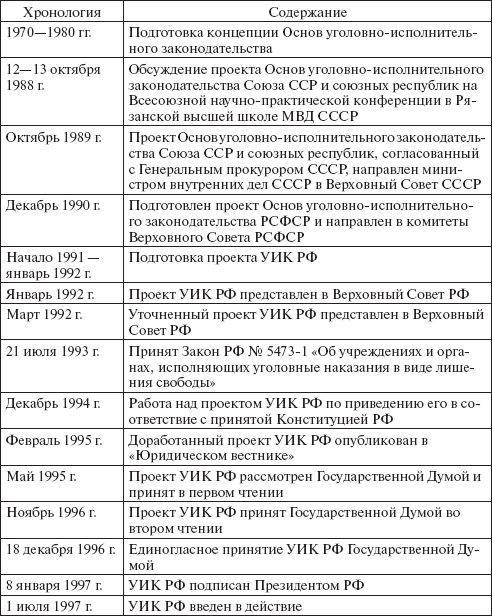 Принятие УИК РФ ознаменовало создание в России новой самостоятельной отрасли законодательства – уголовно-исполнительного. В нем нашли отражение международные стандарты обращения с осужденными, были закреплены новые тенденции развития системы исполнения уголовных наказаний, обусловленные изменениями в политической, экономической и общественной жизни России. В УИК РФ были учтены и новые правовые реалии, связанные с развитием преступности в стране, с криминогенной обстановкой в целом.Развитие уголовно-исполнительного законодательства на современном этапеСовершенствование уголовно-исполнительного законодательства продолжается и в настоящее время. С момента принятия УИК РФ и по октябрь 2007 г. в него 28 раз вносились изменения и дополнения. Кодекс был дополнен ст. 77.1 и 77.2, в новой редакции изложены одиннадцать статей, корректировке подверглось более 100 статей, восемь статей и приложение были исключены. На значительную гуманизацию исполнения уголовных наказаний направлены новации законодательных актов, принятых в последние годы.Системные изменения в уголовно-исполнительное законодательство и практику его применения были внесены Федеральным законом от 8 декабря 2003 г. № 161-ФЗ «О приведении Уголовно-процессуального кодекса Российской Федерации и других законодательных актов в соответствие с Федеральным законом „О внесении изменений и дополнений в Уголовный кодекс Российской Федерации“». Этим Законом были изменены 53 статьи УИК РФ, пять его статей даны в новой редакции, восемь статей и Приложение 1 исключены.Общей направленностью Закона на дальнейшую гуманизацию и демократизацию процесса исполнения уголовных наказаний пронизано большинство изменений норм Общей части УИК РФ. В первую очередь это касается расширения прав осужденных. Так, второе предложение ч. 2 ст. 12, в котором содержится запрет на жестокое или унижающее человеческое достоинство обращение с осужденными, дополнено словами «или взысканию». Подобная редакция не только в большей мере соответствует формулировке ст. 7 Международного пакта о гражданских и политических правах, но и гарантирует, что теперь и дисциплинарные взыскания, налагаемые на осужденных, могут применяться только в строгом соответствии с Законом. Статья 12 УИК РФ также дополнена ч. 6.1, закрепляющей право осужденных на психологическую помощь, оказываемую сотрудниками психологической службы исправительного учреждения и иными лицами, имеющими право на оказание такой помощи. Тем самым на законодательном уровне урегулировано фактическое положение, которое сложилось в местах лишения свободы после создания полноценной психологической службы УИС. При этом предписание закона о том, что участие осужденных в мероприятиях, связанных с оказанием психологической помощи, осуществляется только с их согласия, является важным условием соблюдения этого субъективного права в отношении конкретного осужденного.Некоторые изменения внесены в ст. 14 УИК РФ, обеспечивающую свободу совести и вероисповедания осужденных. Так, в связи с распространением экстремизма в России, в том числе и религиозной направленности, предлагается ограничить доступ представителей подобных организаций в исправительные учреждения и арестные дома, для чего первое предложение ч. 4 дополнено словами: «принадлежащие к зарегистрированным в установленном порядке религиозным объединениям, по выбору осужденных». Упростить порядок реализации права на свободу совести и вероисповедания для осужденных, содержащихся в одиночных камерах, штрафных и дисциплинарных изоляторах, помещениях камерного типа исправительных учреждений, призвано исключение из ч. 5 рассматриваемой статьи и дополнение ст. 118 УИК РФ ч. 2.1, которая предусматривает посещение этих осужденных по их просьбе священнослужителями, принадлежащими к зарегистрированным в установленном порядке религиозным объединениям, по выбору осужденных.Признание осужденных субъектом права позволяет им не только иметь субъективные права и юридические обязанности, но и способность независимо их осуществлять, в том числе путем подачи предложений, заявлений, ходатайств и жалоб по всем интересующим их проблемам в любые инстанции. Поэтому законодатель изъял из ч. 1 ст. 15 УИК РФ положения, предусматривающие возможность обращений осужденных только по вопросам, связанным с нарушением их прав и законных интересов.Важные изменения внесены в нормы, регламентирующие порядок осуществления контроля за деятельностью учреждений и органов, исполняющих уголовные наказания. В частности, на суды возлагается обязанность рассматривать жалобы осужденных и иных лиц на действия администрации учреждений и органов, исполняющих наказания, не только в специальных случаях, предусмотренных законом, а по общим правилам в соответствии с законодательством РФ. Такой порядок предусмотрен гл. 25 ГПК РФ, регламентирующей производство по делам об оспаривании решений, действий (бездействия) органов государственной власти, органов местного самоуправления, должностных лиц, государственных и муниципальных служащих.В последние годы в связи со становлением правового государства и гражданского общества происходит расширение круга субъектов контрольной деятельности в сфере исполнения уголовных наказаний. Это требует отчетливого и своевременного закрепления их контрольного статуса в уголовно-исполнительном законодательстве. Правом беспрепятственного посещения учреждений и органов, исполняющих наказания, и, соответственно, контроля закон наделил Уполномоченного по правам человека в Российской Федерации и Уполномоченных по правам человека в субъектах РФ, а также членов общественных наблюдательных комиссий, для чего внесены соответствующие изменения в ст. 24 УИК РФ.С учетом Постановления Конституционного Суда РФ от 26 ноября 2002 г. № 16-П «По делу о проверке конституционности положений статей 77.1, 77.2, частей первой и десятой статьи 175 Уголовно-исполнительного кодекса Российской Федерации и статьи 363 Уголовно-процессуального кодекса РСФСР в связи с жалобой гражданина А. А. Кизимова» изменен порядок представления осужденного к условно-досрочному освобождению, установленный ст. 175 УИК РФ. Правом ходатайствовать перед судом об условно-досрочном освобождении наделяются непосредственно осужденный, отбывший установленный УК РФ минимальный срок, а также его адвокат (законный представитель).Ряд норм Федерального закона направлен на совершенствование механизма реализации отдельных прав и законных интересов осужденных. Так, теперь даже в обстановке режима особых условий в исправительных учреждениях не может ограничиваться деятельность медико-санитарных служб, тем самым осужденным гарантируется право на оказание медицинской помощи (ч. 2 ст. 85 УИК РФ). В ч. 4 ст. 89 УИК РФ конкретизирован порядок осуществления осужденными к лишению свободы права на получение юридической помощи. Для этого предусматривается предоставление свиданий с адвокатами или иными лицами, имеющими право на оказание юридической помощи, без ограничения их числа продолжительностью до четырех часов. По заявлению осужденного свидания с адвокатом предоставляются наедине, вне пределов слышимости третьих лиц и без применения технических средств прослушивания.В ч. 2 ст. 91 УИК РФ внесены изменения, предоставляющие осужденному возможность бесцензурной переписки не только с судом, прокуратурой, вышестоящим органом УИС и Уполномоченным по правам человека в РФ, но и с уполномоченным по правам человека в субъекте РФ, общественной наблюдательной комиссией, Европейским судом по правам человека.Закон предоставляет всем осужденным к лишению свободы более широкую возможность использования телефонной связи для общения с близкими (ст. 92 УИК РФ), устанавливает минимальные стандарты обеспечения осужденных индивидуальными средствами гигиены (ст. 99 УИК РФ), обеспечивает выдачу осужденному при освобождении паспорта (ст. 173 УИК РФ). Теперь в срок нахождения осужденных в обычных условиях (в строгих условиях) исправительных учреждений засчитывается время содержания осужденного под стражей в следственном изоляторе, если к нему применялась соответствующая мера пресечения и не применялось дисциплинарное взыскание в виде водворения в карцер (ст. 122, 124, 127, 130, 132 УИК РФ).В Законе расширены права и заметно гуманизированы условия отбывания лишения свободы для отдельных категорий осужденных, в частности в отношении осужденных женщин (ч. 1 ст. 98, ч. 4ст. 100, ч. 7 ст. 117, ч. 3 ст. 121 УИК РФ), а также несовершеннолетних осужденных (ч. 9 ст. 74, ч. 3 ст. 141 УИК РФ).В 2004 г. уголовно-исполнительное законодательство было уточнено в связи с проводимой в стране административной реформой. Так, в соответствии с Указом Президента РФ от 9 марта 2004 г. № 314 «О системе и структуре федеральных органов исполнительной власти» (в ред. от 20 мая 2004 г.) была создана Федеральная служба исполнения наказаний. Закрепление правового статуса этого органа потребовало внесения соответствующих изменений в УИК РФ и, особенно, в Закон РФ от 21 июля 1993 г. № 5473-1 «Об учреждениях и органах, исполняющих уголовные наказания в виде лишения свободы».С 1 января 2005 г. в соответствии с Федеральным законом от 28 декабря 2004 № 177-ФЗ «О введении в действие положений Уголовного кодекса Российской Федерации и Уголовно-исполнительного кодекса Российской Федерации о наказании в виде обязательных работ» началось практическое исполнение уголовного наказания в виде обязательных работ.На дальнейшее совершенствование правового регулирования исполнения исправительных и обязательных работ, содержания в дисциплинарной воинской части и лишения свободы были направлены поправки, внесенные в УИК РФ в 2005 – 2007 гг.Значительное изменение принципов и форм привлечения к труду осужденных к лишению свободы предусматривает Федеральный закон от 6 июня 2007 г. № 91-ФЗ. Согласно данному Закону в исправительных учреждениях вместо предприятий будут созданы центры трудовой адаптации осужденных и производственные (трудовые) мастерские. Основными задачами этих структурных подразделений исправительных учреждений выступают организация трудового воспитания осужденных путем привлечения их к общественно полезному оплачиваемому труду, создание условий для их моральной и материальной заинтересованности в его результатах, восстановление и закрепление профессиональных и трудовых навыков осужденных, необходимых им для последующей скорейшей адаптации в обществе.Таким образом, развитие уголовно-исполнительного законодательства прошло несколько этапов.I. Разработка теоретических основ единого законодательства об исполнении уголовных наказаний и проектов Основ уголовно-исполнительного законодательства СССР и союзных республик (1970 – 1980-е гг.).П. Формирование уголовно-исполнительного законодательства РФ (начало 1990-х гг. – 1996 г.).III. Совершенствование уголовно-исполнительного законодательства на основе принципов гуманизации и демократизации (1997 г. – по настоящее время).Наиболее перспективным путем развития уголовно-исполнительного законодательства остается совершенствование формы УИК РФ как сводного закона прямого действия, содержащего конкретные правовые нормы и предусматривающего механизм реализации закрепленных в нем норм. В то же время необходимо ускорить принятие ряда законов, предусмотренных УИК РФ. Данные законодательные акты должны дополнять и развивать его отдельные положения, конкретные аспекты отношений в сфере исполнения уголовных наказаний, подлежащие дополнительному регулированию.ПОНЯТИЕ, ЦЕЛИ И ЗАДАЧИ УГОЛОВНО-ИСПОЛНИТЕЛЬНОГО ЗАКОНОДАТЕЛЬСТВАПонятие и содержание уголовно-исполнительного законодательстваУголовно-исполнительное законодательство – это система законов, непосредственно регулирующих общественные отношения, возникающие по поводу и в процессе исполнения (отбывания) всех видов уголовных наказаний и применения иных мер уголовно-правового воздействия. Такой подход к определению рассматриваемого понятия получил официальное закрепление в УИК РФ, где ч. 1 ст. 2 устанавливает: «Уголовно-исполнительное законодательство Российской Федерации состоит из настоящего Кодекса и других федеральных законов».Центральное место в системе уголовно-исполнительного законодательства занимает УИК РФ. В нем впервые в данной отрасли законодательства урегулировано исполнение всех видов наказаний и иных мер, предусмотренных УК РФ. УИК РФ как законодательный акт сводного характера охватывает всю важнейшую часть нормативного материала уголовно-исполнительного законодательства и на основе единых принципов достаточно детально, непосредственно и полно регулирует общественные отношения в сфере исполнения уголовных наказаний. УИК РФ – это закон, рассчитанный на длительный период действия и излагающий в систематизированном виде конкретные правовые нормы, определяющие общие положения реализации наказания и регулирующие исполнение всех видов уголовных наказаний. По сути дела, для регламентации каждого их отдельного вида, закрепленного в УИК РФ, мог бы быть издан отдельный закон. Связь между этими потенциальными законами в УИК РФ доведена до такой степени совершенства, что позволяет говорить о нем как о своеобразном отраслевом своде нормативных предписаний, пронизанных едиными подходами, обобщениями, принципами.На сегодняшний день кроме УИК РФ в систему уголовно-исполнительных законов входят:1) Закон РФ от 21 июля 1993 г. № 5473-1 «Об учреждениях и органах, исполняющих уголовные наказания в виде лишения свободы» – определяет принципы, задачи и правовые основы деятельности уголовно-исполнительной системы и ее организационную структуру, а также организационно-правовые основы деятельности учреждений, исполняющих наказания. Закон закрепляет права и обязанности персонала уголовно-исполнительной системы, их правовую и социальную защиту;2) Федеральный закон от 8 января 1997 г. № 2-ФЗ «О введении в действие Уголовно-исполнительного кодекса Российской Федерации» – содержит отлагательные нормы об исполнении наказаний в виде обязательных работ, ограничения свободы, ареста;3) Федеральный закон от 21 июля 1997 г. № 119-ФЗ «Об исполнительном производстве» – в дополнение к УИК РФ устанавливает порядок исполнения уголовного наказания в виде штрафа;4) Федеральный закон от 28 декабря 2004 г. № 177-ФЗ «О введении в действие положений Уголовного кодекса Российской Федерации и Уголовно-исполнительного кодекса Российской Федерации о наказании в виде обязательных работ» – обеспечил практическое исполнение с 1 января 2005 г. уголовного наказания в виде обязательных работ;5) федеральные законодательные акты, принятие которых прямо предусмотрено УИК РФ, в том числе: об общественном контроле за обеспечением прав осужденных в учреждениях и органах, исполняющих наказания, и о содействии общественных объединений их деятельности; о социальной помощи лицам, отбывшим наказание, и контроле за их поведением; о помиловании и др.В настоящее время в Государственной Думе обсуждается проект Федерального закона «Об общественном контроле за обеспечением прав человека в местах принудительного содержания и о содействии общественных объединений их деятельности». Данный Закон призван урегулировать общественные отношения, возникающие в связи с осуществлением общественного контроля за обеспечением прав человека в местах принудительного содержания и содействием общественных объединений их деятельности. Это, к сожалению, значительно сужает предмет Закона, распространяя его действие исключительно на учреждения, обеспечивающие изоляцию осужденных от общества. Тогда как ч. 2 ст. 23 УИК РФ предусматривает осуществление общественного контроля за всеми учреждениями и органами, исполняющими наказания. Вне общественного контроля остается исполнение уголовных наказаний, не связанных с изоляцией осужденного от общества, и институт условного осуждения.Следовательно, перечисленные законодательные акты и представляют собой собственно уголовно-исполнительное законодательство.Особое положение в законодательстве, регламентирующем деятельность учреждений и органов, исполняющих уголовные наказания, занимает Федеральный закон от 15 июля 1995 г. № 103-ФЗ «О содержании под стражей подозреваемых и обвиняемых в совершении преступлений». С одной стороны, этот Закон регулирует порядок и определяет условия содержания под стражей, гарантии прав и законных интересов лиц, подозреваемых и обвиняемых в совершении преступлений. Тем самым его предмет отличен от предмета уголовно-исполнительного законодательства. С другой стороны, на администрацию СИЗО наряду с реализацией мер уголовно-процессуального принуждения возложены функции исправительных учреждений по исполнению лишения свободы в отношении осужденных, оставленных для выполнения работ по хозяйственному обслуживанию СИЗО (ст. 16 УИК РФ), а также в отношении лиц, осужденных на срок не свыше 6 месяцев, оставленных в следственных изоляторах с их согласия (ч. 1 ст. 74 УИК РФ). Указанные обстоятельства позволяют условно отнести рассматриваемый Закон к уголовно-исполнительному законодательству в узком смысле.Цели и задачи уголовно-исполнительного законодательстваЦели уголовно-исполнительного законодательства определены в ч. 1 ст. 1 УИК РФ. Ими являются: исправление осужденных и предупреждение совершения новых преступлений как осужденными, так и иными лицами.В отличие от ранее действовавшего исправительно-трудового законодательства (ст. 1 ИТК РСФСР), которое практически дословно воспроизводило формулировку ст. 20 УК РСФСР, определяющей цели наказания, современные цели уголовно-исполнительного законодательства несколько отличаются от целей наказания, закрепленных в ч. 2 ст. 43 УК РФ. Отсутствие в ст. 1 УИК РФ цели восстановления социальной справедливости объясняется тем, что указанная цель в большей мере достигается на стадии назначения уголовного наказания, когда в зависимости от характера и степени общественной опасности преступления и личности виновного решается вопрос о выборе вида уголовного наказания, его срока или размера либо о применении гуманного акта (освобождения от уголовной ответственности или от наказания). Уголовно-исполнительное законодательство не может усиливать карательный потенциал наказания, предусмотренный уголовным законом.Исправление осужденных закреплено в УК РФ и УИК РФ как цель уголовного наказания и уголовно-исполнительного законодательства. В доктрине уголовного права преобладает мнение о том, что цель исправления считается достигнутой, если осужденный после отбытия наказания (не важно, в силу каких причин) больше не совершает преступлений (так называемое юридическое исправление). В науке уголовно-исполнительного права и пенитенциарной педагогике исправление рассматривается в качестве результата комплексного воздействия на личность осужденного, которое превращает его в безопасного и безвредного для общества человека (нравственное исправление). Вместе с тем степень исправления конкретного осужденного всегда индивидуальная, следовательно, и достижение цели исправления может быть разным. Главное здесь – изменить искаженные нравственные ориентации осужденного, обусловливающие совершение преступлений, на позитивные социально полезные. Поэтому в ч. 1 ст. 9 УИК РФ исправление осужденных определяется как формирование у них уважительного отношения к человеку, обществу, труду, нормам, правилам и традициям человеческого общежития и стимулирование правопослушного поведения. Исправление является главной линией уголовно-исполнительного законодательства, на указанном понятии базируется большинство норм УИК РФ.Цель предупреждения совершения новых преступлений реализуется по двум направлениям. Первое – недопущение преступлений со стороны осужденных во время отбывания ими уголовного наказания (специальное предупреждение) осуществляется путем применения к этим лицам системы предусмотренных УИК РФ профилактических мероприятий. Они особенно разнообразны, когда исполняются такие виды наказаний, как лишение свободы, арест (вооруженная охрана, надзор, контроль, применение специальных средств и другие меры по обеспечению режима). При исполнении других наказаний применяется иная система предупредительных мер, основное место в которой занимает контроль за поведением осужденного и соблюдением им порядка и условий отбывания назначенного наказания со стороны администрации учреждения или органа, исполняющего данный вид уголовного наказания.Вторым направлением является общее предупреждение преступлений иными лицами. В отношении бывших осужденных применяется система мер социальной реабилитации, контроля и надзора, ориентированных на недопущение данными лицами новых преступлений. В отношении остальных неустойчивых граждан сдерживающим фактором в совершении ими преступлений должен выступать сам достаточно жесткий порядок и условия отбывания уголовного наказания, когда существенным образом ограничиваются права и свободы человека.Цели уголовно-исполнительного законодательства достигаются путем решения конкретных задач. В ч. 2 ст. 1 определяются основные из них: регулирование порядка и условий исполнения и отбывания наказаний; определение средств исправления осужденных; охрана их прав, свобод и законных интересов; оказание осужденным помощи в социальной адаптации. Более частные задачи указываются в ряде других норм и отдельных правовых институтах УИК РФ, регулирующих конкретные правоотношения в сфере исполнения наказаний (например, режим в исправительных учреждениях, воспитательную работу с осужденными, организацию их общественно полезного труда и др.).Задача регулирования порядка и условий исполнения и отбывания наказаний является приоритетной для уголовно-исполнительного законодательства и выражается в определении предмета правовой регламентации общественных отношений, возникающих в этой сфере. Причем уголовно-исполнительное законодательство в главах Особенной части устанавливает как порядок исполнения, так и порядок отбывания отдельных видов уголовного наказания. Порядок исполнения наказания выступает как система нормативных предписаний об исполнении конкретного уголовного наказания, адресованных персоналу учреждений или органов, его осуществляющего. Порядок отбывания наказания представляет собой нормы, устанавливающие уклад, образ жизни и правила поведения осужденного в период отбывания конкретного вида уголовного наказания.Задача определения средств исправления осужденных предполагает не только формулирование в отдельной норме УИК РФ совокупности наиболее доступных и эффективных в современных условиях средств достижения цели исправления осужденных, но и определение механизма их реализации в нормах и институтах Особенной части УИК РФ применительно к конкретному виду уголовного наказания.Задача охраны прав, свобод и законных интересов осужденных решается посредством закрепления в УИК РФ основ правового положения осужденных, основных их обязанностей и прав, детализации правового статуса осужденных к различным видам уголовных наказаний. В уголовно-исполнительном законодательстве регламентируется механизм обеспечения прав, свобод и законных интересов осужденных, который, в частности, включает систему разностороннего контроля за деятельностью учреждений и органов, исполняющих уголовные наказания (ст. 19 – 24 УИК РФ, ст. 38 Закона РФ «Об учреждениях и органах, исполняющих уголовные наказания в виде лишения свободы»).Задача оказания осужденным помощи в социальной адаптации реализуется в общем виде в нормах уголовно-исполнительного законодательства, определяющих применение к осужденным основных средств исправления. Эти нормы, с одной стороны, призваны позитивно воздействовать на сознание осужденного во время отбывания наказания, с другой стороны, формировать его мировоззрение, навыки и умения, необходимые для жизни после отбытия наказания. Так, получение общего или профессионального образования во время отбывания наказания в виде лишения свободы позволяет осужденному быстрее и качественней решить проблему получения работы после освобождения из исправительного учреждения. Специально на оказание осужденным помощи в ресоциализации направлены нормы гл. 22 УИК РФ, в которых определен порядок деятельности администрации учреждений по оказанию помощи осужденным при освобождении, содействии им в трудовом и бытовом устройстве и контроле за ними.Понятие, виды и структура норм уголовно-исполнительного права. Уголовно-исполнительные правоотношенияПод нормой уголовно-исполнительного права понимается общеобязательное, формально определенное правило поведения субъектов и участников правоотношений (государственных и муниципальных органов, учреждений, общественных объединений, должностных лиц, осужденных и отдельных граждан), направленное на урегулирование общественных отношений, возникающих по поводу и в процессе исполнения (отбывания) всех видов уголовных наказаний, а также применения и иных мер уголовно-правового воздействия.Норма уголовно-исполнительного права – исходный структурный элемент ее системы. Совокупность норм, регулирующих однородные общественные отношения в сфере исполнения наказаний, образует определенный институт уголовно-исполнительного права. Например, институт обязательных работ, институт поощрений и взысканий, применяемых к осужденным, лишенным свободы, и др. Объединение норм и институтов образовывает систему уголовно-исполнительного права.Нормы уголовно-исполнительного права можно подразделить на виды по различным основаниям (рис. 3). По функциональной роли нормы уголовно-исполнительного права классифицируются наисходные нормы (нормы-принципы (ст. 8 УИК РФ), нормы-дефиниции (ч. 1 ст. 9, ч. 1 ст. 82 УИК РФ)) и нормы-правила поведения, составляющие большую часть норм уголовно-исполнительного права.Нормы-правила поведения уголовно-исполнительного права в зависимости от характера устанавливаемого правила поведения классифицируются на регулятивные, поощрительные иохранительные.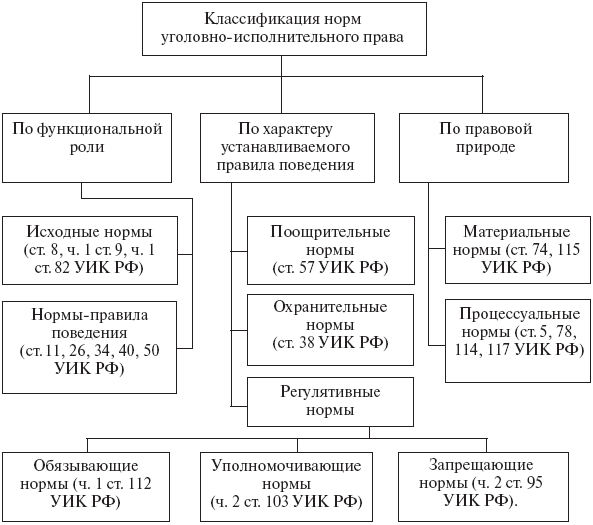 Рис. 3. Классификация норм уголовно-исполнительного праваРегулятивные нормы устанавливают права и обязанности субъектов и иных участников уголовно-правовых отношений. Они делятся на обязывающие, уполномочивающие и запрещающие. Обязывающие нормы устанавливают требования к субъектам совершать определенные действия (ст. 34, ч. 3 ст. 50, ч. 1 ст. 112УИКРФидр.). Уполномочивающие нормы предоставляют субъектам выбор варианта поведения в рамках, установленных законом (ч. 5 ст. 12, ч. 1 ст. 14, ч. 2 ст. 103 УИК РФ). Запрещающие нормы, напротив, устанавливают требования к субъектам воздержаться от определенных действий, которые оцениваются законом как неправомерные (ч. 6 ст. 50, ч. 2 ст. 95, ч. 6 ст. 103 УИК РФ).Поощрительные нормы направлены на стимулирование одобряемого в законе поведения осужденных (ст. 57, ч. 5 ст. 104, ст. 113 УИК РФ).Охранительные нормы призваны обеспечивать защиту правоотношений, возникающих в процессе исполнения (отбывания) наказания, обеспечивают реализацию иных норм уголовно-исполнительного права (ст. 29, 38, 46, 102, 115 УИК РФ).По правовой природе нормы уголовно-исполнительного права подразделяются на материальные (ст. 11, 12, 74, 115 УИК РФ) и процессуальные (ст. 15, 78, 114, 117 УИК РФ).Значительная часть норм уголовно-исполнительного права относится к бланкетным (ч. 7 ст. 12, ч. 2 ст. 53, ч. 1 ст. 105 УИК РФ) и ссылочным (ч. 8 ст. 74, ч. 3 ст. 87, ч. 1 ст. 107, ч. 3 ст. 113 УИК РФ).В структуре нормы уголовно-исполнительного права выделяются гипотеза, диспозиция и санкция. Гипотеза представляет собой юридический факт (событие, действие, состояние), при наличии которого уголовно-исполнительная норма должна действовать. Гипотеза может быть вынесена за пределы нормы и являться общей для многих норм (ст. 7, 16, 74 УИК РФ) или содержаться в самой норме (ст. 51, 85, 96, 97 УИК РФ). Диспозиция содержит модель поведения субъектов и участников правоотношений, определяет их права и обязанности. Санкция нормы уголовно-исполнительного права предусматривает определенные последствия для субъекта, реализующего диспозицию. Санкции могут быть как негативными (меры взыскания), так и позитивными (меры поощрения). Особенностью санкций норм уголовно-исполнительного права является то, что они, размещаясь в отдельных статьях (ст. 57, 71, 113, 115 УИК РФ), применяются за нарушения (добросовестное выполнение) правил поведения, установленных в различных статьях УИК РФ. Кроме того, санкции, установленные в УИК РФ, применяются только к одному субъекту – осужденным, иные субъекты и участники правоотношений несут ответственность в соответствии с положениями других отраслей права (административного, трудового, гражданского, уголовного).Уголовно-исполнительные правоотношения урегулированные нормами уголовно-исполнительного права общественные отношения, возникающие по поводу и в процессе исполнения (отбывания) всех видов уголовных наказаний и применения иных мер уголовно-правового воздействия. В структуре уголовно-исполнительных правоотношений различают следующие элементы.1. Субъекты правоотношений – физические и юридические лица – обладатели определенных субъективных прав и обязанностей, установленных нормами уголовно-исполнительного права. Субъектами уголовно-исполнительных правоотношений являются учреждения и органы, исполняющие наказания, их должностные лица и осужденный. К участникам (в отличие от субъектов обладают меньшим объемом прав и обязанностей) этих правоотношений относятся органы государственной власти и местного самоуправления, судьи, прокуроры, депутаты, представители общественных объединений, родственники осужденных и др.2. Содержание уголовно-исполнительных правоотношений образуют фактическое поведение субъектов и совокупность их субъективных прав и обязанностей. Эти права и обязанности принадлежат обоим субъектам. Праву одной стороны корреспондирует (соответствует) обязанность другой, и наоборот. Если один субъект имеет какую-то обязанность, то другой имеет встречное обязанности право. Например, осужденный имеет право на личную безопасность, которое в свою очередь порождает обязанность должностного лица учреждения, исполняющего наказание в виде ограничения свободы или лишения свободы, принять меры по обеспечению личной безопасности этого осужденного (ст. 13 УИК РФ). Права и корреспондирующие обязанности субъектов образуют взаимосвязанную систему и определяют содержание уголовно-исполнительных правоотношений.3. Объект уголовно-исполнительных правоотношений – это то, на что направлены права и обязанности субъектов правоотношений, по поводу чего они вступают в юридические связи. В качестве объектов конкретных уголовно-исполнительных правоотношений могут выступать отдельные блага (например, свидания осужденных к лишению свободы, краткосрочные выезды за пределы исправительного учреждения и т.п.).4. Юридические факты представляют собой конкретные жизненные обстоятельства (действия или события), в связи с которыми возникают, изменяются или прекращаются уголовно-исполнительные правоотношения. Действия – обстоятельства, связанные с волей субъектов правоотношений (правомерные или неправомерные поступки осужденного), события – обстоятельства, не связанные с волей субъекта (например, истечение срока наказания, назначенного судом). Среди юридических фактов выделяются также правовые состояния (отбывание уголовного наказания, нахождение осужденного в браке, в розыске и др.). Главным юридическим фактом, порождающим отношения в сфере исполнения (отбывания) уголовного наказания, является вступивший в законную силу обвинительный приговор суда. Уголовно-исполнительные отношения прекращаются по отбытию осужденным назначенного ему уголовного наказания.Действие норм уголовно-исполнительного права в пространстве и во времениДействие норм уголовно-исполнительного права в пространстве осуществляется на основе территориального принципа. Согласно ч. 1 ст. 6 УИК РФ уголовно-исполнительное законодательство Российской Федерации применяется на всей территории страны. Такое действие законодательства предопределено конституционным предписанием о том, что уголовно-исполнительное законодательство находится в исключительном ведении Российской Федерации (п. «о» ст. 71 Конституции РФ). Данное положение относит уголовно-исполнительное законодательство к разновидности федерального законодательства и исключает возможность не только издания субъектами Российской Федерации основополагающих законодательных актов по регулированию исполнения уголовных наказаний, но и создания ими по собственной инициативе на местах конкретных структур исполнительной власти, к которым относятся органы и учреждения, исполняющие уголовные наказания. Кроме того, юридическое содержание прямого действия федеральных законов заключается в том, что они не нуждаются в подтверждении со стороны каких-либо органов государственной власти и местного самоуправления и применяются на всей территории страны непосредственно всеми субъектами права. Уголовно-исполнительное законодательство распространяется на всех лиц, находящихся на территории Российской Федерации (как на граждан России, так и на иностранцев и лиц без гражданства).Иностранные граждане, осужденные к лишению свободы, могут быть переданы для дальнейшего отбывания наказания в государство, гражданами которого они являются. Механизм передачи осужденных установлен многосторонними и двухсторонними межгосударственными соглашениями.Общими условиями передачи осужденного являются следующие: осужденный должен быть гражданином иностранного государства (в странах СНГ также могут передаваться лица без гражданства, постоянно проживающие на территории соответствующего государства); приговор суда об осуждении лица к лишению свободы вступил в законную силу; имеется письменное согласие осужденного; лицо осуждено за такие деяния, которые по законам государств, осуществляющих прием-передачу, являются преступлениями, влекущими наказание в виде лишения свободы; на момент получения просьбы о передаче срок лишения свободы, который не отбыт, составляет не менее шести месяцев; имеется согласие государства вынесения приговора и государства исполнения приговора о передаче и приеме осужденного.В срок наказания в виде лишения свободы засчитывается уже отбытый в Российской Федерации срок. Исполнение наказания в принимающем государстве производится в соответствии с законодательством этого государства. При этом как Российская Федерация, так и принимающее государство может улучшить положение осужденного, например, объявив помилование, амнистию или уменьшив меру наказания. За Российской Федерацией сохраняется право контроля за исполнением наказания в отношении переданных лиц.В ч. 2 ст. 6 УИК РФ впервые сформулированы правила действия уголовно-исполнительного законодательства во времени: «Исполнение наказаний, а также применение средств исправления осужденных и оказание помощи освобождаемым лицам осуществляются в соответствии с законодательством, действующим во время их исполнения». Это означает, что введение в действие новых норм уголовно-исполнительного законодательства может повлечь за собой ухудшение условий отбывания уголовного наказания для некоторых категорий осужденных.Для определения условий действия уголовно-исполнительного законодательства во времени необходимо учитывать начало и окончание его действия. В соответствии со ст. 1 Федерального закона от 14 июня 1994 г. № 5-ФЗ «О порядке опубликования и вступления в силу федеральных конституционных законов, федеральных законов, актов палат Федерального Собрания» на территории страны применяются только официально опубликованные федеральные законы. Уголовно-исполнительные законы, как и другие федеральные законы, подлежат официальному опубликованию в течение семи дней после дня их подписания Президентом РФ. Официальным опубликованием федерального конституционного закона, федерального закона, акта палаты Федерального Собрания считается первая публикация его полного текста в «Парламентской газете», «Российской газете» или «Собрании законодательства Российской Федерации».Согласно ст. 6 данного Федерального закона федеральные конституционные законы, федеральные законы, акты палат Федерального Собрания вступают в силу одновременно на всей территории Российской Федерации по истечении десяти дней после их официальной публикации, если самими законами или актами палат не установлен другой порядок вступления их в силу. Так, УИК РФ был принят Государственной Думой 18 декабря 1996 г., а вступил в силу с 1 июля 1997 г., поскольку эта дата была указана в Федеральном законе «О введении в действие Уголовно-исполнительного кодекса Российской Федерации». Такой значительный срок был установлен для ознакомления с УИК РФ и для подготовки к его применению. В настоящее время большинство законов, изменяющих УИК РФ, вступают в силу с момента опубликования.Уголовно-исполнительный закон прекращает действовать после его отмены, о чем должно быть прямое указание, или после его замены новым законом. Так, после введения в действие УИК РФ утратил силу ИТК РСФСР.Таким образом, уголовно-исполнительное законодательство – это система законов, непосредственно регулирующих общественные отношения, возникающие по поводу и в процессе исполнения (отбывания) всех видов уголовных наказаний и применения иных мер уголовно-правового воздействия. Целями уголовно-исполнительного законодательства являются исправление осужденных и предупреждение совершения новых преступлений как осужденными, так и иными лицами. Эти цели осуществляются через решение следующих задач: 1) регулирование порядка и условий исполнения и отбывания наказаний; 2) определение средств исправления осужденных; 3) охрана их прав, свобод и законных интересов; 4) оказание осужденным помощи в социальной адаптации. Цели и задачи уголовно-исполнительного законодательства реализуются в нормах, которые соответствующим образом регулируют общественные отношения в сфере исполнения уголовных наказаний, придавая им тем самым правовой характер.ПРАВОВОЕ ПОЛОЖЕНИЕ ЛИЦ, ОТБЫВАЮЩИХ УГОЛОВНЫЕ НАКАЗАНИЯПонятие правового положения (статуса) осужденных, его виды и структураПонятия «правовое положение» и «правовой статус» в теории права и доктрине уголовно-исполнительного права рассматриваются как равнозначные. В самом общем виде правовой статус осужденных – это урегулированное нормами различных отраслей права положение осужденных во время отбывания уголовного наказания.Основы правового статуса осужденных закреплены в международных правовых актах: Всеобщей декларации прав человека, Международном пакте о гражданских и политических правах, Международном пакте об экономических, социальных и культурных правах, Европейской конвенции о защите прав человека и основных свобод и др.Правовое положение (статус) осужденных базируется на общем правовом статусе граждан России, поскольку в ст. 6 Конституции РФ прямо указывается на то, что гражданин России не может быть лишен своего гражданства. Более того, согласно ст. 20 Федерального закона от 31 мая 2002 г. № 62-ФЗ «О гражданстве Российской Федерации» отбывание уголовного наказания служит препятствием для выхода из гражданства Российской Федерации по желанию осужденного. Сохранение за осужденными гражданства государства и правового статуса гражданина Российской Федерации имеет большое международное, социально-политическое и воспитательное значение, так как характеризует подход государства к преступнику с гуманистических позиций. Кроме того, это означает, что правовое положение осужденных закрепляют и иные федеральные законы, которые устанавливают права, свободы и обязанности для всех граждан государства.Виды правового статуса осужденного (рис. 4): 1) общий, или конституционный, статус гражданина Российской Федерации; 2) специальный, или родовой, статус осужденных как определенной категории граждан; 3) особенный, или видовой, статус лиц, отбывающих различные виды уголовных наказаний; 4) индивидуальный статус. Все эти виды статуса осужденного тесно взаимосвязаны и взаимозависимы, наслаиваются друг на друга, на практике неразделимы.Иной статус имеют осужденные – иностранные граждане и лица без гражданства. Они пользуются правами и несут обязанности, которые установлены международными договорами РФ, законодательством РФ о правовом положении иностранных граждан и лиц без гражданства, с изъятиями и ограничениями, предусмотренными уголовным, уголовно-исполнительным и иным законодательством РФ, в частности Федеральным законом от 25 июля 2002 г. № 115-ФЗ «О правовом положении иностранных граждан в Российской Федерации».Наиболее значимы для понимания сущности правового положения осужденного общий, специальный и индивидуальный статусы.Общий правовой статус – это статус осужденного как гражданина государства. Он определяется прежде всего Конституцией РФ и содержит гарантированные ею всем и каждому права и обязанности, в частности, права: на жизнь; охрану достоинства личности и личную неприкосновенность; свободу совести и вероисповедания; социальное обеспечение; охрану здоровья и медицинскую помощь. В ч. 1 ст. 10 УИК РФ подчеркивается, что Российская Федерация уважает и охраняет права, свободы и законные интересы осужденных, тем самым государство берет на себя обязанность обеспечивать их правовую защищенность и личную безопасность наравне с другими гражданами и лицами, находящимися под юрисдикцией государства.Конституция РФ устанавливает основные общегражданские обязанности осужденных (ст. 57, 58). От исполнения иных своих гражданских обязанностей осужденные могут быть освобождены только федеральным законом.Специальный (родовой) статус отражает особенности положения осужденных как лиц, подвергнутых уголовному наказанию. Особенностью этого статуса является установление для осужденных дополнительных обязанностей и правоограничений. В ч. 2 ст. 10 УИК РФ говорится, что при исполнении наказаний осужденным гарантируются права и свободы граждан Российской Федерации с определенными изъятиями и ограничениями. Согласно ч. 3 ст. 55 Конституции РФ права и свободы человека и гражданина могут быть ограничены только федеральным законом. Поэтому сужение общего правового статуса осужденного осуществляется прежде всего нормами уголовного законодательства, в которых применительно к конкретному виду наказания определен объем лишений или ограничений прав и свобод для этого лица.Правоограничения для осужденных на этапе исполнения (отбывания) наказания устанавливаются уголовно-исполнительным законодательством. Именно оно в зависимости от порядка и условий отбывания определенного вида уголовного наказания закрепляет дополнительные ограничения прав и свобод осужденного. Данное обстоятельство позволяет подразделить специальный (родовой) статус осужденного на особенные (видовые) правовые статусы лиц, отбывающих различные виды уголовных наказаний.Кроме того, УИК РФ (ч. 2 ст. 10) предусматривает возможность ограничения прав и свобод осужденного и иными федеральными законами. К примеру, ст. 13 Федерального закона от 13 декабря 1996 г. № 150-ФЗ «Об оружии» определяет, что лицензия на приобретение оружия не выдается гражданам Российской Федерации, отбывающим наказание за совершенное преступление.Индивидуальный статус представляет собой совокупность персонифицированных обязанностей и прав, законных интересов и правовых ограничений осужденных во время отбывания уголовного наказания. При отбывании одинакового вида наказания осужденные могут иметь различный индивидуальный правовой статус, это зависит от многих факторов: пола, возраста, состояния здоровья, поведения и др. В частности, индивидуальный правовой статус осужденных к лишению свободы женщин существенно отличается от индивидуального статуса лишенных свободы мужчин, а статус несовершеннолетних от статуса взрослых осужденных. Индивидуальный правовой статус осужденного подвижен, он меняется вместе с теми изменениями, которые происходят в жизни человека во время отбывания уголовного наказания.Структуру статуса осужденного (рис. 4) образует совокупность четырех элементов, взятых попарно: обязанности и права, законные интересы и правовые ограничения. Соотношение этих элементов образует юридическое содержание статуса как конкретного осужденного, так и лиц, отбывающих одинаковый вид уголовного наказания.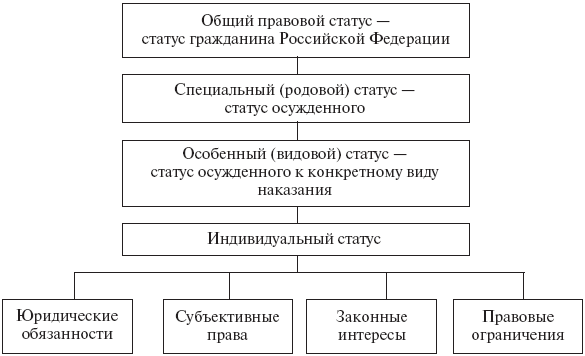 Рис. 4. Виды и структура правового статуса осужденногоЮридическая обязанность осужденных – это мера юридически необходимого поведения осужденного во время отбывания уголовного наказания, установленная в обязывающих и запрещающих нормах права. Юридические обязанности осужденных состоят в необходимости совершать определенные действия (обязывающие нормы) либо воздержаться от них (запрещающие нормы). Эти требования должны обеспечить интересы общества, государства и иных граждан при исполнении уголовных наказаний, оказывать непрерывное воспитательное воздействие на самих осужденных. За неисполнение установленных в законе обязанностей осужденные несут юридическую ответственность.Субъективное право осужденного – это мера юридически возможного поведения, позволяющая осужденному пользоваться определенными социальными благами, обеспечиваемая юридическими обязанностями должностных лиц учреждений и органов, исполняющих наказания, других субъектов уголовно-исполнительных правоотношений. Сущность субъективного права осужденного заключается в гарантированной возможности его определенного (дозволенного, разрешенного) поведения. Для этого в законе устанавливаются возможности осужденного: совершать различные действия (кроме запрещенных юридическими нормами); требовать исполнения соответствующих его праву юридических обязанностей от персонала учреждений и органов, исполняющих наказания, и иных лиц; обратиться за защитой своего нарушенного права в государственные или общественные органы.Законные интересы осужденных – закрепленные в нормах права стремления осужденного пользоваться конкретными социальными благами, удовлетворяемые, как правило, в результате объективной оценки его поведения администрацией учреждений или органов, исполняющих уголовные наказания, прокуратурой, судом. Законные интересы осужденных имеют сходство с субъективными правами, но не идентичны последним. Субъективное право предполагает закрепленную в законе возможность осужденного свободно пользоваться социальным благом, которая обеспечивается юридической обязанностью иных субъектов уголовно-исполнительных правоотношений. Законный интерес представляет собой потенциальную возможность осужденного обладать каким-то социальным благом, которая реализуется при выполнении осужденным определенных фактических условий, ей не противостоит конкретная юридическая обязанность. Администрация учреждений и органов, исполняющих уголовные наказания, и иные субъекты уголовно-исполнительных правоотношений здесь в большинстве случаев осуществляют оценку поведения осужденного (выполнение режимных требований, отношение к труду, учебе и др.). Законный интерес представляет собой правовой стимул и является правовым побуждением к законопослушному поведению осужденного. Такое поведение создает лицам, отбывающим уголовные наказания, благоприятные условия для осуществления собственных потребностей и интересов. Только при наличии правомерного поведения осужденного могут быть реализованы законные интересы, направленные на получение поощрений (условно-досрочное освобождение от отбывания наказания, замена неотбытой части наказания более мягким видом наказания, получение дополнительного свидания и др.) либо льгот (выезд за пределы мест лишения свободы на период отпуска, перевод на облегченные или льготные условия отбывания лишения свободы и др.).Правовые ограничения осужденных – правовое сдерживание противозаконного поведения осужденного, создающее условия для обеспечения установленных порядка и условий исполнения (отбывания) уголовного наказания и достижения его целей. Исполнение уголовных наказаний связано с ограничением таких социальных ценностей и благ осужденного, как свобода передвижения, свобода общения, право на неприкосновенность частной жизни, личной и семейной тайны, тайна переписки, право на неприкосновенность жилища и др., а также особенностями реализации остальных прав и свобод. Объем правовых ограничений осужденных при исполнении разных видов уголовных наказаний различен. Изъятия и ограничения, специфика их осуществления в этом случае устанавливаются Конституцией РФ, уголовным, уголовно-исполнительным и иным законодательством РФ.По своей природе правовые ограничения относятся к охранительным правовым средствам (мерам защиты), т.е. представляют собой в первую очередь разновидность правового принуждения, обеспечивающую исполнение осужденными установленных обязанностей и направленную на реализацию целей уголовного наказания. Правовое ограничение осуществляется в государственном принуждении и предназначено для охраны уголовно-исполнительных правоотношений от возможных правонарушений со стороны осужденных путем предупреждения, пресечения и привлечения виновных к конкретному виду юридической ответственности. К правовым ограничениям, направленным на сдерживание противоправных устремлений осужденных, относятся установление за осужденными надзора и контроля, введение режима особых условий в исправительных учреждениях (ст. 85 УИК РФ), применение к осужденным физической силы, специальных средств и оружия (ст. 86 УИК РФ), перевод осужденных, лишенных свободы, в строгие условия отбывания наказания и др.Кроме того, правовые ограничения реализуются посредством привлечения осужденных к ответственности. В зависимости от характера нарушаемых норм права различают уголовную, гражданскую, дисциплинарную и материальную ответственность осужденных. Наиболее распространенным видом является дисциплинарная ответственность (ст. 58, 71, 115 УИК РФ).Итак, под правовым статусом осужденных понимают совокупность юридических элементов (обязанностей и прав, законных интересов и правовых ограничений), выражающих специфику и определяющих содержание положения осужденных во время отбывания уголовного наказания того или иного вида.Содержание обязанностей и прав осужденныхОсновные обязанности осужденных установлены ст. 11 УИК РФ. К ним относятся: исполнение установленных законодательством РФ обязанностей граждан Российской Федерации, соблюдение принятых в обществе нравственных норм поведения, требований санитарии и гигиены; соблюдение требований федеральных законов, определяющих порядок и условия отбывания наказаний, а также принятых в соответствии с ними нормативных правовых актов; выполнение законных требований администрации учреждений и органов, исполняющих наказания; вежливое отношение к персоналу, иным лицам, посещающим учреждения, исполняющие наказания, а также к другим осужденным; прибытие по вызову администрации учреждений и органов, исполняющих наказания, и дача объяснений по вопросам исполнения требований приговора (в случае неявки осужденный может быть подвергнут принудительному приводу).Юридические обязанности, возложенные на осужденных во время отбывания наказания, предусмотрены не только нормами ст. 11 УИК РФ. Применительно к конкретному виду уголовного наказания они изложены в нормах Особенной части УИК РФ, а также в принятых в соответствии с законом иных нормативных правовых актах. Например, обязанности осужденных к лишению свободы конкретизированы в Правилах внутреннего распорядка исправительных учреждений, утвержденных приказом Минюста России от 3 ноября 2005 г. № 205. К основным обязанностям осужденных в исправительных учреждениях в этом документе относятся (п. 14): выполнение требований законов и указанных Правил; соблюдение распорядка дня, установленного в исправительном учреждении; прибытие по вызову администрации, дача письменных объяснений по ее требованию по фактам нарушения установленного порядка отбывания наказания и другим основаниям; прохождение медицинского освидетельствования с целью своевременного обнаружения инфекционных заболеваний, а также выявления фактов употребления алкогольных, наркотических и сильнодействующих (токсических) веществ; бережное отношение к имуществу исправительного учреждения и другим видам имущества; соблюдение требований пожарной безопасности; добросовестное отношение к труду и учебе; вежливые отношения между собой и в обращении с персоналом исправительного учреждения и иными лицами, выполнение их законных требований; содержание в чистоте и опрятности жилых помещений, рабочих мест, одежды, по установленному образцу заправлять постель, следить за состоянием спальных мест, тумбочек и вещевых мешков в помещениях отрядов, где хранятся их личные вещи, наличием прикроватных табличек; соблюдение правил личной гигиены, наличие короткой стрижки волос на голове, бороды и усов (для мужчин), хранение продуктов питания и предметов индивидуального пользования в специально оборудованных местах и помещениях; ношение одежды установленного образца с нагрудными и нарукавными знаками (в колониях-поселениях осужденные могут носить гражданскую одежду); участие в работах по благоустройству исправительных учреждений и прилегающих к ним территорий в порядке, установленном уголовно-исполнительным законодательством.Неисполнение осужденными возложенных на них обязанностей, независимо от того, в каких нормативных актах они предусмотрены, а также невыполнение законных требований администрации учреждений и органов, исполняющих наказания, влекут установленную законом ответственность.Основные права осужденных закреплены в ст. 12 УИК РФ. Они включают в себя право: на получение информации о своих правах и обязанностях, о порядке и об условиях отбывания назначенного судом вида наказания. Администрация учреждения или органа, исполняющего наказания, обязана предоставить осужденным указанную информацию, а также знакомить их с изменениями порядка и условий отбывания наказаний; на вежливое обращение со стороны персонала учреждения, исполняющего наказания. Они не должны подвергаться жестокому или унижающему человеческое достоинство обращению или взысканию. Меры принуждения к осужденным могут быть применены не иначе, как на основании закона; на жизнь и здоровье. Осужденные независимо от их согласия не могут быть подвергнуты медицинским и иным опытам, которые ставят под угрозу их жизнь и здоровье; на обращение с предложениями, заявлениями и жалобами к администрации учреждения или органа, исполняющего наказания, в вышестоящие органы управления учреждениями и органами, исполняющими наказания, суд, органы прокуратуры, органы государственной власти и органы местного самоуправления, общественные объединения, а также в межгосударственные органы по защите прав и свобод человека; на охрану здоровья, включая получение первичной медико-санитарной и специализированной медицинской помощи в амбулаторно-поликлинических или стационарных условиях в зависимости от медицинского заключения; на психологическую помощь, оказываемую сотрудниками психологической службы исправительного учреждения и иными лицами, имеющими право на оказание такой помощи; на социальное обеспечение, в том числе на получение пенсий и социальных пособий, в соответствии с законодательством РФ; на оказание юридической помощи. Осужденные могут пользоваться услугами адвокатов, а также иных лиц, имеющих право на оказание такой помощи.К числу основных прав относятся право осужденных на личную безопасность (ст. 13 УИК РФ), а также свобода совести и свобода вероисповедания (ст. 14 УИК РФ). Применительно к конкретному виду уголовного наказания основные права осужденных раскрываются в нормах Особенной части УИК РФ, в частности, право осужденных на охрану здоровья – в ст. 52, 72, 101, 170, право на социальное обеспечение – в ст. 98 УИК РФ. Порядок осуществления прав осужденных устанавливается УИК РФ, а также иными нормативными правовыми актами. Так, общий порядок реализации права осужденных на обращение с предложениями, заявлениями и жалобами определен ст. 15 УИК РФ, а в отношении лиц, лишенных свободы, конкретизирован в ч. 2 ст. 91 УИК РФ.Для осужденных – иностранных граждан и лиц без гражданства в УИК РФ помимо основных прав и свобод, гарантированных осужденным – гражданам России, предусмотрены дополнительные права, в частности право на пользование родным языком. Осужденные – иностранные граждане и лица без гражданства вправе давать объяснения и вести переписку, а также обращаться с предложениями, заявлениями и жалобами на родном языке или на любом другом языке, которым они владеют, а в необходимых случаях пользоваться услугами переводчика. Ответы осужденным даются на языке обращения. При отсутствии возможности дать ответ на языке обращения он дается на государственном языке Российской Федерации с переводом ответа на язык обращения, обеспечиваемым учреждением или органом, исполняющим наказания. Кроме того, осужденные к аресту, ограничению свободы или лишению свободы – иностранные граждане имеют право поддерживать связь с дипломатическими представительствами и консульскими учреждениями своих государств в Российской Федерации, а граждане государств, не имеющих дипломатических представительств и консульских учреждений в Российской Федерации, – с дипломатическими представительствами государств, взявших на себя охрану их интересов, или с межгосударственными органами, занимающимися защитой указанных осужденных.Уголовно-исполнительное законодательство закрепляет принципиальное положение (ч. 11 ст. 12 УИК РФ), определяющее, что при осуществлении прав осужденных не должны нарушаться порядок и условия отбывания наказаний, а также ущемляться права и законные интересы других лиц.Таким образом, под правовым положением (статусом) осужденных понимают совокупность юридических элементов (обязанностей и прав, законных интересов и правовых ограничений), выражающих специфику и определяющих содержание положения осужденных во время отбывания уголовного наказания того или иного вида. Различают следующие виды правового статуса осужденного: 1) общий, или конституционный, статус гражданина Российской Федерации; 2) специальный, или родовой, статус осужденных как определенной категории граждан; 3) особенный, или видовой, статус лиц, отбывающих различные виды уголовных наказаний; 4) индивидуальный статус. Структуру статуса осужденного образует совокупность четырех элементов, взятых попарно: обязанности и права, законные интересы и правовые ограничения. Соотношение этих элементов образует юридическое содержание статуса как конкретного осужденного, так и лиц, отбывающих одинаковый вид уголовного наказания. Нормативное закрепление указанных элементов осуществляется путем установления в уголовно-исполнительном законодательстве общих норм, определяющих основные обязанности и права всех осужденных посредством конкретизации обязанностей и прав, а также раскрытия содержания других элементов статуса исходя из установленного порядка и условий отбывания конкретного вида уголовного наказания в нормах Особенной части УИК РФ и иных нормативных правовых актов.УЧРЕЖДЕНИЯ И ОРГАНЫ ГОСУДАРСТВА, ИСПОЛНЯЮЩИЕ УГОЛОВНЫЕ НАКАЗАНИЯ, И КОНТРОЛЬ ЗА ИХ ДЕЯТЕЛЬНОСТЬЮКлассификация уголовных наказаний и система органов и учреждений, их исполняющихИсполнение уголовных наказаний признается исключительной функцией государства, для осуществления которой, как правило, создаются специализированные учреждения и органы. При этом основополагающим является положение, зафиксированное в ст. 43 УК РФ, – наказание есть мера государственного принуждения, назначаемая по приговору суда. Структура учреждений и органов, исполняющих уголовные наказания, в России всегда была тесно увязана с действующей системой уголовных наказаний, закрепленной в уголовном законодательстве.Введенный в действие с 1 января 1997 г. УК РФ изменил систему наказаний. В настоящее время в соответствии со ст. 44 к лицам, совершившим преступления, могут применяться: а) штраф; б) лишение права занимать определенные должности или заниматься определенной деятельностью; в) лишение специального, воинского или почетного звания, классного чина и государственных наград; г) обязательные работы; д) исправительные работы; е) ограничение по военной службе; з) ограничение свободы; и) арест; к) содержание в дисциплинарной воинской части; л) лишение свободы на определенный срок; м) пожизненное лишение свободы; н) смертная казнь.Установив новую систему наказаний, УК РФ предопределил тем самым виды учреждений и органов, исполняющих уголовные наказания (табл. 2). В ст. 16 УИК РФ нашли закрепление не только все виды уголовных наказаний, предусмотренных ст. 44 УК РФ, но и определены органы и учреждения, их исполняющие.Таблица 2Учреждения и органы, исполняющие уголовные наказания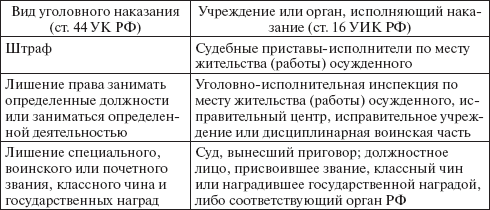 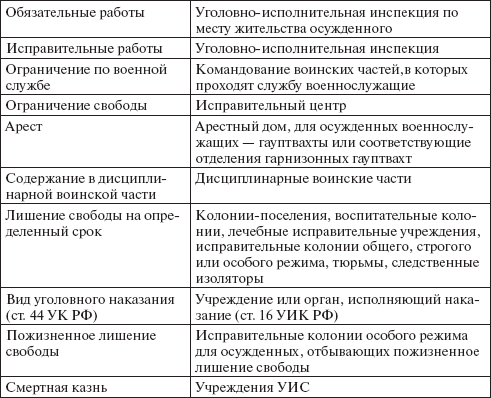 Исполнение наказания в виде штрафа согласно ч. 1 ст. 16 УИК РФ и ст. 103 Федерального закона от 2 октября 2007 г. № 229-ФЗ «Об исполнительном производстве» возлагается на судебных приставов-исполнителей Федеральной службы судебных приставов. На суды, вынесшие приговор, возложено исполнение уголовного наказания в виде лишения специального, воинского или почетного звания, классного чина и государственных наград.В настоящее время большинство уголовных наказаний исполняют учреждения УИС, которая с 1 сентября 1998 г. функционирует в составе Минюста России. В нее входят: уголовно-исполнительные инспекции, исполняющие такие виды наказаний, как исправительные и обязательные работы, лишение права занимать определенные должности или заниматься определенной деятельностью, а также осуществляющие контроль за условно осужденными; исправительные центры реализуют ограничение свободы; арестные дома исполняют наказание в виде ареста; исправительные учреждения исполняют уголовные наказания в виде лишения свободы на определенный срок и пожизненного лишения свободы.Лишение свободы на определенный срок осуществляют колонии-поселения, исправительные колонии общего, строгого, особого режима, воспитательные колонии, тюрьмы, лечебные исправительные учреждения, лечебно-профилактические учреждения, специальные исправительные учреждения для содержания бывших работников судов и иных правоохранительных органов, следственные изоляторы в отношении осужденных, оставленных для выполнения работ по хозяйственному обслуживанию этих учреждений, и осужденных на срок не свыше 6 месяцев, оставленных в следственных изоляторах с их согласия. Исправительные колонии особого режима для осужденных, отбывающих пожизненное лишение свободы, исполняют пожизненное лишение свободы.Наказание в виде смертной казни исполняется учреждениями УИС. До введения моратория на смертную казнь этот вид наказания исполнялся в строго установленных следственных изоляторах и тюрьмах.Кроме перечисленных видов уголовных наказаний исправительные учреждения, исправительные центры и арестные дома осуществляют применение принудительных мер медицинского характера к определенным законодательством категориям осужденных.Учреждениями и органами, исполняющими уголовные наказания в отношении военнослужащих, являются: дисциплинарные воинские части (содержание в дисциплинарной воинской части); гауптвахты для осужденных военнослужащих или соответствующие отделения гарнизонных гауптвахт (арест); командование воинских частей (ограничение по военной службе).Перечисленные учреждения представляют собой, как правило, специальные государственные структуры, для которых исполнение уголовных наказаний является основной функцией. Уголовно-исполнительное законодательство четко регламентирует их деятельность и полномочия при исполнении отдельных видов уголовных наказаний. Кроме того, ч. 2 и 3 ст. 16 УИК РФ предусматривают существование иных учреждений и органов, непосредственно реализующих требования приговора о лишении права занимать определенные должности или заниматься определенной деятельностью, а также о лишении специального, воинского или почетного звания, классного чина и государственных наград. К ним относятся администрации организаций, в которых работают осужденные, и органы, правомочные в соответствии с законом аннулировать разрешение на занятие соответствующими видами деятельности (ч. 2), а также должностные лица, ранее присвоившие осужденным звание, классный чин или наградившие государственной наградой, либо соответствующие органы РФ.На сегодняшний день три вида уголовных наказаний (ограничение свободы, арест, смертная казнь) не исполняются. В соответствии со ст. 5 Федерального закона от 8 января 1997 г. № 2-ФЗ «О введении в действие Уголовно-исполнительного кодекса Российской Федерации» положения УИК РФ о наказаниях в виде ограничения свободы и ареста вводятся в действие федеральным законом или федеральными законами по мере создания необходимых условий для исполнения этих видов наказаний, но при этом о наказании в виде ограничения свободы – не позднее 2005 г., о наказании в виде ареста – не позднее 2006 г. Однако социально-экономическая обстановка в стране не позволила ввести эти уголовные наказания в указанные сроки. В настоящее время в Государственную Думу внесены законопроекты об исключении из действующего законодательства положений об аресте как виде уголовного наказания, а также об изменении содержания и порядка исполнения ограничения свободы.В Постановлении Конституционного Суда РФ от 2 февраля 1999 г. № 3-П «По делу о проверке конституционности положений статьи 41 и части третьей статьи 42 УПК РСФСР, пунктов 1 и 2 постановления Верховного Совета Российской Федерации от 16 июля 1993 года „О порядке введения в действие Закона РФ „О внесении изменений и дополнений в Закон РСФСР „О судоустройстве РСФСР“, Уголовно-процессуальный кодекс РСФСР, Уголовный кодекс РСФСР и Кодекс РСФСР об административных правонарушениях““ в связи с запросом Московского городского суда и жалобами ряда граждан» устанавливается, что впредь до создания судов присяжных во всех регионах России смертная казнь не может не только исполняться, но и назначаться судами. Согласно ст. 8 Федерального закона от 18 декабря 2001 г. № 177-ФЗ (в ред. от 27.12.2006) «О введении в действие Уголовно-процессуального кодекса Российской Федерации» суды присяжных с 1 января 2004 г. функционируют во всех субъектах России, за исключением Чеченской Республики, где они вводятся с 1 января 2010 г.Уголовно-исполнительная система Российской ФедерацииВпервые в нормативный оборот термин «уголовно-исполнительная система» был введен Законом РФ от 21 июля 1993 г. №5473-1 «Об учреждениях и органах, исполняющих уголовные наказания в виде лишения свободы». В действующей редакции ст. 5 этого Закона говорится, что уголовно-исполнительная система включает в себя учреждения, исполняющие наказания; территориальные органы; федеральный орган исполнительной власти, уполномоченный в области исполнения наказаний (федеральный орган уголовно-исполнительной системы). Кроме того, в УИС по решению Правительства РФ могут входить следственные изоляторы, предприятия, специально созданные для обеспечения деятельности УИС, научно-исследовательские, проектные, лечебные, учебные и иные учреждения. Перечень организаций и учреждений, входящих в УИС, в настоящее время утвержден постановлением Правительства РФ от 2 февраля 2000 г. № 89 «Об утверждении перечня видов предприятий, учреждений и организаций, входящих в уголовно-исполнительную систему».Учреждения, исполняющие наказания, являются юридическими лицами; их виды определяются УИК РФ. Решения о создании и ликвидации таких учреждений принимаются Правительством РФ по согласованию с органами исполнительной власти субъектов РФ.Учреждения, исполняющие наказания, обязаны: 1) обеспечивать исполнение уголовно-исполнительного законодательства Российской Федерации; 2) создавать условия для обеспечения правопорядка и законности, безопасности осужденных, а также персонала, должностных лиц и граждан, находящихся на их территориях; 3) обеспечивать привлечение осужденных к труду, а также осуществлять их общее и профессиональное образование и профессиональное обучение; 4) обеспечивать охрану здоровья осужденных; 5) осуществлять деятельность по развитию своей материально-технической базы и социальной сферы; 6) в пределах своей компетенции оказывать содействие органам, осуществляющим оперативно-розыскную деятельность; 7) обеспечивать режим содержания подозреваемых и обвиняемых, в отношении которых в качестве меры пресечения применено заключение под стражу, а также соблюдение прав и исполнение обязанностей подозреваемыми и обвиняемыми в соответствии с Федеральным законом от 15 июля 1995 г. № 103-ФЗ «О содержании под стражей подозреваемых и обвиняемых в совершении преступлений».Территориальные органы УИС (Главные управления (Управления) Федеральной службы исполнения наказаний по субъекту РФ) создаются федеральным органом УИС на территориях субъектов РФ. Они осуществляют руководство подведомственными учреждениями, исполняющими наказания, а также специальными подразделениями УИС по конвоированию. Территориальные органы являются юридическими лицами и владеют, распоряжаются и пользуются закрепленным за ними имуществом. В интересах развития социальной сферы УИС, а также привлечения осужденных к труду территориальные органы УИС имеют право создавать предприятия любых организационно-правовых форм, участвовать в их создании и деятельности на правах учредителя, а также в управлении ими.Федеральный орган УИС – Федеральная служба исполнения наказаний (ФСИН России), которая является федеральным органом исполнительной власти, осуществляющим правоприменительные функции, функции по контролю и надзору в сфере исполнения уголовных наказаний в отношении осужденных, функции по содержанию лиц, подозреваемых либо обвиняемых в совершении преступлений, и подсудимых, находящихся под стражей, их охране и конвоированию, а также функции по контролю за поведением условно осужденных и осужденных, которым судом предоставлена отсрочка отбывания наказания.Положение о ФСИН России и предельная численность работников центрального аппарата утверждены Указом Президента РФ от 13 октября 2004 г. № 1314.Основными задачами ФСИН России являются:1) исполнение в соответствии с законодательством Российской Федерации уголовных наказаний, содержание под стражей лиц, подозреваемых либо обвиняемых в совершении преступлений, и подсудимых;2) контроль за поведением условно осужденных и осужденных, которым судом предоставлена отсрочка отбывания наказания;3) обеспечение охраны прав, свобод и законных интересов осужденных и лиц, содержащихся под стражей;4) обеспечение правопорядка и законности в учреждениях, исполняющих уголовные наказания в виде лишения свободы, и в следственных изоляторах, обеспечение безопасности содержащихся в них осужденных, лиц, содержащихся под стражей, а также работников уголовно-исполнительной системы, должностных лиц и граждан, находящихся на территориях этих учреждений и следственных изоляторов;5) охрана и конвоирование осужденных и лиц, содержащихся под стражей, по установленным маршрутам конвоирования, конвоирование граждан Российской Федерации и лиц без гражданства на территорию Российской Федерации, а также иностранных граждан и лиц без гражданства в случае их экстрадиции;6) создание осужденным и лицам, содержащимся под стражей, условий содержания, соответствующих нормам международного права, положениям международных договоров Российской Федерации и федеральных законов;7) организация деятельности по оказанию осужденным помощи в социальной адаптации;8) управление территориальными органами ФСИН России и непосредственно подчиненными учреждениями.Персонал учреждений, исполняющих наказания, – это работники УИС, состоящие в штатах учреждений, исполняющих наказания, объединений учреждений с особыми условиями хозяйственной деятельности, предприятий учреждений, исполняющих наказания, и следственных изоляторов, входящих в УИС.К работникам УИС относятся лица, имеющие специальные звания сотрудников уголовно-исполнительной системы, рабочие и служащие учреждений, исполняющих наказания, объединений учреждений с особыми условиями хозяйственной деятельности, предприятий учреждений, исполняющих наказания, федерального органа УИС и его территориальных органов, а также следственных изоляторов, предприятий, научно-исследовательских, проектных, лечебных, учебных и иных учреждений, входящих в УИС.Порядок и условия прохождения службы сотрудниками УИС регламентируются Законом РФ «Об учреждениях и органах, исполняющих уголовные наказания в виде лишения свободы» и иными нормативными правовыми актами РФ, нормативными правовыми актами Минюста России. Перечень должностей высшего начальствующего состава сотрудников УИС и соответствующих этим должностям специальных званий утверждается Президентом РФ.Организация деятельности рабочих и служащих, их трудовые отношения регламентируются законодательством РФ о труде и правилами внутреннего распорядка учреждений, исполняющих наказания.Кроме того, п. 3 ст. 8 Федерального закона от 27 мая 2003 г. № 58-ФЗ «О системе государственной службы Российской Федерации» допускает учреждение в федеральном государственном органе должностей государственной службы различных видов. Реализуя данное законодательное положение постановлением от 5 января 2005 г № 4 «Об установлении предельной численности должностей федеральной государственной гражданской службы в уголовно-исполнительной системе», Правительство РФ установило с 1 января 2005 г. предельную численность должностей федеральной государственной гражданской службы в уголовно-исполнительной системе в количестве 52 единиц. Эти должности введены в центральном аппарате ФСИН России, а также в научных и учебных учреждениях. Деятельность государственных гражданских служащих уголовно-исполнительной системы регулируется Федеральным законом от 27 июля 2004 г. № 79-ФЗ «О государственной гражданской службе Российской Федерации» и принятыми в его развитие нормативными правовыми актами.Понятие и виды контроля за деятельностью персонала учреждений и органов, исполняющих уголовные наказанияКонтроль представляет собой систему деятельности уполномоченных органов международного сообщества, государства и общества по установлению соответствия функционирования учреждений и органов, исполняющих уголовные наказания, нормативно-правовым стандартам и корректированию выявленных отклонений.Объектом контроля в указанной сфере являются общественные отношения, возникающие по поводу и в процессе служебной деятельности персонала учреждений и органов, исполняющих уголовные наказания. Предмет контроля – это состояние объекта контроля, его соответствие Конституции РФ, международным правовым актам, законодательству о федеральной государственной службе, уголовно-исполнительному законодательству и иным нормативным правовым актам.Субъекты контроля за исполнением уголовных наказаний установлены в уголовно-исполнительном законодательстве. В соответствии со ст. 24 УИК РФ при исполнении служебных обязанностей посещать учреждения и органы, исполняющие наказания, а соответственно и осуществлять контроль, без специального на то разрешения имеют право: Президент РФ, Председатель Правительства РФ, члены Совета Федерации и депутаты Государственной Думы Федерального Собрания РФ, Уполномоченный по правам человека в Российской Федерации, а также президенты и главы правительств субъектов РФ, уполномоченные по правам человека в субъектах РФ, главы органов местного самоуправления – в пределах соответствующих территорий; Генеральный прокурор РФ, прокуроры субъектов РФ, подчиненные им прокуроры, а также прокуроры, непосредственно осуществляющие надзор за исполнением наказаний на соответствующих территориях; должностные лица вышестоящих органов; судьи судов, осуществляющих судопроизводство на территориях, где расположены учреждения и органы, исполняющие наказания; депутаты и члены общественных наблюдательных комиссий, осуществляющих контроль за деятельностью учреждений и органов, исполняющих наказания, – в пределах соответствующих территорий.Кроме того, согласно ст. 38 Закона РФ «Об учреждениях и органах, исполняющих уголовные наказания в виде лишения свободы» правом контроля этих учреждений наделены представители международных (межгосударственных, межправительственных) организаций, уполномоченные осуществлять контроль за соблюдением прав человека.В зависимости от субъектов контроля различаются международный, государственный и общественный контроль.Международный контроль предусмотрен международными правовыми актами о правах человека, в первую очередь Международным пактом о гражданских и политических правах (1966 г.), Конвенцией против пыток и других жестоких, бесчеловечных или унижающих достоинство видов обращения и наказания (1984 г.), Европейской конвенцией о защите прав человека и основных свобод (1950 г.), Европейской конвенцией по предупреждению пыток и бесчеловечного или унижающего достоинство обращения или наказания (1987 г.). Исходя из закрепленных в этих документах положений, контрольными органами соответственно являются Комитет по правам человека ООН, Комитет ООН против пыток, Европейский суд по правам человека, Европейский комитет по предупреждению пыток.Выделяют четыре формы международного контроля: периодическое представление Российской Федерацией докладов о соблюдении прав человека, в том числе и об исполнении уголовных наказаний; сообщения иностранных государств о нарушениях в Российской Федерации прав осужденных, применении к ним пыток, других жестоких, бесчеловечных или унижающих достоинство видов обращения или взыскания; индивидуальные жалобы осужденных и лиц, отбывших уголовное наказание, на нарушение их гражданских и политических прав во время отбывания наказания; посещение членами Европейского комитета по предупреждению пыток мест лишения свободы.Государственный контроль за деятельностью персонала учреждений и органов, исполняющих уголовные наказания, включает в себя несколько видов. Это президентский контроль,осуществляемый Президентом РФ и его представителями; парламентский контроль, осуществляемый Федеральным Собранием Российской Федерации и его палатами, отдельными членами Совета Федерации и депутатами Государственной Думы; контроль Правительства РФ, федеральных органов исполнительной власти (Минюста России, ФСИН России и территориальных органов уголовно-исполнительной системы); судебный контроль, осуществляемый судами общей юрисдикции, арбитражными судами; правозащитный контроль, осуществляемый Уполномоченным по правам человека в Российской Федерации, уполномоченными по правам человека в субъектах РФ; прокурорский надзор, осуществляемый органами прокуратуры РФ; финансовый контроль, осуществляемый Счетной палатой РФ, Министерством финансов РФ и подведомственными ему федеральными службами.Организация и порядок осуществления различных видов государственного контроля, а также его формы определены в ст. 19 – 22 УИК РФ и в других законах, регламентирующих деятельность перечисленных государственных органов, например в УПК РФ, ГПК РФ, Федеральном законе от 17 января 1992 г. № 2202-1 «О прокуратуре Российской Федерации», Федеральном конституционном законе от 26 февраля 1997 г. № 1-ФКЗ «Об Уполномоченном по правам человека в Российской Федерации» и др.Общественный контроль – это контроль институтов гражданского общества за деятельностью персонала учреждений и органов, исполняющих уголовные наказания. Он предусмотрен ст. 23 УИК РФ. Анализ действующего законодательства и сложившейся контрольной практики в сфере исполнения уголовных наказаний показывает, что к субъектам общественного контроля можно отнести Общественную палату РФ, общественные советы при ФСИН России и территориальных органах уголовно-исполнительной системы, общественные наблюдательные комиссии, комиссии по вопросам помилования на территориях субъектов РФ, органы местного самоуправления, общественные и религиозные объединения, средства массовой информации, отдельных граждан. Основным направлением контрольной деятельности общественных структур является наблюдение и проверка соблюдения прав, свобод и законных интересов осужденных.Таким образом, современная система учреждений и органов, исполняющих уголовные наказания, закрепленная в ст. 16 УИК РФ, предусматривает исполнение всех видов уголовных наказаний и иных мер уголовно-правового воздействия. Центральное место в ней отводится уголовно-исполнительной системе. Уголовно-исполнительное законодательство предусматривает разностороннюю систему контроля за исполнением уголовных наказаний. В зависимости от субъектов контроля различаются международный, государственный и общественный контроль.ПОНЯТИЕ И СУЩНОСТЬ ИСПОЛНЕНИЯ УГОЛОВНОГО НАКАЗАНИЯ И ИСПРАВИТЕЛЬНОЕ ВОЗДЕЙСТВИЕ НА ОСУЖДЕННЫХПонятие и сущность исполнения уголовного наказанияИсполнение уголовных наказаний как специфическое направление деятельности государства выступает в качестве одного из инструментов реализации общегосударственной задачи по борьбе с преступностью. Учреждения и органы, исполняющие уголовные наказания, осуществят эту задачу путем достижения таких целей уголовного наказания, как исправление осужденных и предупреждение совершения новых преступлений. Сущностью уголовного наказания является государственное принуждение, заключающееся в лишении или ограничении прав и свобод осужденного (кара). В связи с этим исполнение уголовного наказания означает установленную нормами уголовно-исполнительного права деятельность учреждений и органов, исполняющих уголовные наказания, направленную на реализацию целей уголовного наказания посредством применения к осужденным мер государственного принуждения.Основаниями исполнения уголовных наказаний и применения иных мер уголовно-правового характера являются приговор либо изменяющие его определение или постановление суда, вступившие в законную силу, а также акт помилования или акт об амнистии (ст. 7 УИК РФ). Согласно ст. 392 УПК РФ вступившие в законную силу приговор, определение, постановление суда обязательны для всех органов государственной власти, органов местного самоуправления, общественных объединений, должностных лиц, других физических и юридических лиц и подлежат неукоснительному исполнению на всей территории РФ. К мерам, обеспечивающим фактическое исполнение вступившего в законную силу приговора, относятся: а) наличие специальных органов, на которые возложена обязанность исполнения конкретных видов уголовного наказания; б) возможность замены назначенного уголовного наказания другим его видом в связи с уклонением осужденного от отбывания наказания; в) установление уголовной ответственности за уклонение от отбывания наказания, неисполнение должностным лицом приговора, определения или постановления суда. Неисполнение приговора, определения, постановления суда влечет за собой ответственность, предусмотренную ст. 315 УК РФ.Применение мер государственного принуждения к осужденным носит комплексный характер и реализуется в правовых ограничениях, установленных для осужденных порядком и условиями отбывания конкретного вида уголовного наказания. Принуждение присуще всем видам уголовного наказания, но объем правовых ограничений при исполнении каждого из них различен. Наиболее широкий спектр правовых ограничений, в которых заложен карательный потенциал наказания, установлен для осужденных, отбывающих уголовные наказания, связанные с изоляцией от общества (арест, лишение свободы, содержание в дисциплинарной части). Главными здесь выступают ограничения: свободы передвижения, свободы общения, поддержания связи с родственниками и знакомыми, права свободно распоряжаться своими способностями к труду и др. В меньшем объеме правовые ограничения реализуются при исполнении уголовных наказаний, не связанных с изоляцией осужденного от общества (ст. 39, 40 УИК РФ). Так, при исполнении наказания в виде исправительных работ кара выражается в ограничении права осужденного на выбор места трудовой деятельности и в удержании из его заработка в доход государства от 5 до 20%. При штрафе карательное воздействие заключается во временном ограничении имущественных прав осужденного, которое продолжается со дня вступления приговора суда в законную силу и до момента полной выплаты назначенной судом суммы штрафа (ст. 31 УИК РФ).Помимо применения к осужденным мер принуждения исполнение уголовного наказания включает в себя оказание на них психолого-педагогического воздействия, организацию их жизнедеятельности (обеспечение питанием, коммунально-бытовое и медико-санитарное обслуживание), создание условий для труда и отдыха и др. Исполнение любого вида уголовного наказания тесно связано с оказанием исправительного воздействия на осужденного и образует единый карательно-исправительный процесс.Понятие исправления осужденных и его основные средстваВ ч. 1 ст. 9 УИК РФ впервые на законодательном уровне дается определение понятия исправления осужденных. Исправление осужденных – это формирование у них уважительного отношения к человеку, обществу, труду, нормам, правилам и традициям человеческого общежития и стимулирование правопослушного поведения. Оно рассматривается как процесс изменения личности осужденного, который происходит под воздействием как внешних (объективных), так и внутренних (субъективных) условий ее развития. Внешнее влияние оказывают сотрудники учреждений и органов, исполняющих уголовные наказания, представители иных государственных и общественных структур, родственники и близкие лиц, отбывающих уголовные наказания, а также другие осужденные. Все они участвуют в процессе нравственного, правового, трудового, эстетического, интеллектуального и физического развития личности осужденного. Именно такая деятельность и охватывается термином «исправительное воздействие».Исправление осужденных одновременно рассматривается и как результат исполнения наказания и применения средств исправительного воздействия. В настоящее время УК РФ связывает применение, например, условно-досрочного освобождения (ст. 79) с убежденностью суда в том, что для своего исправления осужденный не нуждается в полном отбывании назначенного судом наказания. Следовательно, речь идет об оценочном понятии. Его содержание будет зависеть от степени исправления осужденного, определять которую предстоит учреждениям и органам, исполняющим уголовные наказания. УИК РФ употребляет различные термины, устанавливающие данную степень. Так, ч. 2 ст. 56 определяет, что активное участие осужденных к ограничению свободы в проводимых мероприятиях воспитательного характера поощряется и учитывается при определении степени их исправления.При определении понятия исправления законодатель акцентирует внимание на формировании у осужденных реально достижимых при исполнении наказания качеств личности – привитие элементарных привычек и навыков поведения в обществе: уважение к человеку, труду, нормам и правилам человеческого общежития.В соответствии с ч. 2 ст. 9 УИК РФ к основным средствам исправления относятся: 1) установленный порядок исполнения и отбывания наказания (режим); 2) воспитательная работа; 3) общественно полезный труд; 4) получение общего образования; 5) профессиональная подготовка; 6) общественное воздействие (рис. 5).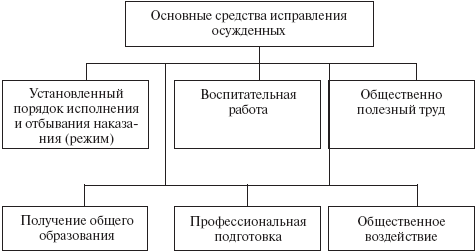 Рис. 5. Основные средства исправления осужденныхПонятие режима, который определяется как установленный порядок исполнения и отбывания наказания, ранее в исправительно-трудовом законодательстве употреблялось только применительно к исполнению лишения свободы. Режим исполнения и отбывания наказания многофункционален по своей направленности. Он выступает в качестве одного из средств исправления (ч. 2 ст. 9 УИК РФ), создает условия для применения других средств исправления (ч. 2 ст. 82 УИК РФ). Применительно к определенным видам наказаний режим приобретает конкретное содержание. Наиболее полно и всесторонне правила режима реализуются в исправительных учреждениях, арестных домах, дисциплинарных воинских частях и исправительных центрах. Он регламентирует весь образ жизни осужденных как во внерабочее время, так и в процессе трудовой деятельности. Он охватывает все сферы их жизнедеятельности в местах отбывания наказания.Поскольку режимом определяется внутренний распорядок исправительных учреждений и других учреждений, исполняющих наказания, он включает в себя соответствующие требования по обеспечению правопорядка на территории указанных учреждений, соблюдению как осужденными, так и персоналом своих обязанностей и реализации их прав. Его нормы обращены также к другим лицам, посещающим эти учреждения (представителям органов власти, общественных объединений, служителям культа, родственникам осужденных).При отбывании наказаний, не связанных с изоляцией от общества, совокупность основных элементов, образующих содержание режима, существенно сужает объем правоограничений осужденных, сокращается регламентация специфических правил их поведения. Однако при исполнении этих наказаний имеет место контроль за поведением осужденных, который выступает в качестве одного из основных элементов режима.К числу основных средств исправления законодатель относит воспитательную работу, которая направлена на формирование у осужденных элементарных навыков социально одобряемого поведения: уважения к личности человека, обществу, господствующим в нем нормам, правилам поведения и традициям человеческого общежития, к труду и его результатам, к закону. Применительно к конкретным видам наказания УИК РФ определяет направления и основные формы воспитательной работы с осужденными (ст. 56, 109 – 110, 165). Воспитательная работа составляет основную часть профессиональной деятельности многих сотрудников учреждений и органов, исполняющих уголовные наказания. Она основана на принципах гуманизма и педагогики: включения осужденных в активную общественно полезную деятельность; формирование в среде осужденных отношений, основанных на общечеловеческих ценностях; сочетание требовательности к осужденным с гуманным и справедливым отношением к ним; опора в воспитательной работе на положительные качества личности; комплексный подход к организации воспитательной работы; индивидуальный и дифференцированный подход в процессе воспитания. Воспитательная работа с осужденными включает в себя индивидуальную воспитательную работу, работу с отдельными группами и категориями осужденных, организацию нормального психолого-педагогического климата в их среде, использование воспитательного потенциала других средств исправления осужденных и др.Общественно полезный труд традиционно является одним из основных средств исправления осужденных. Международные правовые акты о правах человека и обращении с осужденными признают обязательность труда осужденных (п. 2 ст. 71 Минимальных стандартных правил обращения с заключенными). Новые Европейские пенитенциарные правила 2006 г. (п. 26.1) отмечают, что труд в местах заключения следует рассматривать как позитивный элемент внутреннего режима и никогда не применять в качестве наказания. Международный пакт о гражданских и политических правах (п. 3 ст. 8) не относит работу, которую выполняют лица, находящиеся в заключении на основании распоряжения суда, в категории принудительного труда. В ранее действовавшем исправительно-трудовом законодательстве и правоприменительной практике его роль гипертрофировалась: долгое время труд только формально рассматривался как основа исправления осужденных, а исправительные учреждения выступали по существу как промышленные предприятия, которые обязаны были выполнять производственный план и приносить прибыль. Сегодня сложилась противоположная ситуация. Кризис в экономике привел к тому, что многие осужденные из-за отсутствия работы не привлекаются к труду, а безделье, особенно в условиях изоляции от общества, способствует росту количества правонарушений среди осужденных. Но даже в этих условиях в УИК РФ общественно полезный труд рассматривается как обязанность осужденных (ч. 4 ст. 40, ч. 3 ст. 50, ч. 1 ст. 103, ч. 1 ст. 164). Значение общественно полезного труда для исправления осужденного состоит в том, что добросовестное отношение к трудовым обязанностям учитывается при определении степени исправленности конкретного осужденного; позволяет осужденным поддерживать свое физическое и душевное здоровье; является основой удовлетворения материальных потребностей не только осужденного, но и оказания им помощи семье, накопления необходимых средств для устройства после отбывания наказания; нередко трудовые навыки, приобретенные во время отбывания наказания, позволяют осужденному после отбытия наказания решить проблему трудоустройства.К основным средствам исправления осужденных относятся получение ими общего образования и профессиональная подготовка. Международные акты об обращении с осужденными уделяют значительное внимание их общеобразовательному и профессиональному обучению и рассматривают их в качестве составного элемента воспитания. Этому вопросу посвящен специальный раздел Минимальных стандартных правил обращения с заключенными. В п. 2 ст. 77 подчеркивается, что «обучение заключенных следует по мере возможности увязывать с существующей в стране системой образования». Правило 28.7 Европейских пенитенциарных правил (2006 г.) конкретизирует данное положение. В нем говорится, что насколько это реально осуществимо образование заключенных должно: а) быть интегрировано в общенациональную систему образования и профессионального обучения с тем, чтобы после освобождения они могли без проблем продолжать свое образование и профессиональную подготовку; б) проходить под патронажем внешних учебных заведений. Такое внимание к организации обучения осужденных не случайно, поскольку реализует познавательную деятельность личности. Оно способствуют формированию интеллекта личности, ее жизненных перспектив, нравственному изменению осужденного. В современных условиях учреждения и органы, исполняющие уголовные наказания, совместно с органами образования вынуждены решать сложные вопросы ликвидации неграмотности среди осужденных, получения ими общего образования. Так, в исправительных учреждениях организуется обязательное получение осужденными к лишению свободы, не достигшими возраста 30 лет, общего образования. Осужденным, отбывающим наказания в виде ограничения или лишения свободы, не имеющим необходимой специальности, обеспечиваются получение начального профессионального образования или профессиональная подготовка. Формы и организация образовательного процесса регламентируются УИК РФ (ч. 4 ст. 53, ч. 4 ст. 129, ст. 108, 112, 141) и законодательством РФ об образовании. Федеральный закон от 21 июля 2007 г. № 194-ФЗ «О внесении изменений в отдельные законодательные акты Российской Федерации в связи с установлением обязательности общего образования» установил обязанность администрации исправительного учреждения с учетом имеющихся возможностей оказывать содействие осужденным в получении высшего профессионального образования (ч. 4 ст. 108 УИК). Эта норма позволяет расширить возможности получения осужденными высшего образования посредством дистанционного и заочного обучения.Повышение образовательного и профессионального уровней создает предпосылки для успешной социальной адаптации осужденного после освобождения от отбывания уголовного наказания.Впервые в уголовно-исполнительном законодательстве в качестве одного из средств исправления осужденных закреплено общественное воздействие, хотя в ранее действовавшем исправительно-трудовом законодательстве участие общественности в исправлении осужденных предусматривалось в самых разнообразных формах. Положения ч. 2 ст. 9 УИК РФ нашли отражение в различных его статьях (ст. 14, 23, 142). Так, в ст. 23 подчеркивается, что общественные объединения оказывают содействие в работе учреждений и органов, исполняющих наказания, принимают участие в исправлении осужденных. В развитие данного положения в проекте Федерального закона «Об общественном контроле за обеспечением прав человека в местах принудительного содержания и о содействии общественных объединений их деятельности» установлены основные направления содействия общественных объединений учреждениям и органам, исполняющим уголовные наказания: а) улучшение условий содержания и медико-санитарного обеспечения осужденных; б) участие в организации труда, досуга, обучения осужденных; в) участие в нравственном, правовом, культурном, социальном, трудовом, физическом воспитании и развитии осужденных; г) обеспечение свободы совести и свободы вероисповедания осужденных; д) оказание помощи осужденным в подготовке к освобождению, решении вопросов жилищно-бытового устройства, трудоустройства, медицинского обслуживания и социального обеспечения, социально-психологической реабилитации и адаптации; е) укрепление материально-технической базы мест принудительного содержания (ст. 16). Для осуществления указанной деятельности в ст. 17 законопроекта определены следующие организационные формы: а) передача учреждениям и органам, исполняющим наказания, и в места содержания под стражей безвозмездной материальной помощи; б) финансирование программ содействия в работе учреждений и органов, исполняющих наказания, и мест содержания под стражей; в) иные формы, не запрещенные законом.В ч. 3 ст. 9 УИК РФ подчеркивается, что все рассмотренные средства исправления должны применяться в комплексе, при этом должны учитываться вид наказания, характер и степень общественной опасности совершенного преступления, личность осужденного и его поведение. В данном положении отражается принцип дифференциации и индивидуализации исполнения наказания и применения средств исправления. Дифференциация исполнения наказания и применения средств исправления прежде всего базируется на учете вида наказания, которое отбывают осужденные, типологических особенностей различных их категорий (мужчины, женщины, несовершеннолетние, взрослые, инвалиды и т.д.) С учетом особенностей каждого вида наказания и группы осужденных УИК РФ определяет специфический порядок и условия его исполнения и применения исправительных средств.Индивидуализация применения средств исправления основывается на учете следующих перечисленных в законе признаков: характера совершенного преступления, т.е. является ли оно насильственным, корыстным, направлено ли оно против конкретного гражданина или общества в целом, носит ли оно антигосударственный характер; степени общественной опасности совершенного преступления, т.е. является ли оно преступлением небольшой или средней тяжести, тяжким или особо тяжким (ст. 15 УК РФ); личности осужденного, т.е. его социально-демографических, нравственно-психологических и других признаков, в частности степени социально-нравственной испорченности, которая определяется продолжительностью и интенсивностью прошлой криминальной деятельности, рецидивом преступлений; поведения осужденных, т.е. степени исправления с точки зрения отношения к соблюдению установленного порядка отбывания наказания, участия в общественно полезном труде, самодеятельных организациях осужденных и др.Таким образом, исполнение уголовных наказаний базируется на действующем уголовно-исполнительном законодательстве и заключается в деятельности учреждений и органов, исполняющих наказания, по реализации мер государственного принуждения, определенных для конкретного вида уголовного наказания. Исполнение уголовного наказания неразрывно связано с исправительным воздействием на осужденного, которое осуществляется путем применения к нему средств исправления. Исправление осужденных – это формирование у них уважительного отношения к человеку, обществу, труду, нормам, правилам и традициям человеческого общежития и стимулирование правопослушного поведения. Основными средствами исправления в настоящее время являются: 1) установленный порядок исполнения и отбывания наказания (режим); 2) воспитательная работа; 3) общественно полезный труд; 4) получение общего образования; 5) профессиональная подготовка; общественное воздействие. Эти средства применяются к осужденным на основе принципа дифференциации и индивидуализации. ПРАВОВОЕ РЕГУЛИРОВАНИЕ ИСПОЛНЕНИЯ УГОЛОВНЫХ НАКАЗАНИЙ, НЕСВЯЗАННЫХ С ОБЯЗАТЕЛЬНОЙ ТРУДОВОЙ ДЕЯТЕЛЬНОСТЬЮ ОСУЖДЕННОГООбщая характеристика уголовных наказаний, не связанных с изоляцией осужденного от общества (альтернативных наказаний)В августе 1990 г. проходивший в Гаване Восьмой конгресс ООН по предупреждению преступности и обращению с правонарушителями одобрил Минимальные стандартные правила ООН в отношении мер, не связанных с тюремным заключением. Правила были разработаны Институтом Азии и Дальнего Востока при ООН в Токио (отсюда их сокращенное название – Токийские правила).Этот документ в ст. 8.2 содержит целый набор мер, альтернативных тюремному заключению (альтернативных наказаний). Выбор и применение конкретной из указанных мер «основывается на оценке установленных критериев в отношении как характера и степени тяжести правонарушения, так и личности, биографии правонарушителя, целей приговора и прав жертв». И хотя приведенный перечень носит рекомендательный характер, страны – участницы ООН стремятся к созданию широкого спектра уголовных наказаний.Новое уголовное и уголовно-исполнительное законодательство России приблизило систему уголовных наказаний к требованиям международных стандартов обращения с правонарушителями (табл. 3).Перечисленные виды наказания в зависимости от объема применения в качестве средства исправления общественно полезного труда можно подразделить на две группы. В первую группу, в которой трудовая деятельность осужденного носит необязательный характер, можно включить такие наказания, как штраф, лишение права занимать определенные должности или заниматься определенной деятельностью, лишение специального, воинского или почетного звания, классного чина и государственных наград. Вторая группа содержит наказания, где общественно полезный труд является обязательным, к ней относятся обязательные работы, исправительные работы, ограничение свободы.Преимуществами альтернативных наказаний являются: их меньшая репрессивность, они не ограничивают свободу передвижения осужденного, свободу общения с другими гражданами и т.д.; при их исполнении не прерываются социально полезные связи осужденных с родными и близкими, трудовыми коллективами и общественными объединениями; осужденные не изымаются из привычной социальной среды, поэтому нет необходимости в их социальной реабилитации после отбытия уголовного наказания; позволяют избежать тесного контакта осужденного с криминалитетом и получения негативного опыта; общество не несет больших материальных затрат по содержанию таких осужденных; более эффективно осуществляется социальный контроль за исполнением уголовного наказания, обеспечиваются права, свободы и законные интересы осужденных.Специфическая особенность рассматриваемой группы наказаний заключается в том, что на лиц, осужденных к ним, не всегда предусмотрено оказание постоянного исправительного воздействия, как это имеет место, например, при отбывании лишения свободы.Таблица 3Сравнение альтернативных наказаний, предусмотренных Токийскими правилами, и системы уголовных наказаний России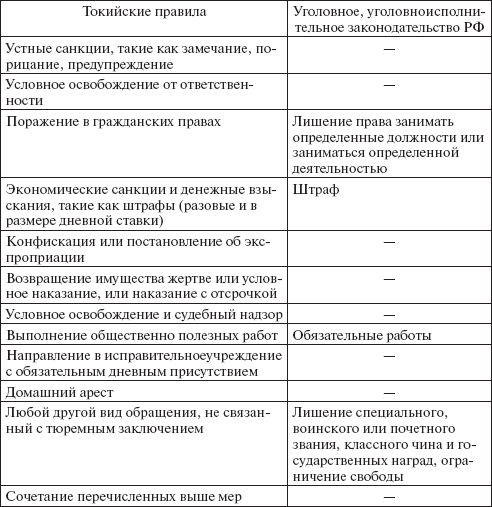 Исполнение наказаний в виде штрафа, лишения права занимать определенные должности или заниматься определенной деятельностью, лишения специального, воинского или почетного звания, классного чина и государственных наградШтраф – денежное взыскание, назначаемое судом в размере от 2500 до 1 млн руб. или в размере заработной платы или иного дохода осужденного за период от двух недель до пяти лет. Штраф в размере от 500 тыс. руб. или в размере заработной платы или иного дохода осужденного за период свыше 3 лет может назначаться только за тяжкие и особо тяжкие преступления в случаях, специально предусмотренных статьями Особенной части УК РФ (ст. 46).Согласно ч. 2 ст. 88 УК РФ штраф назначается как при наличии у несовершеннолетнего осужденного самостоятельного заработка или имущества, на которое может быть обращено взыскание, так и при отсутствии таковых. Штраф, назначенный несовершеннолетнему осужденному, по решению суда может взыскиваться с его родителей или иных законных представителей с их согласия. Штраф назначается в размере от 1000 до 50 тыс. руб. или в размере заработной платы или иного дохода несовершеннолетнего осужденного за период от 2 недель до 6 месяцев.Размер штрафа в каждом конкретном случае определяется судом исходя из тяжести совершенного преступления и имущественного положения осужденного и его семьи, а также из возможности получения осужденным заработной платы или иного дохода в перспективе. С учетом этих обстоятельств суд может назначить штраф с единовременной выплатой либо с рассрочкой выплаты определенными частями на срок до 3 лет.Штраф может выступать как в качестве основного, так и дополнительного уголовного наказания. В качестве дополнительного наказания он может назначаться только в случаях, предусмотренных соответствующими статьями Особенной части УК РФ, например, в сочетании с лишением свободы на определенный срок (ч. 3 ст. 146, ч. 3, 4 ст. 158 УК РФ) либо с лишением права занимать определенные должности или заниматься определенной деятельностью (ч. 1, 2 ст. 169, ст. 289 УК РФ).Уголовное наказание в виде штрафа исполняется судебными приставами-исполнителями по месту жительства (работы) осужденного. Исполнение этого вида наказания регламентируется гл. 5 УИК РФ, а также Федеральным законом от 2 октября 2007 г. № 229-ФЗ «Об исполнительном производстве».В ст. 31 УИК РФ устанавливается порядок отбывания данного вида наказания, в соответствии с которым осужденный к штрафу без рассрочки выплаты обязан уплатить штраф в течение 30 дней со дня вступления приговора суда в законную силу. Суд, постановивший приговор, разъясняет осужденному, что он может добровольно внести сумму штрафа в банковское учреждение (РКЦ), где находится депозитный счет суда до вступления приговора в законную силу. Осужденный предупреждается о том, что в случае неуплаты штрафа, назначенного в качестве основного наказания, в установленный законом срок, он заменяется другим наказанием в пределах санкции соответствующей статьи Особенной части УК РФ. Если штраф назначен в качестве дополнительного наказания, то он может быть взыскан принудительно. Квитанция об уплате штрафа, выданная банковским учреждением, должна быть предъявлена осужденным в канцелярию суда, постановившего приговор.В случае, если осужденный не имеет возможности единовременно уплатить штраф, суд по его ходатайству может рассрочить уплату штрафа на срок до 3 лет. Просьба осужденного может быть удовлетворена, если он докажет свое тяжелое материальное положение, которое наступило в связи с тяжелой болезнью осужденного или его близких родственников, наличием малолетних детей и других иждивенцев, пожаром или другим стихийным бедствием и т.п.Осужденный к штрафу с рассрочкой выплаты, а также осужденный, в отношении которого суд принял решение о рассрочке уплаты штрафа, обязаны в течение 30 дней со дня вступления приговора или решения суда в законную силу уплатить первую часть штрафа. Оставшиеся части штрафа осужденный обязан уплачивать ежемесячно не позднее последнего дня каждого последующего месяца.Если осужденный не уплатит штраф либо часть штрафа в установленный законом срок, то он признается злостно уклоняющимся от уплаты штрафа. В отношении осужденного, злостно уклоняющегося от уплаты штрафа, назначенного в качестве основного наказания, судебный пристав-исполнитель не ранее 10, но не позднее 30 дней со дня истечения предельного срока уплаты направляет в суд представление о замене штрафа другим видом наказания в пределах санкции, предусмотренной соответствующей статьей Особенной части УК РФ.В отношении осужденного, злостно уклоняющегося от уплаты штрафа, назначенного в качестве дополнительного наказания, судебный пристав-исполнитель производит взыскание штрафа в принудительном порядке. Эта обязанность возлагается на подразделение судебных приставов-исполнителей по месту жительства осужденного или по месту отбытия им основного наказания. В соответствии со ст. 68 Федерального закона «Об исполнительном производстве» мерами принудительного исполнения штрафа являются: 1) обращение взыскания на имущество должника, в том числе на денежные средства и ценные бумаги; 2) обращение взыскания на периодические выплаты, получаемые должником в силу трудовых, гражданско-правовых или социальных правоотношений; 3) обращение взыскания на имущественные права должника; 4) изъятие у должника имущества, присужденного взыскателю; 5) наложение ареста на имущество должника, находящееся у должника или у третьих лиц, во исполнение судебного акта об аресте имущества; 6) обращение в регистрирующий орган для регистрации перехода права на имущество, в том числе на ценные бумаги, с должника на взыскателя в случаях и порядке, которые установлены федеральным законом; 7) совершение от имени и за счет должника действия, указанного в исполнительном документе, в случае, если это действие может быть совершено без личного участия должника; 8) принудительное вселение взыскателя в жилое помещение; 9) принудительное выселение должника из жилого помещения; 10) освобождение нежилого помещения, хранилища от пребывания в них должника и его имущества; 11) иные действия, предусмотренные федеральным законом или исполнительным документом.Судебный пристав-исполнитель принимает меры по принудительному взысканию штрафа за преступление в общем порядке обращения взыскания на имущество должника, установленном федеральным законом, в случаях, когда:1) штраф за преступление, назначенный в качестве основного наказания, не уплачен должником в срок для добровольного исполнения и суд отказал в замене штрафа другим видом наказания;2) штраф за преступление, назначенный в качестве дополнительного наказания, не уплачен должником в срок для добровольного исполнения;3) штраф за преступление, совершенное несовершеннолетним, не уплачен лицом, на которое судом возложена обязанность его уплаты, в срок для добровольного исполнения.Основной формой реализации штрафа в принудительном порядке является обращение взыскания на любое имущество осужденного. По общему правилу взыскание по исполнительным документам обращается в первую очередь на денежные средства осужденного в рублях и иностранной валюте и иные ценности, в том числе находящиеся в банках и других кредитных организациях. При отсутствии у осужденного денежных средств, достаточных для уплаты штрафа, взыскание обращается на иное принадлежащее ему имущество, за исключением того, на которое в соответствии с федеральным законом не может быть обращено взыскание (перечень такого имущества предусмотрен ст. 446 ГПК РФ). Опись имущества производится судебным приставом-исполнителем в пределах, необходимых для взыскания суммы штрафа. Осужденный вправе указать те виды имущества или предметы, на которые следует обратить взыскание в первую очередь. Окончательно очередность обращения взыскания на имущество осужденного определяется судебным приставом-исполнителем.Реализацией имущества в целях исполнения приговора о штрафе в соответствии с постановлением Правительства РФ от 21 декабря 2000 г. № 980 «О передаче функций Федерального долгового центра при Правительстве Российской Федерации Российскому фонду федерального имущества» занимается Российский фонд федерального имущества.Взыскание на имущество не обращается, если гражданин работает либо получает пенсию или стипендию и размер взыскания не превышает той доли месячной заработной платы или иного заработка, пенсии или стипендии, на которую по закону может быть обращено взыскание. В этих случаях исполнительный документ направляется в соответствующую организацию для удержания из заработка (пенсии, стипендии).Взыскание на заработную плату и иные виды доходов осужденного обращается в случае взыскания суммы или периодических платежей, не превышающих 10 тыс. руб., при отсутствии у осужденного имущества или недостаточности имущества для полного погашения суммы штрафа. Удержанные суммы должны переводиться на депозитный счет суда.Размер удержаний из заработной платы и иных видов доходов осужденного исчисляется из суммы, оставшейся после удержания налогов. При исполнении штрафа с осужденного может быть удержано не более 50% заработной платы и приравненных к ней платежей и выдач до полного погашения суммы штрафа. При удержании из заработной платы (приравненных к ней платежей и выдач) по нескольким исполнительным документам за осужденным должно быть сохранено 50% заработка. Если же у осужденного одновременно взыскиваются алименты на содержание несовершеннолетних детей, а также какие-либо суммы на возмещение вреда здоровью или вреда лицам, понесшим ущерб в результате смерти кормильца, либо за ущерб, причиненный преступлением, то сумма удержаний не может быть более 70%.В отношении граждан, отбывающих наказание в исправительных учреждениях, взыскание по исполнительным документам обращается на весь заработок за вычетом отчислений на возмещение расходов по их содержанию в указанных учреждениях.С окончанием действий пристава исполнительный лист с отметкой об исполнении приговора о взыскании штрафа направляется в суд, постановивший приговор. Исполнительный лист приобщается к уголовному делу.Злостно уклоняющийся от отбывания наказания осужденный, местонахождение которого неизвестно, объявляется в розыск и может быть задержан на срок до 48 часов. Данный срок может быть продлен судом до 30 суток.Лишение права занимать определенные должности или заниматься определенной деятельностью согласно ст. 47 УК РФ состоит в запрещении занимать должности на государственной службе, в органах местного самоуправления либо заниматься определенной профессиональной или иной деятельностью. Это наказание устанавливается на срок от 1 года до 5 лет в качестве основного и от 6 месяцев до 3 лет – в качестве дополнительного вида наказания. Оно может назначаться в качестве дополнительного вида наказания и в случаях, когда оно не предусмотрено соответствующей статьей УК РФ в качестве наказания за соответствующее преступление, если с учетом характера и степени общественной опасности совершенного преступления и личности виновного суд признает невозможным сохранение за ним права занимать определенные должности или заниматься определенной деятельностью.В случае назначения этого вида наказания в качестве основного, а также дополнительного к штрафу, обязательным работам, исправительным работам и при условном осуждении его срок исчисляется с момента вступления приговора суда в законную силу. В срок указанного наказания не засчитывается время, в течение которого осужденный занимал запрещенные для него должности либо занимался запрещенной для него деятельностью. При этом лишение права занимать определенные должности или заниматься определенной деятельностью исполняется уголовно-исполнительной инспекцией по месту жительства (работы) осужденного.В случае назначения наказания в виде лишения права занимать определенные должности или заниматься определенной деятельностью в качестве дополнительного вида наказания к ограничению свободы, аресту, содержанию в дисциплинарной воинской части, лишению свободы оно распространяется на все время отбывания указанных основных видов наказаний, но при этом его срок исчисляется с момента их отбытия. Исполнение указанного вида наказания соответственно возложено на учреждения и органы, исполняющие основные виды наказаний, а после отбытия основного вида наказания – на уголовно-исполнительные инспекции по месту жительства (работы) осужденного. Срок наказания в этом случае исчисляется со дня освобождения осужденного из исправительного центра, из-под ареста, из дисциплинарной воинской части или из исправительного учреждения.Требования приговора о лишении права занимать определенные должности или заниматься определенной деятельностью исполняются администрацией организации, в которой работает осужденный, а также органами, правомочными в соответствии с законом аннулировать разрешение на занятие соответствующей деятельностью.Порядок исполнения указанного вида наказания установлен гл. 6 УИК РФ, в ст. 33 – 35 которого определяются обязанности всех учреждений и органов, на которые по закону возложено исполнение наказания в виде лишения права занимать определенные должности или заниматься определенной деятельностью. Полномочия уголовно-исполнительных инспекций по исполнению данного вида наказания регламентируются в Положении об уголовно-исполнительных инспекциях, утвержденном постановлением Правительства Российской Федерации от 16 июня 1997 г. № 729, а также в ведомственном нормативном акте – Инструкции о порядке исполнения наказаний и мер уголовно-правового характера без изоляции от общества, утвержденной приказом Минюста России от 12.04.2005 № 38.Уголовно-исполнительные инспекции ведут учет осужденных; контролируют соблюдение осужденными предусмотренного приговором суда запрета занимать определенные должности или заниматься определенной деятельностью; проверяют исполнение требований приговора администрацией организаций, в которых работают осужденные, а также органами, правомочными аннулировать разрешение на занятие определенной деятельностью, запрещенной осужденным; организуют проведение с осужденными воспитательной работы. В случаях призыва или поступления осужденных на военную службу или их поступления на альтернативную гражданскую службу уголовно-исполнительные инспекции направляют в военный комиссариат или по месту службы осужденных копию приговора суда для исполнения данного наказания при прохождении службы.Администрация учреждения, в котором отбывает основной вид наказания лицо, осужденное также к дополнительному наказанию в виде лишения права занимать определенные должности или заниматься определенной деятельностью, не может привлекать осужденного к работам, выполнение которых ему запрещено.Администрация организации, в которой работает осужденный, обязана: а) не позднее 3 дней после получения копии приговора суда и извещения уголовно-исполнительной инспекции освободить осужденного от должности, которую он лишен права занимать, или запретить заниматься определенной деятельностью, направить в уголовно-исполнительную инспекцию сообщение об исполнении требований приговора; б) представлять по требованию уголовно-исполнительной инспекции документы, связанные с исполнением наказания; в) в случаях изменения или прекращения трудового договора с осужденным в 3-дневный срок сообщить об этом в уголовно-исполнительную инспекцию; г) в случае увольнения из организации осужденного, не отбывшего наказание, внести в его трудовую книжку запись о том, на каком основании, на какой срок и какую должность он лишен права занимать или какой деятельностью лишен права заниматься.Органы, правомочные аннулировать разрешение на занятие определенной деятельностью, не позднее 3 дней после получения копии приговора суда и извещения уголовно-исполнительной инспекции обязаны аннулировать разрешение на занятие той деятельностью, которая запрещена осужденному, изъять соответствующий документ, предоставляющий данному лицу право заниматься указанной деятельностью, и направить сообщение об этом в уголовно-исполнительную инспекцию.Обязанности осужденного к лишению права занимать определенные должности или заниматься определенной деятельностью определены в ст. 37 УИК РФ. Осужденные обязаны исполнять требования приговора, представлять по требованию уголовно-исполнительной инспекции документы, связанные с отбыванием указанного наказания, сообщать в уголовно-исполнительную инспекцию о месте работы, его изменении или об увольнении с работы, а также об изменении места жительства.За неисполнение вступившего в законную силу приговора суда, решения суда или иного судебного акта о лишении права занимать определенные должности или заниматься определенной деятельностью представители власти, государственные служащие, служащие органов местного самоуправления, служащие государственных или муниципальных учреждений, коммерческих или иных организаций, а также осужденные, нарушающие требования приговора, несут ответственность в порядке, установленном законодательством РФ (ст. 38 УИК РФ). Соответствующее должностное лицо или руководитель организации предупреждается об ответственности по ст. 315 УК РФ, которая применяется в случае злостного неисполнения приговора суда. Злостным считается нарушение запрета, установленного приговором суда, после предупреждения уголовно-исполнительной инспекцией.Осужденный, нарушивший запрет суда, в соответствии с действующим уголовным законодательством ответственности не несет. В определенных случаях нарушитель может быть привлечен к административной ответственности, например за управление транспортным средством после лишения его такого права. В случае если уголовно-исполнительной инспекции стало известно о том, что осужденный занимается запрещенной для него деятельностью, не связанной с работой по найму, она уведомляет об этом орган, контролирующий занятие соответствующей деятельностью. Осужденный в свою очередь предупреждается о необходимости прекратить деятельность, запрещенную для него приговором суда.Лишение специального, воинского или почетного звания, классного чина и государственных наград может быть применено судом с учетом личности виновного при осуждении за совершение тяжкого или особо тяжкого преступления (ст. 48 УК РФ). Это наказание используется только в качестве дополнительного. Уголовный закон в санкциях статей Особенной части не содержит прямых указаний о его применении, поэтому суд по своему усмотрению вправе применять его к виновному в целях усиления морального воздействия приговора за совершение любого тяжкого или особо тяжкого преступления.Специальными именуются звания, присваиваемые отдельным категориям федеральных государственных служащих, замещающих должности правоохранительной службы. Например, сотрудникам органов внутренних дел и уголовно-исполнительной системы.Воинскими являются звания, установленные в Вооруженных Силах РФ, органах внешней разведки, федеральных органах безопасности, других войсках и воинских формированиях, где предусмотрена военная служба в соответствии с Федеральным законом от 28 марта 1998 г. № 53-ФЗ «О воинской обязанности и военной службе».Классные чины согласно ст. 13 Федерального закона от 27 мая 2003 г. № 58-ФЗ «О системе государственной службы Российской Федерации» присваиваются в соответствии с федеральными законами о видах государственной службы гражданам, проходящим федеральную государственную службу. В Федеральном законе от 27 июля 2004 г. № 79-ФЗ «О государственной гражданской службе Российской Федерации» определяется, что классные чины гражданской службы присваиваются гражданским служащим в соответствии с замещаемой должностью в пределах группы должностей гражданской службы (ст. 11), например государственный советник Российской Федерации 1, 2, 3-го класса, референт государственной гражданской службы Российской Федерации 1, 2, 3-го класса.Вопрос о лишении специальных, воинских званий или классных чинов может решаться как в отношении лиц, состоящих на службе, так и находящихся в запасе (отставке). В этом случае копия приговора суда в отношении военно-служащего запаса направляется в военный комиссариат по месту воинского учета (ч. 3 ст. 61 УИК РФ).Государственные награды, в соответствии с Положением о государственных наградах Российской Федерации, утвержденным Указом Президента РФ от 2 марта 1994 г. №442 «О государственных наградах Российской Федерации», – это высшая форма поощрения граждан за выдающиеся заслуги в защите Отечества, государственном строительстве, экономике, науке, культуре, искусстве, воспитании, просвещении, охране здоровья, жизни и прав граждан, благотворительной деятельности и за иные выдающиеся заслуги перед государством. Государственными наградами РФ являются, например: звание Героя Российской Федерации; ордена (орден «За заслуги перед Отечеством», орден Жукова и др.); медали (медаль ордена «За заслуги перед Отечеством», медаль «За отвагу» и др.); знаки отличия РФ (знак особого отличия – медаль «Золотая Звезда»); почетные звания Российской Федерации («Летчик-космонавт Российской Федерации», «Народный артист Российской Федерации», «Заслуженный юрист Российской Федерации» и др.). В этой системе сохраняются государственные награды и почетные звания СССР, присвоенные ранее.Статья 61 УИК РФ определяет, что суд, вынесший приговор, после вступления его в законную силу направляет копию приговора должностному лицу, присвоившему осужденному звание, классный чин или наградившему его государственной наградой, которое в установленном порядке вносит в соответствующие документы запись о лишении осужденного специального, воинского или почетного звания, классного чина или государственных наград, а также принимает меры по лишению его прав и льгот, предусмотренных для лиц, имеющих соответствующие звание, чин или награды. Так, ордена, медали, знаки отличия и нагрудные знаки к почетным званиям, документы о награждении, принадлежащие лицу, лишенному их, изымаются правоохранительными органами и направляются в Управление Президента Российской Федерации по кадровым вопросам и государственным наградам.Должностное лицо в течение месяца со дня получения копии приговора сообщает в суд, вынесший приговор, о его исполнении.Наказание в виде лишения специального, воинского или почетного звания, классного чина и государственных наград не распространяется на звания, носящие квалификационный характер, т.е. подтверждающие признанный государством уровень профессионального мастерства. К ним относятся ученые степени и ученые звания, спортивные звания, профессиональные квалификационные разряды. Суд не вправе лишать осужденного этих званий.Таким образом, общей тенденцией в развитии мировой практики исполнения уголовных наказаний является повсеместное расширение применения мер, альтернативных лишению свободы. Преимуществами альтернативных наказаний являются: их меньшая репрессивность, они не ограничивают свободу передвижения осужденного, свободу общения с другими гражданами и т.д.; при их исполнении не прерываются социально полезные связи осужденных с родными и близкими, трудовыми коллективами и общественными объединениями; осужденные не изымаются из привычной социальной среды, поэтому нет необходимости в их социальной реабилитации после отбытия уголовного наказания; позволяют избежать тесного контакта осужденного с криминалитетом и получения негативного опыта; общество не несет больших материальных затрат по содержанию таких осужденных; более эффективно осуществляется социальный контроль за исполнением уголовного наказания, обеспечиваются права, свободы и законные интересы осужденных. Действующее уголовное и уголовно-исполнительное законодательство России содержит широкий спектр уголовных наказаний, не связанных с изоляцией осужденного от общества, который в целом отвечает международным стандартам. Наказания в виде штрафа и лишения права занимать определенные должности или заниматься определенной деятельностью применяются и исполняются как в качестве основных, так и в качестве дополнительных, лишение специального, воинского или почетного звания, классного чина и государственных наград реализуется только в качестве дополнительного вида наказания.ПОРЯДОК И УСЛОВИЯ ИСПОЛНЕНИЯ (ОТБЫВАНИЯ) ОБЯЗАТЕЛЬНЫХ И ИСПРАВИТЕЛЬНЫХ РАБОТПравовое регулирование исполнения (отбывания) обязательных работОбязательные работы являются новым для России видом уголовного наказания. Они начали применяться только с 1 января 2005 г. после введения в действие положений УК РФ и УИК РФ о наказании в виде обязательных работ Федеральным законом от 28 декабря 2004 г. № 177-ФЗ. Обязательные работы заключаются в выполнении осужденным в свободное от основной работы или учебы время бесплатных общественно полезных работ. Вид обязательных работ и объекты, на которых они отбываются, определяются органами местного самоуправления по согласованию с уголовно-исполнительными инспекциями (ч. 1 ст. 49 УК РФ).Перечень видов и объектов обязательных работ устанавливается органами местного самоуправления с учетом общественных потребностей данного населенного пункта в уборке и благоустройстве территории, ремонтных, погрузочно-разгрузочных и других аналогичных работах. Эта обязанность может возлагаться на администрации муниципальных образований.Исходя из наличия объектов труда, уголовно-исполнительная инспекция определяет конкретный вид общественных работ для осужденного с учетом его личности, трудовых и профессиональных навыков, а также возможности осуществлять контроль за поведением осужденного и отношением к труду. При определении вида обязательных работ учитываются пожелания осужденного, если для этого есть соответствующие условия. Трудоустройство осужденных может осуществляться как группами, так и по одному.Обязательные работы устанавливаются для взрослых на срок от 60 до 240 часов и отбываются не свыше 4 часов в день. Время обязательных работ не может превышать 4 часов в выходные дни и в дни, когда осужденный не занят на основной работе, службе или учебе; в рабочие дни – 2 часов после окончания работы, службы или учебы, а с согласия осужденного – 4 часов. Время обязательных работ в течение недели, как правило, не может быть менее 12 часов. При наличии уважительных причин уголовно-исполнительная инспекция вправе разрешить осужденному проработать в течение недели меньшее количество часов.В отношении несовершеннолетних обязательные работы назначаются на срок от 40 до 160 часов, заключаются в выполнении посильных для них работ и исполняются ими в свободное от учебы или основной работы время. Продолжительность исполнения данного вида наказания лицами в возрасте до 15 лет не может превышать 2 часов в день, а лицами в возрасте от 15 до 16 лет – 3 часов в день.Федеральным законом от 8 декабря 2003 г. № 162-ФЗ «О внесении изменений и дополнений в Уголовный кодекс Российской Федерации» скорректирована ч. 3 ст. 49 УК РФ, в которой определяются лица, которым обязательные работы не назначаются. К ним относятся: лица, признанные инвалидами I группы, беременные женщины, женщины, имеющие детей в возрасте до трех лет, военнослужащие, проходящие военную службу по призыву, а также военнослужащие, проходящие военную службу по контракту на воинских должностях рядового и сержантского состава, если они на момент вынесения судом приговора не отслужили установленного законом срока службы по призыву.Обязательные работы применяются только в качестве основного вида наказания, порядок и условия их исполнения (отбывания) регламентируются гл. 4 УИК РФ. Полномочия уголовно-исполнительных инспекций по исполнению данного вида наказания регламентируются в Положении об уголовно-исполнительных инспекциях, утвержденном постановлением Правительства Российской Федерации от 16 июня 1997 г. № 729, а также в ведомственном нормативном акте – Инструкции о порядке исполнения наказаний и мер уголовно-правового характера без изоляции от общества, утвержденной приказом Минюста России от 12 апреля 2005 г. № 38.Согласно ст. 25 УИК РФ осужденный привлекается к отбыванию указанного наказания не позднее 15 дней со дня поступления в уголовно-исполнительную инспекцию соответствующего распоряжения суда с копией приговора (определения, постановления).Уголовно-исполнительные инспекции согласно ч. 3 ст. 25 УИК РФ организуют исполнение наказания и контроль за осужденными (табл. 4).В связи с тем что осужденные непосредственно отбывают обязательные работы на предприятиях, подведомственных органам местного самоуправления, по согласованию с уголовно-исполнительными инспекциями, ст. 28 УИК РФ содержит обязанности администрации таких организаций (см. табл. 4).Осужденные к обязательным работам обязаны: соблюдать правила внутреннего распорядка организаций, в которых они отбывают обязательные работы, добросовестно относиться к труду; работать на определяемых для них объектах и отработать установленный судом срок обязательных работ; ставить в известность уголовно-исполнительную инспекцию об изменении места жительства, а также являться по ее вызову.В случаях тяжелой болезни осужденного, препятствующей отбыванию наказания, либо признания его инвалидом I группы осужденный вправе обратиться в суд с ходатайством об освобождении его от дальнейшего отбывания наказания.В случае наступления беременности женщина, осужденная к обязательным работам, вправе обратиться в суд с ходатайством об отсрочке ей отбывания наказания со дня предоставления отпуска по беременности и родам.Предоставление осужденному очередного ежегодного отпуска по основному месту работы не приостанавливает исполнение наказания в виде обязательных работ.Обязательные работы выполняются осужденными на безвозмездной основе. Труд осужденных является бесплатным как для них самих, так и для организаций, где они работают.За нарушение осужденным к обязательным работам порядка и условий отбывания наказания уголовно-исполнительная инспекция предупреждает его об ответственности в соответствии с законодательством РФ. В отношении осужденных, злостно уклоняющихся от отбывания обязательных работ, уголовно-исполнительная инспекция направляет в суд представление о замене обязательных работ ограничением свободы, арестом или лишением свободы. При этом время, в течение которого осужденный отбывал обязательные работы, учитывается при определении срока ограничения свободы, ареста или лишения свободы из расчета 1 день ограничения свободы, ареста или лишения свободы за 8 часов обязательных работ.Таблица 4Порядок исполнения обязательных и исправительных работ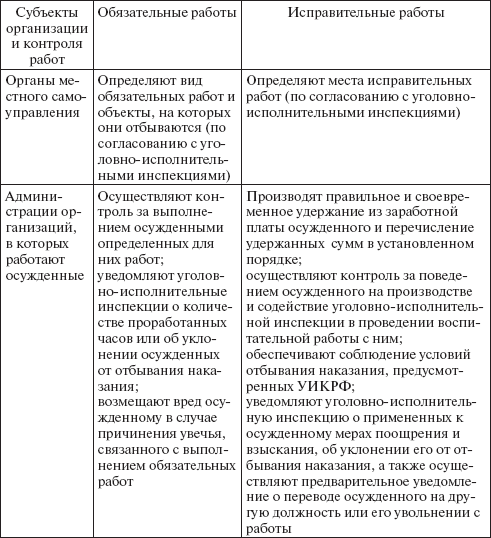 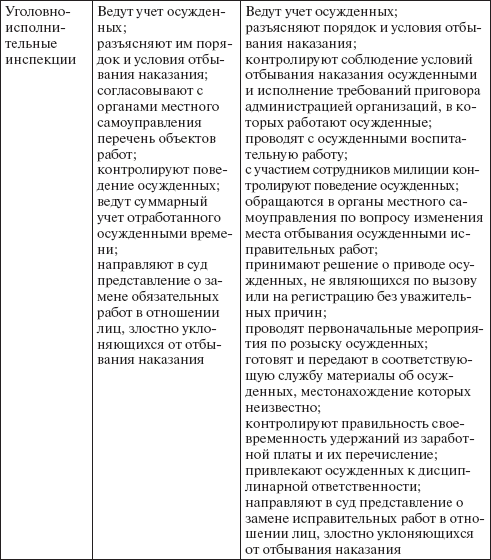 Злостно уклоняющимся от отбывания обязательных работ признается осужденный: а) более 2 раз в течение месяца не вышедший на обязательные работы без уважительных причин; б) более 2 раз в течение месяца нарушивший трудовую дисциплину; в) скрывшийся в целях уклонения от отбывания наказания.Злостно уклоняющийся от отбывания наказания осужденный, местонахождение которого неизвестно, объявляется в розыск и может быть задержан на срок до 48 часов. Данный срок может быть продлен судом до 30 суток.Правовое регулирование исполнения (отбывания) исправительных работИсправительные работы являются традиционным для отечественного законодательства видом уголовного наказания. В первые советские годы это наказание называлось обязательными общественными работами, затем принудительными и исправительно-трудовыми работами. Смена названия влекла за собой отдельные изменения правовой природы данного наказания, но его основные черты оставались неизменными. Главным преимуществом исправительных работ как вида уголовного наказания всегда было то, что осужденный проживал со своей семьей, работал в трудовом коллективе на прежнем месте работы, он был огражден от явно негативного влияния других осужденных, как это имело место при отбывании лишения свободы.В настоящее время институт исправительных работ претерпел значительные изменения. Поправки, внесенные в УК РФ и УИК РФ федеральными законами от 8 декабря 2003 г., по-новому определяют сущность данного вида наказания. Если ранее исправительные работы назначались, как правило, трудоустроенным осужденным и отбывались по основному месту работы осужденного, которыми могли быть организации любой формы собственности (государственной, муниципальной, частной), то сейчас указанный вид наказания применяется только к безработным осужденным, которые будут трудиться в местах, определяемых органом местного самоуправления по согласованию с уголовно-исполнительными инспекциями, но в районе места жительства осужденного.Обязанности администрации организаций, в которых работают осужденные к исправительным работам, определены в ст. 43 УИК РФ (см. табл. 4). Неисполнение обязанностей администрацией влечет ответственность ее руководителей в соответствии с законодательством РФ, в том числе и уголовную (ст. 315 УК РФ).Исправительные работы устанавливаются на срок от 2 месяцев до 2 лет. Из заработка осужденного к исправительным работам производятся удержания в доход государства в размере, установленном приговором суда, в пределах от 5 до 20%.Исправительные работы не назначаются тем же категориям граждан, что и обязательные работы (см. 9.1).Порядок и условия исполнения (отбывания) исправительных работ определены гл. 7 УИК РФ. Осужденные к исправительным работам направляются уголовно-исполнительной инспекцией для отбывания наказания не позднее 30 дней со дня поступления в уголовно-исполнительную инспекцию соответствующего распоряжения суда с копией приговора (определения, постановления). Началом срока является день выхода осужденного на работу.На уголовно-исполнительные инспекции в соответствии с ч. 3 ст. 39 УИК РФ и Инструкцией о порядке исполнения наказаний и мер уголовно-правового характера без изоляции от общества, утвержденной приказом Минюста России от 12 апреля 2005 г. № 38 возложены различные обязанности (см. табл. 4).Кроме того, уголовно-исполнительные инспекции осуществляют контроль за правильностью и своевременностью удержаний из заработной платы осужденных к исправительным работам и перечислением удержанных сумм в соответствующий бюджет. Для осуществления такого контроля уголовно-исполнительные инспекции вправе привлекать финансовые и налоговые органы. При производстве удержаний учитывается денежная и натуральная часть заработной платы осужденного. Удержанные суммы перечисляются в соответствующий бюджет ежемесячно.Удержания производятся из заработной платы по основному месту работы осужденного за каждый отработанный месяц при выплате заработной платы независимо от наличия к нему претензий по исполнительным документам. В соответствии с трудовым законодательством (ст. 138 ТК РФ) общий размер удержаний из заработной платы осужденных к исправительным работам по нескольким исполнительным документам (исправительные работы, алименты, судебные иски по возмещению ущерба и др.) не может превышать 70%.Удержания не производятся: а) из пособий, получаемых осужденным в порядке социального страхования и социального обеспечения; б) выплат единовременного характера, за исключением пособий по безработице; в) ежемесячных страховых выплат по обязательному социальному страхованию от несчастных случаев на производстве и профессиональных заболеваний.Пособия по временной нетрудоспособности осужденного исчисляются из его заработной платы без учета удержаний в размере, установленном приговором суда.Уголовно-исполнительная инспекция, сам осужденный или администрация организации, в которой он работает, вправе обращаться в суд с ходатайством о снижении размера удержаний из заработной платы осужденного в случае ухудшения его материального положения. Решение о снижении размера удержаний выносится с учетом всех доходов осужденного.Условия отбывания наказания в виде исправительных работ: осужденные к исправительным работам обязаны соблюдать порядок и условия отбывания наказания, добросовестно относиться к труду, исполнять обязанности и соблюдать запреты, установленные для них уголовно-исполнительной инспекцией, и являться по ее вызову; из заработной платы осужденных производятся удержания в размере, установленном приговором суда; в период отбывания исправительных работ осужденным запрещается увольнение с работы по собственному желанию без разрешения в письменной форме уголовно-исполнительной инспекции. Разрешение может быть выдано после проверки обоснованности причин увольнения. Отказ в выдаче разрешения должен быть мотивирован. Решение об отказе может быть обжаловано в установленном законом порядке; осужденный не вправе отказаться от предложенной ему работы; осужденный обязан сообщать в уголовно-исполнительную инспекцию об изменении места работы и места жительства в течение 10 дней; в период отбывания исправительных работ ежегодный оплачиваемый отпуск продолжительностью 18 рабочих дней предоставляется администрацией организации, в которой работает осужденный, по согласованию с уголовно-исполнительной инспекцией. Другие виды отпусков, предусмотренные законодательством РФ о труде, предоставляются осужденным на общих основаниях.Одним из важных условий отбывания указанного вида наказания является правильное исчисление его срока. Оно осуществляется в месяцах и годах, в течение которых осужденный работал и из его заработной платы производились удержания. Поэтому в каждом месяце установленного срока наказания количество дней, отработанных осужденным, должно быть не менее количества рабочих дней, приходящихся на этот месяц. Если осужденный не отработал указанного количества дней и отсутствуют основания, установленные УИК РФ, для зачета неотработанных дней в срок наказания, отбывание исправительных работ продолжается до полной отработки осужденным положенного количества рабочих дней. В связи с этим фактический календарный срок отбывания исправительных работ, как правило, превышает назначенный судом срок наказания.В срок наказания не засчитываются: время, в течение которого осужденный не работал по любым причинам; время болезни, вызванной алкогольным, наркотическим или токсическим опьянением или действиями, связанными с ним; время отбывания административного взыскания в виде ареста, а также время содержания под домашним арестом или под стражей в порядке меры пресечения по другому делу в период отбывания наказания.В случаях тяжелой болезни осужденного, препятствующей отбыванию наказания, либо признания его инвалидом I группы осужденный вправе обратиться в суд с ходатайством об освобождении его от дальнейшего отбывания наказания.В случае наступления беременности женщина, осужденная к исправительным работам, вправе обратиться в суд с ходатайством об отсрочке ей отбывания наказания со дня предоставления отпуска по беременности и родам.Особенностью исчисления срока наказания осужденным, работающим в организациях, в которых применяется суммарный учет рабочего времени, заключается в том, что он исчисляется исходя из продолжительности рабочего времени за учетный период, не превышающий установленного количества рабочих часов, дней.За нарушение осужденным к исправительным работам порядка и условий отбывания наказания уголовно-исполнительная инспекция может применить к нему взыскание в виде предупреждения в письменной форме о замене исправительных работ другим видом наказания, а также обязать осужденного до 2 раз в месяц являться в уголовно-исполнительную инспекцию для регистрации. Нарушением порядка и условий отбывания осужденным исправительных работ являются: а) неявка на работу без уважительных причин в течение 5 дней со дня получения предписания уголовно-исполнительной инспекции; б) неявка в уголовно-исполнительную инспекцию без уважительных причин; в) прогул или появление на работе в состоянии алкогольного, наркотического или токсического опьянения.Злостно уклоняющимся от отбывания исправительных работ признается осужденный, допустивший повторное нарушение порядка и условий отбывания наказания после объявления ему предупреждения в письменной форме, а также скрывшийся с места жительства осужденный, местонахождение которого неизвестно. Скрывшийся с места жительства осужденный, местонахождение которого неизвестно, объявляется в розыск и может быть задержан на срок до 48 часов. Данный срок может быть продлен судом до 30 суток.В отношении осужденных, злостно уклоняющихся от отбывания исправительных работ, уголовно-исполнительная инспекция направляет в суд представление о замене исправительных работ ограничением свободы, арестом или лишением свободы из расчета 1 день ограничения свободы за 1 день исправительных работ, 1 день ареста за 2 дня исправительных работ или 1 день лишения свободы за 2 дня исправительных работ.Таким образом, поправки, внесенные в УК РФ и УИК РФ Федеральными законами от 8 декабря 2003 г. № 161-ФЗ, № 162-ФЗ, существенным образом изменили правовую природу уголовных наказаний в виде обязательных и исправительных работ. Главным содержанием этих наказаний становится труд осужденных на благо общества, в этой связи важное место в их исполнении отводится органам местного самоуправления и администрациям подведомственных им организаций и предприятий. Обязательные работы заключаются в выполнении осужденным в свободное от основной работы или учебы время бесплатных общественно полезных работ. Вид обязательных работ и объекты, на которых они отбываются, определяются органами местного самоуправления по согласованию с уголовно-исполнительными инспекциями. Перечень видов и объектов обязательных работ устанавливается органами местного самоуправления с учетом общественных потребностей данного населенного пункта в благоустройстве территории, ремонтных, погрузочно-разгрузочных и других аналогичных работах. Исправительные работы применяются только к безработным осужденным, которые будут трудиться в местах, определяемых органом местного самоуправления по согласованию с уголовно-исполнительными инспекциями, но в районе места жительства осужденного. На практике исполнение обязательных и исправительных работ может столкнуться с проблемами организационного, социально-экономического, нравственно-этического характера.ПРАВОВОЕ РЕГУЛИРОВАНИЕ ИСПОЛНЕНИЯ (ОТБЫВАНИЯ) ОГРАНИЧЕНИЯ СВОБОДЫОграничение свободы как вид уголовного наказания впервые введено в отечественное законодательство в 1996 г. В соответствии с Федеральным законом от 8 января 1997 г. № 2-ФЗ «О введении в действие Уголовно-исполнительного кодекса Российской Федерации» (в ред. от 10 января 2002 г.) исполнение данного наказания было отложено до 2005 г., однако оно до сих пор не введено в действие.Ограничение свободы заключается в содержании осужденного, достигшего к моменту вынесения судом приговора 18-летнего возраста, в специальном учреждении без изоляции от общества в условиях осуществления за ним надзора (ст. 53 УК РФ). Согласно ст. 16 УИК РФ такими учреждениями являются исправительные центры.Ограничение свободы назначается только в качестве основного вида наказания: а) лицам, осужденным за совершение умышленных преступлений и не имеющим судимости, – на срок от 1 года до 3 лет; б) лицам, осужденным за преступления, совершенные по неосторожности, – на срок от 1 года до 5 лет. В случае замены обязательных работ или исправительных работ ограничением свободы оно может быть назначено на срок менее 1 года.Ограничение свободы не назначается лицам, признанным инвалидами I или II группы, беременным женщинам, женщинам, имеющим детей в возрасте до 14 лет, женщинам, достигшим 55-летнего возраста, мужчинам, достигшим 60-летнего возраста, а также военнослужащим, проходящим военную службу по призыву.В соответствии со ст. 47 УИК РФ осужденные к ограничению свободы отбывают наказание в исправительных центрах, как правило, в пределах территории субъекта РФ, в котором они проживали или были осуждены. Исключение здесь составляют осужденные, которым ограничение свободы назначено в порядке замены иного вида наказания, а также осужденные, по месту постоянного жительства которых отсутствуют исправительные центры. Они могут быть направлены для отбывания наказания в исправительный центр, расположенный на территории другого субъекта РФ.Направление осужденных к ограничению свободы к месту отбывания наказания осуществляется в двух формах: самостоятельно и под стражей. Самостоятельно следуют в исправительный центр осужденные к ограничению свободы или осужденные, которым это наказание назначено в порядке замены иного вида наказания. В отношении осужденных к ограничению свободы установлен следующий порядок. Уголовно-исполнительная инспекция по месту жительства осужденного к ограничению свободы не позднее 10 суток со дня получения соответствующего распоряжения суда с копией приговора (определения, постановления) вручает осужденному предписание о направлении к месту отбывания наказания. В предписании с учетом необходимого для проезда времени указывается срок, в течение которого осужденный должен прибыть к месту отбывания наказания. Осужденному выдаются билеты и денежные средства на дорогу, так как осужденные в соответствии со ст. 48 УИК РФ следуют к месту отбывания наказания за счет государства.Осужденные, которым неотбытая часть лишения свободы заменена ограничением свободы, освобождаются из-под стражи и следуют в исправительный центр также за счет государства и самостоятельно. Администрацией исправительного учреждения осужденному может быть также разрешен краткосрочный выезд на срок до 5 суток без учета времени нахождения в пути с последующим самостоятельным прибытием в исправительный центр.С учетом личности осужденного, места расположения исправительного учреждения и исправительного центра осужденный по определению суда может быть направлен в исправительный центр в порядке, установленном для осужденных к лишению свободы, т.е. под конвоем. Конвоирование указанных лиц осуществляется сотрудниками соответствующих подразделений УИС в специальных вагонах и автомобилях, на пароходах и в самолетах по установленным маршрутам под стражей и постоянным надзором.В случае уклонения осужденного от получения предписания или неприбытия к месту отбывания наказания в установленный в предписании срок осужденный объявляется в розыск и подлежит задержанию на срок до 48 часов. Данный срок может быть продлен судом до 30 суток. После задержания осужденный направляется к месту отбывания наказания под конвоем либо в суд направляется представление о замене ограничения свободы лишением свободы в порядке применения ч. 3 ст. 53 УК РФ.Срок ограничения свободы исчисляется со дня прибытия осужденного в исправительный центр. В срок ограничения свободы засчитываются из расчета 1 день пребывания под стражей за 2 дня ограничения свободы: время содержания осужденного под стражей в качестве меры пресечения; время следования под конвоем из исправительного учреждения в исправительный центр. Кроме того, в срок ограничения свободы засчитывается время краткосрочного выезда после освобождения из исправительного учреждения до прибытия в исправительный центр. В срок ограничения свободы не засчитывается время самовольного отсутствия осужденного на работе или по месту жительства свыше 1 суток.Порядок исполнения ограничения свободы установлен нормами гл. 8 УИК РФ. Определенные обязанности по исполнению данного вида наказания и применению к осужденным средств исправления закон возлагает на сотрудников исправительных центров, а также на администрации организаций, в которых работают осужденные к ограничению свободы (рис. 6).Порядок исполнения указанных обязанностей определяется УИК РФ, Положением об исправительном центре, которое разрабатывается и утверждается Правительством РФ, иными нормативными правовыми актами.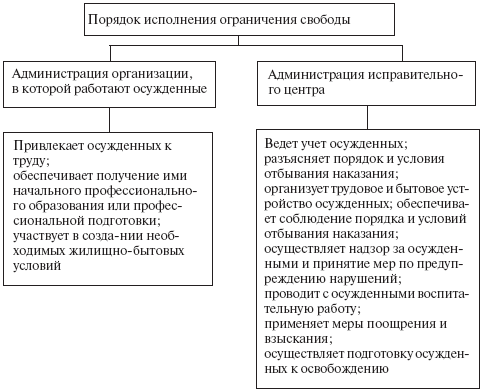 Рис. 6. Порядок исполнения ограничения свободыВ исправительных центрах будут действовать Правила внутреннего распорядка исправительных центров, утверждаемые Минюстом России по согласованию с Генеральной прокуратурой РФ.Порядок отбывания ограничения свободы установлен в ст. 50 УИК РФ, согласно которой в различных исправительных центрах отбывают наказание осужденные, которым ограничение свободы назначено в порядке замены более мягким видом наказания, и осужденные к ограничению свободы по приговору суда, а также осужденные за преступление, совершенное в соучастии. Отдельно от иных осужденных содержатся осужденные, ранее отбывавшие лишение свободы и имеющие судимость.Осужденные к ограничению свободы находятся под надзором и обязаны: а) выполнять Правила внутреннего распорядка исправительных центров; б) работать там, куда они направлены администрацией исправительного центра; в) постоянно находиться в пределах исправительного центра, не покидать его без разрешения администрации. Осужденным, которым ограничение свободы назначено в порядке замены более мягким видом наказания, в необходимых случаях администрация исправительного центра может разрешить выезд на срок до 5 суток за его пределы непосредственно после постановки осужденного на учет, если такой выезд не был разрешен администрацией исправительного учреждения после освобождения; г) проживать, как правило, в специально предназначенных для осужденных общежитиях и не покидать их в ночное время без разрешения администрации исправительного центра; д) участвовать без оплаты труда в работах по благоустройству зданий и территории исправительного центра в порядке очередности, как правило, в нерабочее время продолжительностью не более 2 часов в неделю; е) постоянно иметь при себе документ установленного образца, удостоверяющий личность осужденного.Осужденные к ограничению свободы вправе иметь при себе наличные денежные средства и распоряжаться ими без ограничений. В то же время осужденным запрещается приобретать, хранить и использовать предметы и вещества, перечень которых установлен законодательством РФ и Правилами внутреннего распорядка исправительных центров. В случае обнаружения таких предметов у осужденных они по постановлению начальника исправительного центра подлежат изъятию и передаются на хранение либо уничтожаются, либо реализуются. Средства от реализации изъятых предметов зачисляются в соответствующий бюджет. В том же порядке передаются на хранение или уничтожаются изъятые вещества.Основным средством обеспечения исполнения обязанностей и запретов, установленных для осужденных к ограничению свободы, является надзор. Он осуществляется администрацией исправительного центра и состоит в наблюдении и контроле за осужденными по месту жительства и месту работы, а также в нерабочее время. Так, осужденные, а также помещения, в которых они проживают, могут подвергаться обыску, а вещи осужденных – досмотру. Порядок осуществления надзора определяется нормативными правовыми актами Минюста России.Для стимулирования правопослушного поведения осужденных к ограничению свободы уголовно-исполнительное законодательство предусматривает определенную систему мер. В частности, ч. 8 ст. 50 УИК РФ устанавливает возможность улучшения условий отбывания данного вида наказания. Осужденным, не допускающим нарушений Правил внутреннего распорядка исправительных центров и имеющим семью, по постановлению начальника исправительного центра может быть разрешено проживание с семьей на арендованной или собственной жилой площади. Эти осужденные обязаны являться для регистрации до 4 раз в месяц. Периодичность регистрации устанавливается постановлением начальника исправительного центра. Кроме того, осужденным к ограничению свободы разрешается заочно обучаться в учреждениях среднего профессионального и высшего профессионального образования, расположенных в пределах территории субъекта РФ по месту отбывания наказания.В ст. 57 УИК РФ закреплены меры поощрения, применяемые к осужденным к ограничению свободы. Основаниями их применения служат хорошее поведение и добросовестное отношение к труду осужденных. Администрация исправительного центра может применить следующие меры поощрения: а) благодарность; б) разрешение на проведение за пределами исправительного центра выходных и праздничных дней; в) разрешение на проведение отпуска с выездом за пределы исправительного центра; г) денежная премия; д) досрочное снятие ранее наложенного взыскания.Условия отбывания ограничения свободы включают в себя материально-бытовое и медико-санитарное обеспечение осужденных к ограничению свободы. Материально-бытовое обеспечение включает в себя создание в исправительных центрах необходимых жилищно-бытовых условий, обеспечение осужденных вещевым имуществом и питанием.Осужденные размещаются в общежитиях исправительных центров, где им предоставляются индивидуальные спальные места и постельные принадлежности. Норма жилой площади в расчете на одного осужденного в исправительном центре не может быть менее 4 м2.Одежда, белье и обувь приобретаются осужденными самостоятельно за счет собственных средств. При отсутствии у осужденных собственных средств по не зависящим от них причинам администрацией исправительных центров в индивидуальном порядке может быть оказана помощь.Питание осужденных организуется администрацией исправительных центров и оплачивается осужденными за счет собственных средств. При отсутствии у осужденных собственных средств по не зависящим от них причинам питание обеспечивается за счет средств государства.Кроме того, осужденные могут приобретать, хранить и использовать все предметы, изделия и вещества, за исключением предметов, изделий и веществ, перечень которых установлен законодательством РФ и Правилами внутреннего распорядка исправительных центров.Медико-санитарное обеспечение состоит в оказании осужденным к ограничению свободы лечебно-профилактической и санитарно-профилактической помощи. Эти виды помощи оказываются в соответствии с законодательством РФ об охране здоровья с учетом установленного порядка отбывания наказания. Лечебно-профилактическая помощь оказывается в двух формах: амбулаторная и стационарная. Для амбулаторного медицинского обслуживания осужденных по решению Минюста России и Минздравсоцразвития России могут создаваться медицинские учреждения. Стационарное медицинское обслуживание осужденных осуществляется учреждениями органов здравоохранения по месту нахождения исправительных центров в порядке, установленном нормативными правовыми актами Минздравсоцразвития России по согласованию с Минюстом России.Администрация исправительных центров несет ответственность за выполнение установленных санитарно-гигиенических и противоэпидемических требований.В законе регламентируется применение к осужденным, отбывающим наказание в виде ограничения свободы, практически всех основных средства исправления. Так, ст. 56 УИК РФ определяет, что с осужденными к ограничению свободы администрацией исправительного центра, а также администрацией организации, в которой работают осужденные, проводится воспитательная работа. Она организуется в различных формах (индивидуальная, групповая, массовая и др.) и направлена на нравственное совершенствование личности осужденного и формирование его правопослушного поведения. Активное участие осужденных в проводимых мероприятиях воспитательного характера поощряется и учитывается при определении степени их исправления.Вместе с тем ст. 58 УИК РФ устанавливает ответственность за нарушение порядка и условий отбывания ограничения свободы и за злостное уклонение от отбывания ограничения свободы.Нарушением порядка и условий отбывания ограничения свободы являются нарушение трудовой дисциплины, общественного порядка или установленных для осужденного правил проживания, самовольное без уважительных причин оставление территории исправительного центра, невозвращение или несвоевременное возвращение к месту отбывания наказания, оставление места работы или места жительства на срок не более 24 часов, за что на него налагались взыскания в письменной форме.К осужденным, нарушающим трудовую дисциплину, общественный порядок или установленные правила проживания, а также самовольно без уважительных причин оставившим территорию исправительного центра, не возвратившимся или несвоевременно возвратившимся к месту отбывания наказания, оставившим место работы или место жительства на срок не более 24 часов, администрацией исправительного центра могут применяться следующие меры взыскания: а) выговор; б) запрещение покидать общежитие в определенное время суток на срок до 1 месяца; в) водворение в соответствии с Правилами внутреннего распорядка исправительных центров в дисциплинарный изолятор на срок до 15 суток. Кроме того, в случае нарушения осужденным общественного порядка он может быть водворен в дисциплинарный изолятор до решения вопроса о применении к нему мер взыскания, но не более чем на 24 часа.Злостным уклонением от отбывания наказания являются самовольное без уважительных причин оставление осужденным территории исправительного центра, невозвращение или несвоевременное возвращение к месту отбывания наказания, оставление места работы или места жительства на срок свыше 24 часов. В отношении осужденного, злостно уклоняющегося от отбывания наказания, начальник исправительного центра или лицо, его заменяющее, направляет в суд представление о замене неотбытого срока ограничения свободы лишением свободы. При этом время отбытия ограничения свободы засчитывается в срок лишения свободы из расчета 1 день лишения свободы за 1 день ограничения свободы.Со дня направления соответствующего представления и до решения суда осужденный с санкции прокурора может быть водворен в дисциплинарный изолятор на срок до 30 суток. Осужденный, оставивший территорию исправительного центра на срок свыше 24 часов, объявляется в розыск и подлежит задержанию на срок до 48 часов. Данный срок может быть продлен судом до 30 суток.Порядок применения мер поощрения и взыскания к осужденным к ограничению свободы установлен в ст. 59 УИК РФ. Правом применения предусмотренных мер поощрения и взыскания пользуется в полном объеме начальник исправительного центра или лицо, его заменяющее. Начальник отряда имеет право объявлять осужденному благодарность. Решение о применении к осужденным к ограничению свободы мер поощрения и взыскания выносится в письменной форме.При применении мер взыскания учитываются обстоятельства совершения нарушения, личность и предыдущее поведение осужденного. Налагаемое взыскание должно соответствовать тяжести и характеру совершенного нарушения. Взыскание налагается не позднее 10 суток со дня обнаружения нарушения, а если в связи с нарушением производилась проверка – со дня ее окончания, но не позднее 30 суток со дня совершения нарушения. Взыскание исполняется, как правило, немедленно, а в исключительных случаях – не позднее 30 суток со дня его наложения.Таким образом, ограничение свободы заключается в содержании осужденного, достигшего к моменту вынесения судом приговора 18-летнего возраста, в специальном учреждении без изоляции от общества в условиях осуществления за ним надзора. Согласно ст. 16 УИК РФ такими учреждениями являются исправительные центры. Ограничение свободы по объему правоограничений, устанавливаемых осужденным, и применяемых к ним средств исправления является наиболее строгим альтернативным наказанием. В процессе реализации наказания в виде ограничения свободы затрагиваются личная свобода осужденного, свобода его передвижения, выбора им труда и места жительства, на осужденного распространяются другие ограничения в соответствии с порядком отбывания наказания. Вместе с тем при исполнении указанного вида наказания нет такого объема правоограничений, детальной регламентации поведения осужденного, как при исполнении уголовных наказаний, связанных с изоляцией от общества.ПРАВОВОЕ РЕГУЛИРОВАНИЕ ИСПОЛНЕНИЯ (ОТБЫВАНИЯ) УГОЛОВНОГО НАКАЗАНИЯ В ВИДЕ АРЕСТАПонятие и сущность ареста как вида уголовного наказания. Порядок и условия его исполнения (отбывания)Арест как вид наказания достаточно широко применялся в дореволюционной России. Согласно Уложению о наказаниях уголовных и исправительных (1845 г.) арест относился к исправительным наказаниям и назначался на срок от 1 дня до 3 месяцев. Место и условия отбывания этого наказания зависели от сословного положения осужденного. Например, дворяне и чиновники отбывали арест по решению суда либо в специальных помещениях при тюрьме, либо на военной гауптвахте, либо в собственном доме, либо в специальных домах при ведомстве, где они проходили службу. Остальные отбывали арест в специальных помещениях при полиции или тюрьме. Несколько изменил порядок исполнения ареста Устав о наказаниях, налагаемых мировыми судьями (1864 г.), в соответствии с которым отбывание этого вида наказания должно было осуществляться в специально создаваемых учреждениях – арестных домах. Уголовное уложение (1903 г.) расширило временные рамки наказания в виде ареста до 6 месяцев. Для содержания осужденных земствами создавались арестные дома (по 1 – 2 на участок).Правовые и организационные основы деятельности арестных домов регулировались Законом от 4 июля 1866 г. и принятыми в его развитие уставами о содержащихся под стражей. В арестных домах раздельно отбывали наказание: мужчины от женщин, несовершеннолетние от взрослых, лица высших сословий от остальных осужденных. Офицеры, в том числе и находящиеся в отставке, отбывали арест на гауптвахтах, священнослужители и монахи – при епархиях. По решению суда лица, осужденные к аресту на срок до 7 дней, могли отбывать наказание по месту жительства (домашний арест). В арестных домах осужденные содержались в собственной одежде, обязательно привлекались к оплачиваемому труду в помещениях, где отбывали наказание. При этом род работы выбирался осужденным по желанию, но при отсутствии возможности ее предоставить, осужденный трудоустраивался администрацией. Осужденные обеспечивались бесплатным питанием, им разрешались прогулки и свидания. В советское время арест как вид уголовного наказания не применялся.Согласно действующему УК РФ (ст. 54) арест заключается в содержании осужденного в условиях строгой изоляции от общества и устанавливается на срок от 1 до 6 месяцев. В случае замены обязательных работ или исправительных работ арестом он может быть назначен на срок менее 1 месяца. Арест не назначается лицам, не достигшим к моменту вынесения судом приговора 16-летнего возраста, а также беременным женщинам и женщинам, имеющим детей в возрасте до 14 лет.Определение сущности ареста в ст. 54 УК РФ, а также правовое регулирование порядка его исполнения в разд. III УИК РФ свидетельствуют о том, что современный арест представляет собой вариант лишения свободы с более жесткими условиями содержания и в силу этого абсолютно не соответствует наказанию с аналогичным названием, существующему в ряде зарубежных стран.Введение ареста в систему уголовных наказаний обусловлено необходимостью дифференциации и индивидуализации наказания в отношении различных категорий осужденных. Арест назначается за преступления небольшой тяжести, как правило совершенные впервые, и, по мысли законодателя, должен обеспечить максимальное карательно-профилактическое воздействие на осужденного за короткий срок в условиях строгой изоляции от общества. Такие условия должны быть созданы в специальных учреждениях – арестных домах. На сегодняшний день они не образованы, в связи с отсутствием у государства финансовых возможностей для строительства и содержания этих учреждений.Федеральным законом от 10 января 2002 г. № 4-ФЗ «О внесении изменений и дополнений в Федеральные законы „О введении в действие Уголовного кодекса Российской Федерации“ и „О введении в действие Уголовно-исполнительного кодекса Российской Федерации“» исполнение ареста было отложено на срок до 2006 г. В настоящее время в Государственной Думе обсуждается проект федерального закона № 241727-4, который предполагает внесение изменений в законодательные акты Российской Федерации, связанные с исключением положений о наказании в виде ареста.Порядок и условия исполнения наказания в виде ареста урегулированы нормами гл. 10 УИК РФ. Осужденный к аресту отбывает весь срок наказания по месту осуждения, как правило, в одном арестном доме. Перевод осужденного из одного арестного дома в другой допускается в случае его болезни либо для обеспечения его личной безопасности, а также при иных исключительных обстоятельствах, препятствующих дальнейшему нахождению осужденного в данном арестном доме (стихийное бедствие, эпидемия и т.п.).Изолированно от иных категорий лиц, содержащихся под стражей, и раздельно размещаются: осужденные мужчины, осужденные женщины, несовершеннолетние осужденные, а также осужденные, ранее отбывавшие наказание в исправительных учреждениях и имеющие судимость.Осужденные к аресту содержатся в условиях строгой изоляции. В связи с этим на осужденных распространяются условия содержания, установленные УИК РФ для осужденных к лишению свободы, отбывающих наказание в условиях общего режима в тюрьме (табл. 5).Все указанные ограничения определяют сущность строгой изоляции при отбывании ареста, и поэтому основным средством исправления осужденных здесь является режим. Общее образование, профессиональное образование и профессиональная подготовка осужденных не осуществляются. Осужденные к аресту к оплачиваемому общественно полезному труду не привлекаются. Администрация арестного дома вправе привлекать осужденных к работам по хозяйственному обслуживанию арестного дома без оплаты продолжительностью не более 4 часов в неделю.Материально-бытовое обеспечение осужденных к аресту осуществляется по нормам, установленным для осужденных к лишению свободы, отбывающих наказание в условиях общего режима в тюрьме, а несовершеннолетних осужденных – по нормам, установленным для воспитательных колоний. Так, норма жилой площади в расчете на одного осужденного мужчину не может быть менее 2,5 м2, осужденную женщину – 3 м2, несовершеннолетнего осужденного – 3,5 м2.Таблица 5Сравнительный анализ условий отбывания наказания в виде ареста и лишения свободы на общем режиме в тюрьме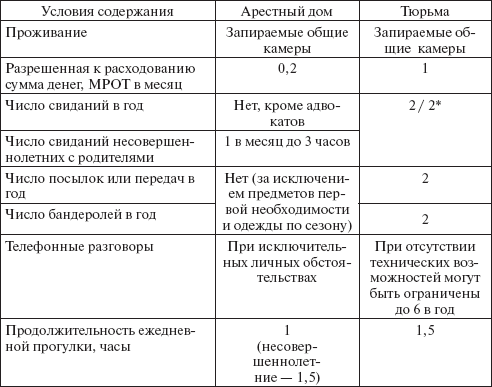 * В числителе – краткосрочные, в знаменателе – длительные свидания.Осужденные обеспечиваются 3-разовым горячим питанием. Минимальные нормы питания и материально-бытового обеспечения осужденных устанавливаются Правительством РФ. Осужденные к аресту обеспечиваются питанием и предметами первой необходимости за счет государства.Порядок оказания осужденным медицинской помощи устанавливается законодательством РФ, нормативными правовыми актами Минюста России и Минздравсоцразвития России.За хорошее поведение к осужденным к аресту могут применяться меры поощрения в виде благодарности, досрочного снятия ранее наложенного взыскания или разрешения на телефонный разговор. Благодарность объявляется в устной или письменной форме, остальные поощрения только в письменной форме. К осужденному, имеющему неснятое или непогашенное взыскание, может быть применено поощрение только в виде досрочного снятия ранее наложенного взыскания.За нарушение установленного порядка отбывания наказания к осужденным, отбывающим арест, могут применяться меры взыскания в виде выговора или водворения в штрафной изолятор на срок до 10 суток. При применении мер взыскания к осужденному учитываются обстоятельства совершения нарушения, личность осужденного и его предыдущее поведение. Налагаемое взыскание должно соответствовать тяжести и характеру нарушения. Взыскание налагается не позднее 10 суток со дня обнаружения нарушения, а если в связи с нарушением проводилась проверка – со дня ее окончания, но не позднее 3 месяцев со дня совершения нарушения. Взыскание исполняется немедленно, а в исключительных случаях – не позднее 30 дней со дня его наложения. Запрещается за одно нарушение налагать несколько взысканий. Выговор объявляется в устной или письменной форме, водворение в штрафной изолятор только в письменной форме. Взыскание налагается постановлением начальника арестного дома или лица, его замещающего.Особенности исполнения ареста в отношении военнослужащихПорядок и условия исполнения (отбывания) уголовного наказания в виде ареста военнослужащими определены в ст. 149 – 154 УИК РФ. В этой связи следует отличать данный вид ареста от дисциплинарного ареста, применяемого к военнослужащим в соответствии с Федеральным законом от 1 декабря 2006 г. № 199-ФЗ «О судопроизводстве по материалам о грубых дисциплинарных проступках при применении к военнослужащим дисциплинарного ареста и об исполнении дисциплинарного ареста».Военнослужащие, осужденные к аресту в качестве уголовного наказания, отбывают его на гауптвахтах для осужденных военнослужащих или в соответствующих отделениях гарнизонных гауптвахт. При исполнении ареста строго обеспечивается раздельное содержание осужденных военнослужащих: осужденные военнослужащие из числа лиц офицерского состава содержатся отдельно от других категорий осужденных военнослужащих; осужденные военнослужащие, имеющие звания прапорщиков, мичманов, сержантов и старшин, содержатся отдельно от осужденных военнослужащих рядового состава; осужденные военнослужащие, проходящие службу по призыву, содержатся отдельно от осужденных военнослужащих, проходящих службу по контракту; осужденные военнослужащие содержатся отдельно от военнослужащих, арестованных по иным основаниям (подозреваемых, обвиняемых, подсудимых и др.).Военнослужащие, осужденные к аресту, должны быть направлены на гауптвахту для отбывания ареста в 10-дневный срок после получения распоряжения суда об исполнении приговора. Осужденные, в отношении которых до суда была избрана мера пресечения в виде содержания под стражей, направляются на гауптвахту из зала суда под конвоем сразу после вынесения военным судом приговора. Направление, конвоирование и прием на гауптвахту военнослужащих, осужденных к аресту, осуществляются в соответствии с требованиями Устава гарнизонной и караульной службы Вооруженных Сил РФ. Началом срока отбывания наказания считается момент принятия осужденного военнослужащего начальником гауптвахты (начальником караула) или дежурным по воинской части.Порядок и условия отбывания ареста осужденными военнослужащими определяются УИК РФ, Уставом гарнизонной и караульной службы Вооруженных Сил РФ (приложение 14 «О гауптвахте»), приказом Минобороны России от 29 июля 1997 г. № 302 «О правилах отбывания уголовных наказаний осужденными военнослужащими».Время отбывания ареста в общий срок военной службы и выслугу лет для присвоения очередного воинского звания не засчитывается. Во время отбывания ареста осужденный военнослужащий не может быть представлен к присвоению очередного воинского звания, назначен на вышестоящую должность, переведен на новое место службы и уволен с военной службы, за исключением случаев признания его негодным к военной службе по состоянию здоровья. Осужденным военнослужащим, проходящим военную службу по контракту, за время отбывания ареста денежное содержание выплачивается только в размере оклада по воинскому званию.Осужденные военнослужащие отбывают весь срок наказания на одной гауптвахте по месту дислокации воинской части. Военнослужащим, осужденным к аресту, разрешается иметь в камерах свои книги, туалетные и письменные принадлежности. На время, отведенное для сна, им выдаются постельные принадлежности. Передвижение без конвоя осужденных к аресту не разрешается. Осужденные пользуются правом ежедневной прогулки продолжительностью не менее 1 часа. Начальник гауптвахты вправе привлекать осужденных к труду и к занятиям по военной подготовке не более 4 часов в день.Предоставление свиданий, телефонных разговоров, получение посылок, передач и бандеролей осужденных к аресту военнослужащих осуществляется в соответствии с УИК РФ.Материально-бытовое обеспечение и медицинское обслуживание осужденных, содержащихся на гауптвахте, осуществляется по нормам, установленным для соответствующих категорий военнослужащих, в общем порядке, установленном законодательством об обороне РФ.За примерное поведение и добросовестное отношение к военной службе к осужденным военнослужащим могут применяться меры поощрения в виде благодарности, досрочного снятия ранее наложенного взыскания либо зачета времени отбывания ареста в общий срок военной службы полностью или частично.За нарушение порядка отбывания наказания к осужденным военнослужащим могут применяться меры взыскания в виде выговора или перевода в одиночную камеру на срок до 10 суток. В одиночной камере осужденным запрещаются все свидания, получение посылок, передач и бандеролей.Правом применения мер поощрения и взыскания пользуются военный комендант и начальник гарнизона. Правом применения меры поощрения в виде зачета времени отбывания ареста в общий срок военной службы пользуется начальник гарнизона. Меры поощрения и взыскания применяются с учетом положений Дисциплинарного устава Вооруженных Сил РФ, а также конкретных обстоятельств, личности осужденного и его предыдущего поведения.Таким образом, арест является новым для современной России видом уголовного наказания, хотя опыт его использования имел место в дореволюционный период. В сегодняшних условиях этот вид наказания заключается в строгой изоляции осужденного от общества, и поэтому главной целью его применения должно стать предупреждение совершения нового преступления со стороны осужденного после отбытия наказания. В настоящее время арест как уголовное наказание, в том числе и в отношении военнослужащих, не используется.ИСПОЛНЕНИЕ УГОЛОВНЫХ НАКАЗАНИЙ В ОТНОШЕНИИ ВОЕННОСЛУЖАЩИХПравовое регулирование исполнения ограничения по военной службеВ соответствии со ст. 51 УК РФ ограничение по военной службе назначается осужденным военнослужащим, проходящим военную службу по контракту, на срок от 3 месяцев до 2 лет в случаях, предусмотренных соответствующими статьями Особенной части УК РФ за совершение преступлений против военной службы, а также осужденным военнослужащим, проходящим военную службу по контракту, вместо исправительных работ, предусмотренных соответствующими статьями Особенной части УК РФ.Правоограничения для лиц, отбывающих данный вид наказания, состоят в следующем. Из денежного довольствия осужденного к ограничению по военной службе производятся удержания в доход государства в размере, установленном приговором суда, но не свыше 20%. Во время отбывания этого наказания осужденный не может быть повышен в должности, воинском звании, а срок наказания не засчитывается в срок выслуги лет для присвоения очередного воинского звания.Исполнение наказания в виде ограничения по военной службе регламентируется ст. 143 – 148 гл. 18 УИК РФ, а также Правилами отбывания уголовных наказаний осужденными военнослужащими, утвержденными приказом Минобороны России от 29 июля 1997 г. № 302.В соответствии с приговором суда командиром воинской части не позднее 3 дней после получения поступивших из суда копии приговора и распоряжения о его исполнении издается приказ, в котором объявляется, на каком основании и в течение какого срока осужденный военнослужащий не представляется к повышению в должности и присвоению воинского звания, какой срок ему не засчитывается в срок выслуги лет для присвоения очередного воинского звания. Кроме того, указывается, в каком размере должны производиться согласно приговору суда удержания в соответствующий бюджет из денежного содержания осужденного военнослужащего в период отбывания им ограничения по военной службе. О поступлении приговора, об издании соответствующего приказа и о принятии его к исполнению командир воинской части в 3-дневный срок извещает суд, вынесший приговор. Копия приказа направляется в суд.В целях реализации вступившего в законную силу решения суда приказ командира воинской части об исполнении приговора доводится до осужденного, всего личного состава части, кадровых и финансовых органов.В порядке исполнения наказания в течение определенного приговором суда срока военнослужащий, осужденный к ограничению по военной службе, не может быть повышен в должности. Если осужденный военнослужащий не может быть оставлен в должности, связанной с руководством подчиненными, он по решению соответствующего командира воинской части представляется к перемещению на другую должность как в пределах воинской части, так и в связи с переводом в другую часть или местность, о чем извещается суд, вынесший приговор.Ограничение по военной службе не препятствует перемещениям осужденного, осуществляемым командованием в порядке служебной необходимости.Факт осуждения не является основанием для увольнения военнослужащего с военной службы либо понижения его в должности или воинском звании.Время отбывания наказания в виде ограничения по военной службе включается в общую выслугу лет. Осуждение к ограничению по службе не препятствует предоставлению военнослужащему основного и дополнительных отпусков, время которых засчитывается в срок службы и наказания, а также материальной помощи и компенсации военнослужащему и членам его семьи за санаторно-курортное лечение и за проезд к месту проведения основного отпуска и обратно.Установленный приговором суда размер удержания из денежного содержания осужденного военнослужащего исчисляется из должностного оклада, оклада по воинскому званию, ежемесячных и иных надбавок и других дополнительных денежных выплат.Применение к осужденным военнослужащим средств исправления имеет свои особенности. Установленный порядок исполнения (отбывания) ограничения по военной службе определяется не только нормами УИК РФ, но и предписаниями военного законодательства, устанавливающими порядок прохождения военной службы.Осужденный военнослужащий может быть уволен с военной службы до истечения установленного приговором суда срока наказания по основаниям, предусмотренным законодательством РФ. При этом командир воинской части направляет в вынесший приговор военный суд представление об основаниях увольнения военнослужащего и о замене оставшейся неотбытой части срока ограничения по военной службе более мягким видом наказания либо об освобождении от наказания.Исполнение наказания в виде ограничения по военной службе прекращается по отбытии всего установленного срока или досрочно (в порядке амнистии, освобождения по болезни, условно-досрочного освобождения и по другим основаниям, предусмотренным законом).Не позднее чем за 3 дня до истечения установленного приговором суда и объявленного приказом по воинской части срока ограничения по военной службе командир воинской части издает приказ о прекращении исполнения наказания в виде ограничения по военной службе с указанием даты прекращения. Копия приказа направляется в суд, вынесший приговор.Исполнение (отбывание) наказания в виде содержания в дисциплинарной воинской частиСодержание в дисциплинарной воинской части назначается военнослужащим, проходящим военную службу по призыву, а также военнослужащим, проходящим военную службу по контракту на должностях рядового и сержантского состава, если они на момент вынесения судом приговора не отслужили установленного законом срока службы по призыву. Данное наказание устанавливается на срок от 3 месяцев до 2 лет в случаях, предусмотренных соответствующими статьями Особенной части УК РФ за совершение преступлений против военной службы, а также в случаях, когда характер преступления и личность виновного свидетельствуют о возможности замены лишения свободы на срок не свыше 2 лет содержанием осужденного в дисциплинарной воинской части на тот же срок (ст. 55 УК РФ).Содержание в дисциплинарной воинской части имеет целью исправление осужденных военнослужащих в духе точного исполнения законов и воинских уставов, воспитание у них дисциплинированности, сознательного отношения к военной службе, исполнение возложенных на них воинских обязанностей и требований по военной подготовке.Указанный вид наказания является аналогом лишения свободы на определенный срок, только применяемым к военнослужащим. Не случайно при содержании в дисциплинарной воинской части вместо лишения свободы срок содержания определяется из расчета 1 день лишения свободы за 1 день содержания в дисциплинарной воинской части.Исполнение (отбывание) наказания в дисциплинарной воинской части регламентируется УИК РФ (гл. 20, ст. 155 – 171), Положением о дисциплинарной воинской части, утвержденным постановлением Правительства РФ от 4 июня 1997 г. № 669, приказом Минобороны России от 29 июля 1997 г. № 302, а также иными нормативными правовыми актами, определяющими порядок прохождения военной службы по призыву.Военнослужащие, осужденные к содержанию в дисциплинарной воинской части, отбывают наказание в отдельных дисциплинарных батальонах или отдельных дисциплинарных ротах, структурно входящих в систему Минобороны России.Время отбывания наказания в дисциплинарной воинской части осужденным военнослужащим в общий срок военной службы не засчитывается. Командующему войсками военного округа (флотом) предоставляется право засчитывать время отбывания наказания в дисциплинарной воинской части в общий срок военной службы осужденным, освобождаемым из дисциплинарной воинской части после истечения срока их призыва.Судимость в отношении военнослужащих, осужденных военным судом к содержанию в дисциплинарной воинской части, погашается по истечении 1 года после отбытия наказания, а для военнослужащих, освобожденных условно-досрочно от отбывания наказания, срок погашения судимости (1 год) исчисляется со дня вынесения определения суда об условно-досрочном освобождении.Срок отбывания наказания в дисциплинарной воинской части исчисляется со времени, указанного в приговоре. Осужденный военнослужащий направляется в дисциплинарную воинскую часть после вступления приговора в законную силу. После получения из суда распоряжения об исполнении вступившего в законную силу приговора командир части в 3-дневный срок направляет осужденного в дисциплинарную воинскую часть под конвоем.Не позднее 10 дней после прибытия осужденного военнослужащего командир дисциплинарной воинской части направляет уведомление о прибытии осужденного в суд, вынесший приговор, а также уведомляет одного из близких родственников осужденного по его выбору.Осужденные военнослужащие приказом командира зачисляются в списки переменного состава дисциплинарной воинской части со дня прибытия их в воинскую часть и содержатся за счет численности тех военных округов (флотов), из которых они прибыли.Осужденные, прибывшие в дисциплинарную воинскую часть, помещаются в карантинное отделение на срок до 15 суток. По окончании карантинного периода решением командира дисциплинарной воинской части осужденный направляется в одно из подразделений.В дисциплинарной воинской части устанавливается порядок исполнения и отбывания наказания, обеспечивающий исправление осужденных военнослужащих, воспитание у них воинской дисциплины, сознательного отношения к военной службе, исполнение возложенных на них воинских обязанностей и требований по военной подготовке, реализацию их прав и законных интересов, охрану осужденных военнослужащих и надзор за ними, личную безопасность осужденных военнослужащих и персонала указанной воинской части. Осужденные военнослужащие обязаны соблюдать требования режима, установленные в дисциплинарной воинской части. Кроме того, на осужденных военнослужащих в дисциплинарной воинской части распространяют свое действие режимные требования к лицам, лишенным свободы, закрепленные в гл. 12 УИК РФ.В период содержания в дисциплинарной воинской части все осужденные военнослужащие независимо от их воинского звания и ранее занимаемой должности находятся на положении солдат (матросов) и носят единые установленные для данной дисциплинарной воинской части форму одежды и знаки различия. При обращении к осужденным их называют по званию («рядовой» или «матрос») и фамилии. Осужденные обращаются к начальникам и старшим в соответствии с требованиями ст. 64 Устава внутренней службы Вооруженных Сил РФ.Распорядок дня в дисциплинарной воинской части устанавливает командир дисциплинарной воинской части. В распорядке дня обязательно предусматривается: работа на производстве – 8 часов, ночной сон – 8 часов, принятие пищи – 3 раза в день, 1 день в неделю (суббота) для занятий по военной подготовке – 6 часов.Воспитательная работа с осужденными военнослужащими направлена на воспитание их в духе честного выполнения своего воинского долга, дисциплинированности, строгого соблюдения Конституции РФ и законов РФ, требований военной присяги и воинских уставов, уважительного отношения к командирам (начальникам), войскового товарищества. Воспитательная работа осуществляется путем: проведения занятий по общественно-государственной подготовке и информирования осужденных военнослужащих; доведения и разъяснения законодательства; индивидуальной воспитательной работы, проводимой всеми офицерами, прапорщиками, мичманами и сержантами (старшинами). В целях содействия командованию дисциплинарной воинской части в работе по исправлению осужденных военнослужащих в ротах из числа лиц, зарекомендовавших себя примерным поведением и добросовестным отношением к труду и военной службе, создаются советы общественности. Являясь органом общественности осужденных военнослужащих, совет оказывает командиру помощь в организации и проведении различных воспитательных мероприятий.Осужденные военнослужащие привлекаются к труду на объектах дисциплинарной воинской части либо на других объектах, определяемых соответствующим командующим войсками военного округа (флота), а также для выполнения работ по обустройству дисциплинарной воинской части. При невозможности обеспечения осужденных военнослужащих работой на указанных объектах они могут привлекаться к труду в других организациях при соблюдении требований режима дисциплинарной воинской части.Труд осужденных военнослужащих организуется с соблюдением правил охраны труда, техники безопасности и производственной санитарии, установленных законодательством РФ о труде. Стоимость выполненных осужденными военнослужащими работ определяется по расценкам, установленным в организациях, в которых работают осужденные военнослужащие. Из заработной платы, начисленной осужденным военнослужащим, 50% перечисляется на счет дисциплинарной воинской части для возмещения расходов на содержание осужденных военнослужащих, для обустройства дисциплинарной воинской части, создания и развития собственной производственной базы, образования фонда материального поощрения и решения социально-бытовых нужд осужденных военнослужащих. Остальная часть заработной платы осужденных военнослужащих зачисляется на их лицевые счета.Военная подготовка с осужденными военнослужащими организуется и проводится по специальной программе. Занятия по боевой подготовке проводятся с учебным оружием без штыков и затворов, для их проведения создается необходимая учебно-материальная база.Условия отбывания наказания в дисциплинарной воинской части установлены ст. 158 – 161 УИК РФ и являются схожими с условиями отбывания лишения свободы в исправительных колониях общего режима (табл. 6).Таблица 6Сравнительный анализ условий отбывания наказания в виде содержания в дисциплинарной воинской части и лишения свободы в исправительной колонии общего режима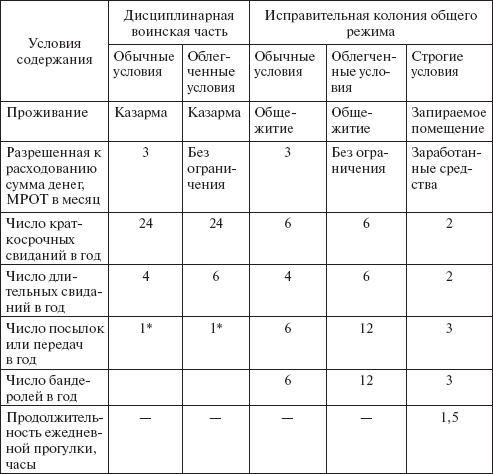 * При свиданиях без ограничений.Отпуска, предусмотренные для военнослужащих, осужденным военнослужащим не предоставляются. В связи с исключительными личными обстоятельствами (смерть или тяжелая болезнь близкого родственника, угрожающая жизни больного, стихийное бедствие, причинившее значительный материальный ущерб осужденному военнослужащему или его семье) осужденному военнослужащему может быть разрешен выезд за пределы дисциплинарной воинской части продолжительностью до 7 суток, не считая времени проезда туда и обратно. Время нахождения осужденного военнослужащего вне пределов дисциплинарной воинской части засчитывается в срок отбывания наказания. Разрешение на краткосрочный выезд дается командиром дисциплинарной воинской части по согласованию с военным прокурором с учетом личности и поведения осужденного.Для осужденных военнослужащих создаются необходимые жилищно-бытовые условия в соответствии с требованиями Устава внутренней службы Вооруженных Сил РФ. Продовольственное обеспечение осужденных военнослужащих производится по нормам и в порядке, установленным Положением о продовольственном обеспечении Вооруженных Сил Российской Федерации на мирное время, утвержденным приказом Минобороны России от 22 июля 2000 г. № 400. Вещевым имуществом и мылом осужденные военнослужащие обеспечиваются в соответствии с Положением о вещевом обеспечении военнослужащих по нормам снабжения, установленным для военнослужащих, проходящих военную службу по призыву, утвержденным постановлением Правительства РФ от 26 июня 1995 г. № 605.Медицинское обеспечение осужденных военнослужащих осуществляется наравне с другими военнослужащими в соответствии с требованиями законодательства РФ. Осужденные военнослужащие, нуждающиеся в лечении в стационарных условиях, направляются в госпиталь под охраной и содержатся в специально оборудованных палатах. Время нахождения на излечении в лечебном учреждении засчитывается в срок отбывания наказания.К осужденным военнослужащим применяются следующие меры поощрения: а) снятие ранее наложенного дисциплинарного взыскания; б) объявление благодарности; в) награждение ценными подарками или деньгами; г) разрешение на одно дополнительное краткосрочное или длительное свидание либо на телефонный разговор с родственниками.Осужденные военнослужащие, характеризующиеся примерным поведением, добросовестным отношением к военной службе и труду, по отбытии не менее одной трети срока наказания приказом командира дисциплинарной воинской части могут быть переведены в облегченные условия отбывания наказания. Осужденные военнослужащие, отбывающие наказание в облегченных условиях, зачисляются в предназначенное для данной категории осужденных подразделение дисциплинарной воинской части. Им разрешается: а) расходовать на приобретение продуктов питания и предметов первой необходимости средства, имеющиеся на их лицевых счетах, без ограничения;б) иметь дополнительно два длительных свидания в течение года;в) иметь краткосрочные и длительные свидания за пределами дисциплинарной воинской части; г) передвигаться без конвоя за пределами дисциплинарной воинской части, если это необходимо по характеру исполняемых служебных обязанностей.В целях дальнейшего исправления осужденные военно-служащие, характеризующиеся примерным поведением, добросовестным отношением к военной службе и труду, могут быть представлены командиром дисциплинарной воинской части к замене неотбытой части наказания более мягким видом наказания после фактического отбытия указанной в законе части срока наказания.На осужденных военнослужащих могут налагаться следующие дисциплинарные взыскания: а) выговор; б) строгий выговор; в) арест с содержанием на гауптвахте – до 30 суток. Осужденные военнослужащие, арестованные в дисциплинарном порядке, отбывают наказание в одиночных камерах на гауптвахте дисциплинарной воинской части. В период нахождения на гауптвахте осужденные военнослужащие лишаются права свиданий, а также получения посылок, передач, бандеролей и писем. Осужденные военнослужащие, отбывающие наказание в облегченных условиях, в порядке взыскания могут быть переведены в обычные условия отбывания наказания. Повторный перевод в облегченные условия отбывания наказания производится не ранее чем через 3 месяца отбывания наказания в обычных условиях.Освобожденные из дисциплинарной воинской части направляются: для дальнейшего прохождения службы – в сопровождении представителей частей, в которые направлены военнослужащие; уволенные с военной службы – к месту жительства самостоятельно.По прибытии освобожденного в воинскую часть ее командир немедленно сообщает об этом командиру дисциплинарной воинской части.Таким образом, исполнение (отбывание) уголовных наказаний в виде ограничения военной службы и содержания в дисциплинарной воинской части связано с прохождением военной службы и особенностями правового положения различных категорий военнослужащих, к которым указанные наказания применяются. Реализация основных средств исправления осужденных военнослужащих направлена не только на достижение общих целей наказания, но и на точное исполнение законов и воинских уставов, воспитание у осужденных дисциплинированности, сознательного отношения к военной службе, исполнение возложенных на них воинских обязанностей и требований по военной подготовке.РЕЖИМ В ИСПРАВИТЕЛЬНЫХ УЧРЕЖДЕНИЯХ И СРЕДСТВА ЕГО ОБЕСПЕЧЕНИЯПонятие режима в исправительных учреждениях и его сущностьПонятие режима в исправительных учреждениях сформулировано в уголовно-исполнительном законодательстве. Согласно ч. 1 ст. 82 УИК РФ он определяется как установленный законом и соответствующими закону нормативными правовыми актами порядок исполнения и отбывания лишения свободы. Нормы, относящиеся непосредственно к режиму исполнения и отбывания наказания в виде лишения свободы, содержатся в гл. 12 УИК РФ. Они конкретизированы в Правилах внутреннего распорядка исправительных учреждений, утвержденных приказом Минюста России от 3 ноября 2005 г. № 205, Правилах внутреннего распорядка воспитательных колоний уголовно-исполнительной системы, утвержденных приказом Минюста России от 6 октября 2006 г. № 311.Режим выражает сущность наказаний в виде лишения свободы, в нем реализуется объем соответствующих каждому виду этого наказания лишений или ограничений прав и свобод осужденного. Он призван обеспечить: охрану, изоляцию осужденных и надзор за ними; исполнение возложенных на них обязанностей; реализацию их прав и законных интересов; личную безопасность осужденных и персонала; раздельное содержание разных категорий осужденных; различные условия содержания в зависимости от вида исправительного учреждения, назначенного судом; изменение условий отбывания наказания.Режим как правовое явление своими элементами пронизывает все сферы жизнедеятельности исправительных учреждений. В теории уголовно-исполнительного права выделяют основные формы выражения режима и соответствующие им функции (рис. 7).Режим как выражение наказания представляет собой не только кару, но и специфический уклад, образ жизни осужденного, обусловленный лишением свободы, основанный на предписаниях уголовно-исполнительного законодательства. Под карой традиционно понимают некий объем правоограничений, выраженный в режиме, который установлен законодателем для различных видов исправительных учреждений. Кроме того, объем правоограничений может существенно изменяться в пределах одного исправительного учреждения. В зависимости от поведения осужденные в исправительных колониях могут содержаться в строгих, обычных и облегченных условиях (ч. 1 ст. 87 УИК РФ). Это в первую очередь касается ограничения социальных благ осужденных путем предоставления четко указанного в законе количества свиданий, посылок, передач, бандеролей и др. Объем правоограничений меняется и в связи с переводом осужденных по положительным или отрицательным мотивам за пределы исправительного учреждения, например в колонию-поселение или тюрьму (ч. 2 и ч. 4 ст. 78 УИК РФ). Поэтому карательная функция режима реализуется путем установления различных правоограничений осужденным в процессе отбывания наказания в виде лишения свободы.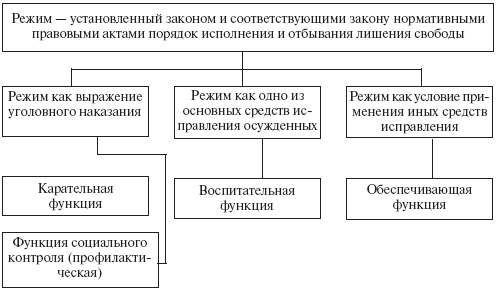 Рис. 7. Понятие режима в исправительных учреждениях, формы его выражения и основные функцииРежим, олицетворяя порядок исполнения и отбывания наказания в виде лишения свободы, является важным фактором укрепления дисциплины и предотвращения правонарушений как среди осужденных, так и иных лиц, посещающих исправительные учреждения. Режимные требования обеспечивают изоляцию осужденного и определяют порядок осуществления за осужденными надзора и контроля с использованием технических средств (ст. 83 УИК РФ), предусматривают проведение оперативно-розыскных (ст. 84 УИК РФ), обысковых (ч. 5 ст. 82 УИК РФ) и иных профилактических мероприятий в исправительных учреждениях. В отношении иных лиц, посещающих исправительные учреждения, режимные правила направлены на предупреждение совершения правонарушений как в отношении этих граждан, так и ими самими. В частности, администрация исправительного учреждения вправе производить досмотр находящихся на территории исправительного учреждения и на прилегающих к нему территориях лиц, их вещей, транспортных средств, а также изымать запрещенные вещи и документы (ч. 6 ст. 82 УИК РФ). В связи с этимфункция социального контроля (профилактическая) выражена в превентивном значении должным образом организованного порядка исполнения и отбывания наказания, обеспечивающего предупреждение совершения новых преступлений и других правонарушений как осужденными, так и иными лицами.Режим как одно из основных средств исправления осужденных определен в ч. 2 ст. 9 УИК РФ и призван обеспечить формирование у них уважительного отношения к человеку, обществу, труду, нормам, правилам и традициям человеческого общежития, а также стимулировать правопослушное поведение. К требованиям режима следует отнести, например, обязательность общественно полезного труда осужденных (ч. 1 ст. 103 УИК РФ), соблюдение осужденными правил вежливого обращения между собой и с персоналом учреждения, содержание в чистоте и опрятности жилых помещений, рабочих мест (Правила внутреннего распорядка) и др. За нарушение этих предписаний предусмотрены меры дисциплинарного воздействия. Напротив, добросовестное отношение осужденных к своим обязанностям, соблюдение ими установленных правил поведения может служить основанием для поощрения осужденного. Тем самым воспитательная функция режима осуществляется в большей мере путем принуждения и направлена на воспитание человека, приучение его к дисциплине, соблюдению правил поведения, приобщению осужденных к цивилизованным взаимоотношениям, в том числе посредством стимулирования их правомерного поведения.Режим как условие применения иных средств исправления осужденных получил законодательное закрепление в ч. 2 ст. 82 УИК РФ. Без надлежащего порядка исполнения и отбывания наказания применение других средств исправительного воздействия, определенных законодателем, становится проблематичным. Напротив, состояние режима, отвечающего требованиям уголовно-исполнительного законодательства, создает благоприятные условия для воспитательной работы, общественно полезного труда, получения общего образования, профессиональной подготовки и общественного воздействия. Так, участие осужденных в воспитательных мероприятиях, предусмотренных распорядком дня исправительного учреждения, обязательно (ч. 3 ст. 109 УИК РФ). Обязанностью лиц, лишенных свободы, является получение основного общего образования, если они не достигли возраста 30 лет (ч. 1 ст. 112 УИК РФ). Исходя из этого обеспечивающая функция режима представляет собой правовую основу применения к осужденным мер исправительного воздействия. Нормы режима определяют порядок привлечения осужденных к труду и его организацию, специфику осуществления с ними воспитательной работы, получения осужденными общего образования и профессиональной подготовки, а также порядок обеспечения жизнедеятельности осужденных и организацию их свободного времени. Реализацию этих и других предписаний обеспечивает режим лишения свободы.Функции режима реализуются в их единстве, взаимосвязи между собой, в своей совокупности они определяют содержание режима лишения свободы.Содержание режима в исправительных учрежденияхСодержание режима в исправительных учреждениях представляет собой установленную в уголовно-исполнительном законодательстве систему правил, определяющих порядок и условия исполнения и отбывания лишения свободы, а также обеспечивающих применение к осужденным средств исправления.Традиционно различаются правила: 1) относящиеся к персоналу исправительного учреждения (правила исполнения наказания); 2) относящиеся к осужденным (правила отбывания наказания);3) относящиеся к иным лицам, находящимся в исправительных учреждениях и на прилегающих к ним территориях.К персоналу относятся лица, имеющие специальные звания сотрудников уголовно-исполнительной системы, а также рабочие и служащие учреждений, исполняющих наказания. Правила исполнения наказания, относящиеся к персоналу исправительных учреждений, регламентируют его полномочия (права и обязанности) при исполнении лишения свободы. В сфере режима УИК РФ и Закон РФ от 21 июля 1993 г. № 5473-1 «Об учреждениях и органах, исполняющих уголовные наказания в виде лишения свободы» содержат предписания, адресованные в большей мере к сотрудникам исправительных учреждений. Сотрудники вправе (и обязаны) осуществлять как общие режимные требования, относящиеся к осужденным и иным лицам, так и требования, обращенные отдельно к каждой из этих категорий граждан. К общим требованиям по соблюдению режима, возложенным на сотрудников исправительных учреждений, необходимо отнести: осуществление контроля за соблюдением режимных требований на объектах исправительных учреждений и территориях, прилегающих к ним; осуществление оперативно-розыскной деятельности; требование от осужденных и иных лиц исполнения ими обязанностей и соблюдения правил внутреннего распорядка исправительных учреждений; применение по отношению к правонарушителям предусмотренных законом мер воздействия и принуждения; производство досмотра и обыска осужденных, иных лиц, их вещей, транспортных средств, находящихся на территориях исправительных учреждений, предприятий этих учреждений и на прилегающих к ним территориях, на которых установлены режимные требования, а также изъятие запрещенных вещей и документов; производство в предусмотренных законодательством РФ случаях и порядке уголовно-процессуальных действий; применение и использование физической силы, специальных средств и оружия в случаях и порядке, установленных законом.В отношении осужденных сотрудники дополнительно наделены полномочиями: по осуществлению их регистрации, фотографированию, звукозаписи, кино– и видеосъемки и дактилоскопированию; проведению медицинского освидетельствования с целью выявления фактов употребления алкоголя, наркотических или токсических веществ, назначению медицинского обследования осужденных; введению режима особых условий в установленном УИК РФ порядке.При обеспечении режима в исправительных учреждениях, на прилегающих к ним территориях, а также при проведении специальных операций в отношении иных граждан сотрудники вправе (обязаны): составлять протоколы об административных правонарушениях, осуществлять административное задержание и применять другие предусмотренные законодательством РФ об административных правонарушениях меры; при проведении операций по задержанию осужденных, совершивших побег или уклоняющихся от отбывания наказания, в местах, где вероятно их появление, осуществлять досмотр транспортных средств, проверку документов; использовать безвозмездно возможности средств массовой информации для розыска осужденных, совершивших побег; временно ограничивать или запрещать движение транспорта на прилегающих к учреждениям, исполняющим наказания, территориях, на которых установлены режимные требования, не допускать граждан на эти территории или обязывать их там остаться либо покинуть эти территории с целью соблюдения режимных требований, защиты жизни и здоровья граждан.Кроме того, сотрудники исправительных учреждений обязаны обеспечивать порядок исполнения и отбывания лишения свободы в соответствии с уголовно-исполнительным законодательством РФ, создавать условия для обеспечения правопорядка и законности, безопасности осужденных, а также персонала, должностных лиц и граждан, находящихся на их территориях.Режимные правила, относящиеся к осужденным (правила отбывания наказания), можно разделить на несколько групп: 1) правила, устанавливающие поведение осужденных при отбывании лишения свободы в целом и в конкретном исправительном учреждении; 2) правила, обеспечивающие реализацию прав и законных интересов осужденных; 3) правила, регулирующие применение к осужденным основных средств исправления.Правила, устанавливающие поведение осужденных при отбывании лишения свободы в целом и в конкретном исправительном учреждении, определяют образ жизни осужденных во время отбывания ими лишения свободы. Они закреплены в УИК РФ и конкретизированы в Правилах внутреннего распорядка исправительных учреждений. К ним относятся: раздельное содержание осужденных в исправительных учреждениях; создание в одном исправительном учреждении различных условий отбывания наказания; правила поведения осужденного во время работы и в свободное время; взаимоотношения осужденных и персонала исправительных учреждений; распорядок дня исправительного учреждения, порядок приема пищи, передвижения осужденных в пределах колонии; проведения проверок, свиданий, получения посылок, передач и др., а также перечень вещей и предметов, продуктов питания, которые осужденным запрещается иметь при себе, получать в посылках, передачах, бандеролях либо приобретать.Важное место в регламентации отбывания лишения свободы применительно к конкретному исправительному учреждению занимает распорядок дня. Он включает в себя время подъема, отбоя, туалета, физической зарядки, принятия пищи, развода на работу, нахождения на производстве, учебе, воспитательных и спортивно-массовых мероприятиях и т.д. Подчинение распорядку дня обязательно для всех осужденных, за отступление от его требований осужденный может быть привлечен к дисциплинарной ответственности.Общие правила, обеспечивающие реализацию прав и законных интересов осужденных, сосредоточены в гл. 13 УИК РФ. Применительно к конкретному виду исправительного учреждения они уточнены в гл. 16 и 17 УИК РФ, а процедура их осуществления установлена в Правилах внутреннего распорядка исправительных учреждений. Согласно ст. 88 УИК РФ осужденные к лишению свободы могут приобретать продукты питания и предметы первой необходимости по безналичному расчету за счет средств, заработанных в период отбывания наказания, а также за счет получаемых пенсий, социальных пособий и денежных переводов. Указанные средства зачисляются на лицевые счета осужденных. Средства, заработанные осужденными в период отбывания наказания, получаемые ими пенсии и социальные пособия могут без ограничения расходоваться на приобретение продуктов питания и предметов первой необходимости.Осужденным к лишению свободы предоставляются краткосрочные свидания продолжительностью 4 часа и длительные свидания продолжительностью 3 суток на территории исправительного учреждения. В предусмотренных УИК РФ случаях осужденным могут предоставляться длительные свидания с проживанием вне исправительного учреждения продолжительностью 5 суток. В этом случае начальником исправительного учреждения определяются порядок и место проведения свидания. Краткосрочные свидания предоставляются с родственниками или иными лицами в присутствии представителя администрации исправительного учреждения. Длительные свидания предоставляются с правом совместного проживания с супругом (супругой), родителями, детьми, усыновителями, усыновленными, родными братьями и сестрами, дедушками, бабушками, внуками, а с разрешения начальника исправительного учреждения – с иными лицами (ст. 89 УИК РФ).В соответствии со ст. 90 УИК РФ осужденным к лишению свободы разрешается получение посылок, передач и бандеролей: а) женщинам и лицам, содержащимся в воспитательных колониях, – без ограничения количества; б) мужчинам – в количестве, установленном ст. 121, 123, 125 и 131 УИК РФ.Осужденным к лишению свободы разрешается получать и отправлять за счет собственных средств письма и телеграммы без ограничения их количества. Получаемая и отправляемая осужденными корреспонденция подвергается цензуре со стороны администрации исправительного учреждения. Переписка осужденного с судом, прокуратурой, вышестоящим органом уголовно-исполнительной системы, а также с Уполномоченным по правам человека в Российской Федерации, уполномоченным по правам человека в субъекте РФ, общественной наблюдательной комиссией, созданной в соответствии с законодательством РФ, Европейским судом по правам человека цензуре не подлежит (ст. 91 УИК РФ).Федеральный закон от 8 декабря 2003 г. № 161-ФЗ «О приведении Уголовно-процессуального кодекса Российской Федерации и других законодательных актов в соответствие с Федеральным законом „О внесении изменений и дополнений в Уголовный кодекс Российской Федерации“» закрепил в ст. 92 УИК РФ право осужденных к лишению свободы на телефонные разговоры. При отсутствии технических возможностей администрацией исправительного учреждения количество телефонных разговоров может быть ограничено до 6 в год. Продолжительность каждого разговора не должна превышать 15 минут. Телефонные разговоры оплачиваются осужденными за счет собственных средств или за счет средств их родственников.Согласно ст. 93 УИК РФ осужденные, отбывающие лишение свободы в запираемых помещениях, штрафных изоляторах, дисциплинарных изоляторах, помещениях камерного типа, единых помещениях камерного типа, общих и одиночных камерах, если они не работают на открытом воздухе, имеют право на прогулку, продолжительность которой устанавливается ст. 118, 121, 123, 125, 127 и 131 УИК РФ.Согласно ст. 94 УИК РФ осужденным к лишению свободы, кроме отбывающих наказание в тюрьме, а также осужденным, переведенным в штрафные изоляторы, помещения камерного типа, единые помещения камерного типа и одиночные камеры, демонстрируются кинофильмы и видеофильмы не реже 1 раза в неделю.Статья 95 УИК РФ разрешает осужденным к лишению свободы получать в посылках, передачах и бандеролях письменные принадлежности, приобретать через торговую сеть литературу, а также без ограничения подписываться на газеты и журналы за счет собственных средств. При этом осужденному позволяется иметь при себе не более 10 экземпляров книг и журналов.В настоящее время согласно ст. 98 УИК РФ осужденные к лишению свободы, привлеченные к труду, подлежат обязательному государственному социальному страхованию, а осужденные женщины также обеспечиваются пособиями по беременности и родам в порядке, установленном Правительством РФ. Пособия по беременности и родам выплачиваются осужденным женщинам независимо от исполнения ими трудовых обязанностей и иных обстоятельств.Все перечисленные правила направлены на реализацию прав осужденных к лишению свободы, а в ст. 96 и 97 УИК РФ определены условия обеспечения отдельных законных интересов этой категории осужденных. В ст. 96 закреплены условия и порядок передвижения осужденных к лишению свободы без конвоя или сопровождения. Главными условиями реализации этого законного интереса являются положительная характеристика осужденных и необходимость выполнения ими определенной работы без конвоя или сопровождения за пределами исправительного учреждения.Статья 97 УИК РФ предусматривает возможность выезда осужденных к лишению свободы за пределы исправительных учреждений. Осужденным к лишению свободы, содержащимся в исправительных колониях и воспитательных колониях, а также осужденным, оставленным в установленном порядке в следственных изоляторах и тюрьмах для ведения работ по хозяйственному обслуживанию, могут быть разрешены выезды за пределы исправительных учреждений: а) краткосрочные – продолжительностью до 7 суток, не считая времени, необходимого для проезда туда и обратно, в связи с исключительными личными обстоятельствами (смерть или тяжелая болезнь близкого родственника, угрожающая жизни больного; стихийное бедствие, причинившее значительный материальный ущерб осужденному или его семье), а также для предварительного решения вопросов трудового и бытового устройства осужденного после освобождения; б) длительные – на время ежегодного оплачиваемого отпуска, а осужденным – пенсионерам по возрасту, инвалидам I и II групп, а также осужденным, не обеспеченным работой по не зависящим от них причинам, – на срок, равный времени ежегодного оплачиваемого отпуска.Правила, регулирующие применение к осужденным основных средств исправления, определяют особенности проведения с осужденными, отбывающими лишение свободы в различных видах исправительных учреждений, воспитательной работы, привлечения их к общественно полезному труду, общеобразовательного и профессионального обучения, а также общественного воздействия. Правила, определяющие порядок применения средств исправления к осужденным, отбывающим лишение свободы, будут рассмотрены в последующих главах.Правила режима, относящиеся к иным лицам, находящимся в исправительных учреждениях и на прилегающих к ним территориях. В исправительных учреждениях и на прилегающих к ним территориях, на которых установлены режимные требования, могут находиться различные категории граждан. Это родственники и иные лица, прибывшие на свидания с осужденными, администрация и учителя вечерних (сменных) общеобразовательных учреждений (школ, учебно-консультационных пунктов) при исправительных учреждениях, преподаватели и мастера производственного обучения профессиональных училищ, адвокаты и иные лица, оказывающие юридическую помощь осужденным, представители государственных органов, органов местного самоуправления и общественности, осуществляющие контроль за деятельностью исправительных учреждений и т.п. Все эти лица обязаны при посещении исправительных учреждений соблюдать правила поведения, установленные уголовно-исполнительным законодательством и Правилами внутреннего распорядка исправительных учреждений. Их нарушение может повлечь применение мер административной ответственности, установленной, например, ст. 19.3 КоАП РФ за неповиновение законному распоряжению сотрудника органов уголовно-исполнительной системы или ст. 19.12 КоАП РФ за передачу либо попытку передачи запрещенных предметов лицам, содержащимся в исправительных учреждениях. При наличии в действиях виновного признаков состава преступления возбуждается уголовное дело и он привлекается к уголовной ответственности.Средства обеспечения режима в исправительных учрежденияхСредства обеспечения режима предназначены для обеспечения соблюдения порядка и условий исполнения и отбывания уголовного наказания в виде лишения свободы всеми субъектами и участниками уголовно-исполнительных правоотношений. Указанные средства можно разделить на две группы.Средства обеспечения режима общего характера. Режим обеспечивается прежде всего соблюдением его требований персоналом исправительных учреждений, а также лицами, их посещающими. Строгое выполнение предписаний закона, корректное поведение и должная требовательность создают необходимые предпосылки для обеспечения режима, соблюдения его требований осужденными. К числу мер общего характера следует отнести: правовое, трудовое, физическое и иное воспитание; индивидуальную работу с осужденными; меры поощрения, стимулирующие правомерное поведение; работу самодеятельных организаций, общественное воздействие.Специальные средства обеспечения режима. Эту группу составляют: охрана осужденных и надзор за их поведением; меры взыскания, обеспечивающие требуемое поведение; оперативно-розыскная деятельность, технические средства надзора и контроля; режим особых условий, меры безопасности (физическая сила, специальные средства и оружие).Наружная охрана исправительных учреждений осуществляется специальными подразделениями уголовно-исполнительной системы, создаваемыми для этих целей при учреждениях, исполняющих наказания. Наряду с охраной за осужденными ведется круглосуточный надзор. Он осуществляется повсеместно: в жилых помещениях и на производстве, во время сна и личного времени, в столовой, библиотеке, магазине, санчасти и других местах нахождения хотя бы одного осужденного. Осуществление надзора за осужденными является обязанностью всех сотрудников исправительного учреждения, за исключением службы охраны. Специальные задачи по осуществлению надзора за осужденными возлагаются на дежурную смену и отделы безопасности исправительных учреждений.Особое место в этой группе занимают меры безопасности и правовые основания их применения (ст. 86 УИК РФ). Сотрудники исправительных учреждений применяют физическую силу, специальные средства и оружие на территориях учреждений, исполняющих наказания, прилегающих к ним территориях, на которых установлены режимные требования, и на охраняемых объектах в порядке, предусмотренном ст. 28 – 31 Закона РФ «Об учреждениях и органах, исполняющих наказания в виде лишения свободы». Основаниями для их применения в отношении осужденных являются оказание ими сопротивления персоналу учреждений, злостное неповиновение законным требованиям персонала, участие в массовых беспорядках, захват заложников, побег или задержание бежавших из исправительных учреждений осужденных в целях пресечения их противоправных действий, а равно предотвращения причинения осужденными вреда окружающим или самим себе.Таким образом, режим в исправительных учреждениях это установленный законом и соответствующими закону нормативными правовыми актами порядок исполнения и отбывания лишения свободы. Режим как социально-правовое явление имеет свои определенные формы выражения: 1) режим как выражение наказания; 2) режим как одно из основных средств исправления осужденных; 3) режим как условие применения иных средств исправления осужденных. Режим в процессе исполнения и отбывания наказания несет определенную функциональную нагрузку. Выделяют несколько главных функций режима:1) карательную; 2) воспитательную; 3) обеспечивающую; 4) функцию социального контроля (профилактическую). Все эти функции взаимозависимы, дополняют друг друга, поэтому применяются в комплексе. Содержание режима в исправительных учреждениях составляют правила: 1) относящиеся к персоналу исправительного учреждения (правила исполнения наказания);2) относящиеся к осужденным (правила отбывания наказания);3) относящиеся к иным лицам, находящимся в исправительных учреждениях и на прилегающих к ним территориях. Средства обеспечения режима предназначены для обеспечения соблюдения порядка и условий исполнения и отбывания уголовного наказания в виде лишения свободы всеми субъектами и участниками уголовно-исполнительных правоотношений. Указанные средства подразделяются на две группы: 1) средства обеспечения режима общего характера (средства убеждения); 2) специальные средства обеспечения режима (средства принуждения).ПРАВОВОЕ РЕГУЛИРОВАНИЕ ТРУДА, ПРОФЕССИОНАЛЬНОГО ОБРАЗОВАНИЯ И ПРОФЕССИОНАЛЬНОЙ ПОДГОТОВКИ ОСУЖДЕННЫХ К ЛИШЕНИЮ СВОБОДЫПринципы и основные формы организации труда осужденных к лишению свободыПринципы, определяющие порядок, основания и формы привлечения к труду осужденных, отбывающих лишение свободы, сформулированы в международных правовых актах по обращению с осужденными. В ст. 8 Международного пакта о гражданских и политических правах (1966 г.) подчеркивается, что работа или служба лиц, находящихся в местах лишения свободы по законному приговору суда, не относится к принудительному или обязательному труду. В Минимальных стандартных правилах обращения с заключенными отмечается, что труд заключенных не должен приносить им страданий, на заключенных следует возлагать полезную работу, достаточную для того, чтобы заполнить нормальный рабочий день. Обеспечиваемая заключенным работа должна быть по мере возможности такой, чтобы повышать или давать им квалификацию, позволяющую им заняться честным трудом после освобождения. Европейские пенитенциарные правила (2006 г.) в п. 26.3 устанавливают, что характер предоставляемой работы должен поддерживать или развивать навыки, которые позволят заключенному зарабатывать себе на жизнь после освобождения.Указанные положения позволяют сформулировать следующие международные принципы организации труда осужденных к лишению свободы:1) обязательность труда;2) общественная полезность труда;3) труд не должен приносить осужденным физических страданий;4) сочетание труда и профессионального обучения;5) признание труда в качестве средства исправления;6) использование осужденными полученных в местах лишения свободы трудовых навыков после освобождения.Большинство из них закреплены в отечественном уголовно-исполнительном законодательстве как в нормах Общей части УИК РФ (ст. 8, ч. 2 ст. 9, ч. 2 ст. 12), так и в специальных нормах гл. 14 УИК РФ и Закона РФ от 21 июля 1993 г. № 5473-1 «Об учреждениях и органах, исполняющих уголовные наказания в виде лишения свободы», определяющих основания и формы привлечения к труду осужденных к лишению свободы (на собственных производствах исправительных учреждений; на предприятиях учреждений, исполняющих наказания; на объектах предприятий любых организационно-правовых форм, расположенных на территориях исправительных учреждений и вне их; по хозяйственному обслуживанию исправительных учреждений и СИЗО; в форме предпринимательской деятельности: индивидуальной трудовой деятельности, общества с ограниченной ответственностью), а также условия и оплату их труда, а также деятельность администрации исправительных учреждений по его организации.Обязательность труда осужденных к лишению свободы зафиксирована в ч. 1 ст. 103 УИК РФ. Исключение здесь составляют осужденные мужчины старше 60 лет и осужденные женщины старше 55 лет, а также осужденные, являющиеся инвалидами I и II групп, которые привлекаются к труду по их желанию в соответствии с законодательством о труде и законодательством о социальной защите инвалидов. Несовершеннолетние осужденные, осужденные беременные женщины и женщины, имеющие детей, также привлекаются к труду в соответствии с трудовым законодательством (ч. 2 ст. 103 УИК РФ).Принцип обязательности труда реализуется и в ч. 6 ст. 103 УИК РФ, которая запрещает осужденным прекращать работу для разрешения трудовых конфликтов. Отказ от работы или прекращение работы являются злостным нарушением установленного порядка отбывания наказания и могут повлечь применение мер взыскания и материальную ответственность.Вч. 1ст. ЮЗ УИК РФ подчеркивается обязанность администрации исправительного учреждения привлекать осужденных к общественно полезному труду с учетом их пола, возраста, трудоспособности, состояния здоровья и, по возможности, специальности. Общественно полезный труд означает выполнение осужденным различной социально значимой, полезной для других людей работы, процесс и результаты которой приносят удовлетворение самому осужденному и востребованы обществом. К сожалению, в последнее десятилетие в условиях экономической нестабильности в стране проблема обеспечения осужденных таким трудом становится все более острой.Принцип сочетания труда и профессионального обучения нашел закрепление в ч. 1 ст. 108 УИК РФ, где подчеркивается, что в исправительных учреждениях организуются обязательное начальное профессиональное образование или профессиональная подготовка осужденных к лишению свободы, не имеющих профессии (специальности), по которой осужденный может работать в исправительном учреждении и после освобождения из него.Согласно ч. 2 ст. 9 УИК РФ общественно полезный труд является одним из основных средств исправления осужденных. Эта установка получила развитие в ч. 5 ст. 103 УИК РФ, в которой определяется, что производственная деятельность осужденных не должна препятствовать выполнению основной задачи исправительных учреждений – исправлению осужденных, а также в ст. 1 Закона РФ «Об учреждениях и органах, исполняющих уголовные наказания в виде лишения свободы», констатирующей, что интересы исправления осужденных не должны подчиняться цели получения прибыли от их труда.В настоящее время наиболее остро стоит вопрос переориентации производства органов и учреждений, исполняющих наказания, на решение проблем трудовой адаптации и социальной реабилитации осужденных. В этих целях Федеральным законом от 6 июня 2007 г. № 91-ФЗ «О внесении изменений в статьи 103 и 141 Уголовно-исполнительного кодекса Российской Федерации и Закон Российской Федерации „Об учреждениях и органах, исполняющих уголовные наказания в виде лишения свободы“» скорректированы формы организации труда осужденных к лишению свободы. Теперь осужденные привлекаются к труду в центрах трудовой адаптации осужденных и производственных (трудовых) мастерских исправительных учреждений, на федеральных государственных унитарных предприятиях уголовно-исполнительной системы и в организациях иных организационно-правовых форм, расположенных на территориях исправительных учреждений и (или) вне их, при условии обеспечения надлежащей охраны и изоляции осужденных.Данные положения конкретизированы в ст. 17 Закона РФ «Об учреждениях и органах, исполняющих уголовные наказания в виде лишения свободы», согласно которой исправительные учреждения привлекают осужденных к оплачиваемому труду. Согласно этой норме исправительные учреждения привлекают осужденных к оплачиваемому труду: 1) в центрах трудовой адаптации осужденных и производственных (трудовых) мастерских учреждений, исполняющих наказания; 2) на федеральных государственных унитарных предприятиях уголовно-исполнительной системы; 3) на объектах организаций любых организационно-правовых форм, расположенных на территориях учреждений, исполняющих наказания, и вне их; 4) по хозяйственному обслуживанию учреждений, исполняющих наказания, и следственных изоляторов (рис. 8).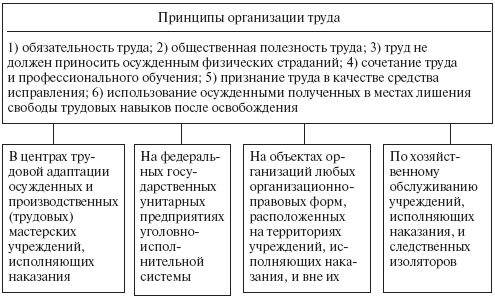 Рис. 8. Принципы и основные формы организации труда осужденных к лишению свободыЦентры трудовой адаптации осужденных и производственные (трудовые) мастерские являются структурными подразделениями учреждений, исполняющих наказания, и реализуют требования уголовно-исполнительного законодательства Российской Федерации в части организации профессиональной подготовки осужденных, привлечения их к труду и закрепления у них трудовых навыков. Центры трудовой адаптации осужденных создаются в исправительных колониях. Производственные (трудовые) мастерские подразделяются на учебно-производственные (трудовые) мастерские и лечебно-производственные (трудовые) мастерские, создаваемые соответственно в воспитательных колониях и лечебных исправительных учреждениях.Деятельность центров трудовой адаптации осужденных и производственных (трудовых) мастерских представляет собой инициативную самостоятельную производственную деятельность (собственную производственную деятельность) учреждений, исполняющих наказания, осуществляемую на свой риск и под установленную законом ответственность в целях исполнения требований уголовно-исполнительного законодательства Российской Федерации об обязательном привлечении осужденных к труду. Номенклатура основных видов деятельности, связанных с трудовой адаптацией осужденных, определяется Правительством РФ.Федеральные государственные унитарные предприятия предназначены для привлечения осужденных к труду и обучения их общественно значимым профессиям и создаются при одном учреждении, исполняющем наказания, или объединении учреждений с особыми условиями хозяйственной деятельности (например, лесозаготовка, обработка и переработка древесины) как структурные подразделения этих учреждений или объединения учреждений. Учредителем таких предприятий является федеральный орган уголовно-исполнительной системы, который утверждает их уставы, разработанные учреждениями, исполняющими наказания, или объединениями учреждений с особыми условиями хозяйственной деятельности, и закрепляет за федеральными государственными унитарными предприятиями уголовно-исполнительной системы федеральное имущество.Федеральные государственные унитарные предприятия уголовно-исполнительной системы осуществляют свою деятельность в соответствии с законодательством РФ.Привлечение осужденных к труду на объектах организаций любых организационно-правовых форм, не входящих в уголовно-исполнительную систему, расположенных на территориях учреждений, исполняющих наказания, и вне их, осуществляется на основании договоров (контрактов), заключаемых руководством учреждений, исполняющих наказания, и организаций. Договор (контракт) обязательно предусматривает: количество осужденных, выводимых на эти объекты; заработную плату, а также средства для выплаты осужденным необходимых пособий; специальную изоляцию рабочих мест, на которых будут работать осужденные, от остальных объектов организаций; имущественные отношения между учреждениями, исполняющими наказания, и организациями; обеспечение безопасных условий труда работающим осужденным, соблюдение правил и норм техники безопасности и производственной санитарии в соответствии с законодательством РФ о труде.Выполнение работ по хозяйственному обслуживанию учреждений, исполняющих наказания, и следственных изоляторов возлагается на осужденных, обладающих соответствующими специальностями (маляры, штукатуры, слесари-сантехники, столяры, парикмахеры и т.п.). Штаты работников, выполняющих работы по хозяйственному обслуживанию учреждений, исполняющих наказания, утверждают начальники учреждений, исполняющих наказания, в пределах выделяемых из федерального бюджета средств и на основании нормативов, утвержденных Минюстом России. В предназначенных для содержания осужденных несовершеннолетних учреждениях, исполняющих наказания, на выполнение работ по хозяйственному обслуживанию могут привлекаться только лица, достигшие 18-летнего возраста.Условия труда осужденных к лишению свободы и его оплатаПродолжительность рабочего времени осужденных к лишению свободы, правила охраны труда, техники безопасности и производственной санитарии устанавливаются в соответствии с законодательством Российской Федерации о труде. Помимо ТК РФ на осужденных распространяются нормы федеральных законов от 24 июля 1998 г. № 125-ФЗ «Об обязательном социальном страховании от несчастных случаев на производстве и профессиональных заболеваний»; от 16 июля 1999 г. № 165-ФЗ «Об основах обязательного социального страхования»; от 29 декабря 2006 г. № 255-ФЗ «Об обеспечении пособиями по временной нетрудоспособности, по беременности и родам граждан, подлежащих обязательному социальному страхованию»; от 30 марта 1999 г. № 52-ФЗ «О санитарно-эпидемиологическом благополучии населения» и постановление Главного государственного санитарного врача РФ от 26 мая 2003 г. № 100 «О введении в действие санитарно-эпидемиологических правил СП 2.2.2.1327-03» (вместе с Санитарно-эпидемиологическими правилами «Гигиенические требования к организации технологических процессов, производственному оборудованию и рабочему инструменту. СП 2.2.2.1327-03», утвержденными Главным государственным санитарным врачом РФ 23 мая 2003 г.).Нормальная продолжительность рабочего времени осужденных не может превышать 40 часов в неделю (ст. 91 ТК РФ). Для отдельных категорий осужденных к лишению свободы устанавливается согласно ст. 92 ТК РФ сокращенная продолжительность рабочего времени. Так, для работающих осужденных, являющихся инвалидами I или II группы, – 35 часов в неделю; для осужденных, занятых на работах с вредными и (или) опасными условиями труда, – не более 36 часов в неделю.Время начала и окончания работы (смены) определяется графиками сменности, устанавливаемыми администрацией исправительного учреждения по согласованию с администрацией предприятия, на котором работают осужденные. Продолжительность ежедневной работы (смены) не может превышать: для осужденных в возрасте от 15 до 16 лет – 5 часов, в возрасте от 16 до 18 лет – 7 часов; для инвалидов – в соответствии с медицинским заключением. Для осужденных, занятых на работах с вредными и (или) опасными условиями труда, где установлена сокращенная продолжительность рабочего времени, максимально допустимая продолжительность ежедневной работы (смены) не может превышать: при 36-часовой рабочей неделе – 8 часов; при 30-часовой рабочей неделе и менее – 6 часов.Статья 96 ТК РФ предусматривает особенности работы в ночное время, которые учитываются при организации труда осужденных к лишению свободы. Продолжительность работы (смены) в ночное время сокращается на 1 час. Не сокращается продолжительность работы (смены) в ночное время для осужденных, которым установлена сокращенная продолжительность рабочего времени. Ночным признается время с 22 до 6 часов.К работе в ночное время не допускаются: осужденные беременные женщины; осужденные, не достигшие возраста 18 лет. Инвалиды, могут привлекаться к работе в ночное время только с их письменного согласия и при условии, если такая работа не запрещена им по состоянию здоровья в соответствии с медицинским заключением.В ч. 2 ст. 104 ТК РФ определяются особенности учета рабочего времени осужденных в зависимости от условий производства, где они заняты, и во время которого не может быть соблюдена ежедневная и еженедельная продолжительность рабочего времени. В УИК РФ установлена бланкетная норма, согласно которой допускается суммированный учет рабочего времени в соответствии с законодательством о труде (ст. 104 ТК РФ). Суммированный учет рабочего времени производится для того, чтобы продолжительность рабочего времени за учетный период (месяц, квартал и другие периоды) не превышала нормального числа рабочих часов. Учетный период не может превышать одного года. Нормальное число рабочих часов за учетный период определяется исходя из установленной для данной категории осужденных еженедельной продолжительности рабочего времени. Для осужденных, работающих неполный рабочий день (смену) и (или) неполную рабочую неделю, нормальное число рабочих часов за учетный период соответственно уменьшается.Время привлечения осужденных к оплачиваемому труду засчитывается им в общий трудовой стаж. Учет отработанного времени возлагается на администрацию исправительного учреждения и производится по итогам календарного года. Сведения о фактически проработанном осужденным в течение календарного года времени (сумма рабочих часов переводится в число рабочих дней), уровне выполнения им норм (заданий) и средней заработной плате отражаются по мере обработки его личной карточки с заполнением карты учета. Внесение сведений в карту учета производится работником, ответственным за ведение общей картотеки по учреждению, и заверяется его подписью. Осужденный под роспись ежегодно знакомится с засчитываемым ему в общий трудовой стаж временем.При систематическом уклонении (два и более раз в течение месяца) осужденного от выполнения трудовых заданий и (либо) его отсутствии на рабочем месте в течение 3 часов подряд в смену соответствующий период времени (месяц или день) исключается по решению администрации исправительного учреждения из его общего трудового стажа. Решение администрации исправительного учреждения может быть обжаловано осужденным в суд.Документом, подтверждающим время работы осужденного в местах лишения свободы, является трудовая книжка, а при ее отсутствии – справка, выдаваемая администрацией исправительного учреждения.Работающие осужденные имеют право на ежегодный оплачиваемый отпуск: продолжительностью 18 рабочих дней – для отбывающих лишение свободы в воспитательных колониях; 12 рабочих дней – для отбывающих лишение свободы в иных исправительных учреждениях. Осужденные имеют право на отпуск за первый год по истечении 6 месяцев непрерывной работы в исправительном учреждении. При этом время содержания осужденного в помещении камерного типа, в едином помещении камерного типа и одиночной камере (вне зависимости от того, работал он в это время или нет) в срок, необходимый для предоставления ежегодного оплачиваемого отпуска, не засчитывается (ч. 4 ст. 104 УИК РФ). Отпуск за второй и последующие годы работы может предоставляться в любое время рабочего года в соответствии с графиком отпусков, составляемых администрацией исправительного учреждения.Осужденным предоставляется оплачиваемый отпуск. Ежегодные оплачиваемые отпуска предоставляются с выездом за пределы исправительного учреждения или без выезда; решение об этом (помимо желания осужденного) принимает в соответствии с ч. 6 ст. 97 УИК РФ начальник исправительного учреждения с учетом характера и тяжести совершенного преступления, отбытого срока, личности и поведения осужденного (ч. 3 той же статьи содержит перечень лиц, которым такие выезды вообще не предоставляются). Для осужденных, не выезжающих за пределы исправительных учреждений во время предоставленного отпуска, администрация исправительного учреждения и сами осужденные создают более благоприятные условия пребывания (оборудуются специальные спальные помещения, комнаты отдыха, спортивные залы, сауны и т.п.).Продолжительность отпуска осужденного законодатель ставит в зависимость от его возраста, состояния здоровья, характера выполняемой им работы, а также района дислокации исправительного учреждения. Осужденным, перевыполняющим нормы выработки или образцово выполняющим производственные задания на тяжелых работах, а также занятым на работах с вредными и опасными условиями труда, на предприятиях, расположенных в районах Крайнего Севера и приравненных к ним местностях, либо работающим по своему желанию инвалидам I или II группы, мужчинам старше 60 и женщинам старше 55 лет продолжительность ежегодного оплачиваемого отпуска может быть увеличена до 18, а несовершеннолетним – до 24 рабочих дней.Осужденные к лишению свободы имеют право на оплату труда в соответствии с законодательством РФ о труде. Данный вопрос регулируется нормами гл. 21 ТК РФ и Федеральным законом от 19 июня 2000 г. № 82-ФЗ «О минимальном размере оплаты труда». Заработная плата каждого осужденного зависит от его квалификации, сложности выполняемой работы, количества и качества затраченного труда и максимальным размером не ограничивается.В систему основных государственных гарантий по оплате труда осужденных включается величина МРОТ – гарантируемый федеральным законом размер месячной заработной платы за труд неквалифицированного работника, полностью отработавшего норму рабочего времени при выполнении простых работ в нормальных условиях труда. Минимальный размер оплаты труда устанавливается одновременно на всей территории Российской Федерации федеральным законом и не может быть ниже величины прожиточного минимума трудоспособного населения.В ч. 2 ст. 105 УИК РФ подчеркивается, что размер оплаты труда осужденных, отработавших полностью определенную на месяц норму рабочего времени и выполнивших установленную для них норму, не может быть ниже установленного МРОТ. В размер МРОТ не включаются доплаты и надбавки, премии и другие поощрительные выплаты, а также выплаты за работу в условиях, отклоняющихся от нормальных, за работу в особых климатических условиях и на территориях, подвергшихся радиоактивному загрязнению, иные компенсационные и социальные выплаты.Оплата труда осужденного при неполном рабочем дне или неполной рабочей неделе производится пропорционально отработанному осужденным времени или в зависимости от выработки (ч. 3 ст. 105 УИК РФ).Из заработной платы, пенсий и иных доходов осужденных к лишению свободы производятся удержания для возмещения расходов по их содержанию (ч. 1 ст. 107 УИК РФ). Возмещение стоимости питания, одежды и коммунально-бытовых услуг производится ежемесячно в пределах фактических затрат. За предоставленную одежду и обувь осужденный по желанию может рассчитаться сразу. Осужденным бесплатно предоставляется спецпитание и спецодежда.Возмещение осужденными расходов по их содержанию производится после удержания алиментов, подоходного налога, отчислений в Пенсионный фонд РФ и иных обязательных отчислений. Удержания по исполнительным листам или другим исполнительным документам производятся из оставшейся суммы в порядке, предусмотренном ГПК РФ.При этом в исправительных учреждениях на лицевой счет осужденных зачисляется независимо от всех удержаний не менее 25% начисленных им заработной платы, пенсии или иных доходов, а на лицевой счет осужденных мужчин старше 60 лет, осужденных женщин старше 55 лет, осужденных, являющихся инвалидами I или II групп, несовершеннолетних осужденных, осужденных беременных женщин, осужденных женщин, имеющих детей в домах ребенка исправительного учреждения, – не менее 50% начисленных им заработной платы, пенсии или иных доходов (ч. 3 ст. 107 УИК РФ).В соответствии со ст. 106 УИК РФ осужденных к лишению свободы могут привлекать к работам без оплаты труда. Вид таких работ в каждом конкретном случае определяется администрацией исправительного учреждения, но все они должны быть связаны только с благоустройством исправительных учреждений и прилегающих к ним территорий. К таким работам можно отнести уборку и озеленение территории, производство мелкого ремонта зданий и помещений и т.п.К работам без оплаты осужденные привлекаются в порядке очередности в свободное от основной работы время. Их продолжительность не должна превышать 2 часов в неделю. Продолжительность работ может быть увеличена по письменному заявлению осужденного либо при необходимости проведения срочных работ постановлением начальника исправительного учреждения.Осужденные, являющиеся инвалидами I или II группы, осужденные пенсионного возраста, осужденные беременные женщины привлекаются к работе без оплаты труда по их желанию.Профессиональное образование и профессиональная подготовка осужденных к лишению свободыОдним из основных принципов организации труда осужденных к лишению свободы является сочетание их труда и профессионального обучения. Указанный принцип реализуется посредством организации обязательного начального профессионального образования или профессиональной подготовки осужденных (ч. 1 ст. 108 УИК). Профессиональное обучение обязательно для лиц: а) не имеющих никакой профессии (специальности); б) не имеющих профессии (специальности), по которой можно работать в исправительном учреждении. В идеале речь идет о том, чтобы, с одной стороны, дать осужденному профессию (специальность), по которой ему может быть предоставлена работа в исправительном учреждении, с другой стороны, обеспечить его профессией, востребованной на рынке труда после освобождения.Профессиональное образование и профессиональная подготовка не являются обязательными для осужденных – инвалидов I или II группы, а также для осужденных пенсионного возраста. Однако при наличии желания они могут получить необходимую им профессиональную подготовку (ч. 2 ст. 108 УИК РФ).Правовое регулирование профессионального образования и профессиональной подготовки осужденных к лишению свободы осуществляется на основе Конституции РФ (ст. 37, 43), УИК РФ, Закона РФ от 10 июля 1992 г. № 3266-1 «Об образовании», нормативными актами Правительства РФ, Минобрнауки России, Минюста России.Профессиональное обучение в исправительных учреждениях организуется в двух формах: начальное профессиональное образование (обучение осужденных в профессиональных училищах) и профессиональная подготовка осужденных (обучение на производстве).Обучение в профессиональных училищах регламентируется приказом Минобразования России № 592, МВД России № 446 от 22 ноября 1995 г. «Об утверждении Инструкции по организации начального профессионального образования осужденных в учреждениях, исполняющих уголовные наказания в виде лишения свободы» и является основным видом профессионального образованияосужденных к лишению свободы.Профессиональная подготовка осужденных имеет целью ускоренное приобретение обучающимся навыков, необходимых для выполнения определенной работы. Профессиональная подготовка не сопровождается повышением образовательного уровня обучающегося и обучение организуется непосредственно на производстве. В такой форме осваивают специальность осужденные, отбывающие пожизненное лишение свободы (ч. 5 ст. 108 УИК РФ).Отношение осужденных к получению начального профессионального образования и профессиональной подготовки учитывается при определении степени их исправления (ч. 3 ст. 108 УИК РФ).В июле 2007 г. в ст. 108 УИК РФ была закреплена обязанность администрации исправительного учреждения с учетом имеющихся возможностей оказывать содействие осужденным в получении высшего профессионального образования. Основной формой получения осужденными высшего образования является дистанционная форма обучения. В настоящее время данной формой обучения охвачено более 1200 осужденных. 4 февраля 2005 г. подписано соглашение между ФСИН России и Современной гуманитарной академией о развитии в местах лишения свободы сети дистанционного образования с использованием новейших информационных технологий. В рамках этого соглашения получают высшее образование по специальностям «психология», «юриспруденция», «менеджмент» осужденные, отбывающие наказания в исправительных колониях Республики Башкортостан, Хабаровского края, Архангельской области. Кроме того, по дистанционной форме осужденные обучаются в Томском государственном педагогическом университете, Северо-Западном техническом университете, Саратовском государственном социально-экономическом университете, Новосибирском государственном техническом университете, Московском экономико-финансовом институте и др.Таким образом, основными принципами организации труда осужденных к лишению свободы являются: 1) обязательность труда; 2) общественная полезность труда; 3) труд не должен приносить осужденным физических страданий; 4) сочетание труда и профессионального обучения; 5) признание труда в качестве средства исправления; 6) использование осужденными полученных в местах лишения свободы трудовых навыков после освобождения. Осужденные привлекаются к оплачиваемому труду: а) на собственных производствах исправительных учреждений; б) на предприятиях исправительных учреждений; в) на объектах предприятий любых организационно-правовых форм, расположенных на территориях исправительных учреждений, и вне их; г) по хозяйственному обслуживанию исправительных учреждений; д) в форме предпринимательской деятельности. Нормальная продолжительность рабочего времени осужденных к лишению свободы установлена согласно ТК РФ и не может превышать 40 часов в неделю. Работающие осужденные имеют право на ежегодный оплачиваемый отпуск. Осужденные к лишению свободы имеют право на оплату труда в соответствии с трудовым законодательством. Из их заработной платы помимо обязательных для всех работников отчислений производятся удержания для возмещения расходов по содержанию. Профессиональное обучение в исправительных учреждениях реализовывается в двух формах: начальное профессиональное образование (обучение осужденных в профессиональных училищах) и профессиональная подготовка осужденных (обучение на производстве).ПРАВОВОЕ РЕГУЛИРОВАНИЕ ВОСПИТАТЕЛЬНОГО ВОЗДЕЙСТВИЯ НА ОСУЖДЕННЫХ К ЛИШЕНИЮ СВОБОДЫВоспитательная работа с осужденными к лишению свободыВоспитательная работа согласно ст. 9 УИК РФ признается одним из основных средств исправления осужденных. В Концепции воспитательной работы с осужденными в условиях реформирования уголовно-исполнительной системы, утвержденной 20 апреля 2000 г., воспитательная работа – это система педагогически обоснованных мер, способствующих преодолению личностных деформаций осужденных, их интеллектуальному, духовному и физическому развитию, правопослушному поведению и социальной адаптации после освобождения. В соответствии с ч. 1 ст. 109 УИК РФ задачами воспитательной работы с осужденными к лишению свободы являются их исправление, формирование у осужденных уважительного отношения к человеку, обществу, труду, нормам, правилам и традициям человеческого общежития, повышение их образовательного и культурного уровня.Основными направлениями воспитательной работы (рис. 9) выступают нравственное, правовое, трудовое, физическое и иное воспитание осужденных к лишению свободы, способствующее их исправлению (ч. 1 ст. 110 УИК РФ).Нравственное воспитание осужденных к лишению свободы предполагает ознакомление их с нравственными ценностями человеческого общества, формирование на этой основе всей личности осужденного, его жизненной позиции, утверждение в сознании осужденного моральных принципов и норм, нравственных идеалов и убеждений.Правовое воспитание осужденных к лишению свободы направлено на формирование у них элементарной правовой культуры и правосознания, уважения к закону, стремления к его точному и неуклонному соблюдению. Правовое воспитание, пропаганда законов и позитивного опыта правопослушного поведения непосредственно влияет на предупреждение совершения новых преступлений осужденными как во время отбывания наказания, так и после освобождения из исправительного учреждения.Трудовое воспитание осужденных к лишению свободы представляет собой процесс формирования трудовых навыков и умений у осужденных, развития у них психологической готовности и потребности трудиться с пользой для общества. Привлечение осужденных к труду должно убедить их в том, что честный трудовой образ жизни – единственно правильный и приемлемый для них дальнейший путь.Физическое воспитание осужденных включает в себя проведение различных физкультурно-массовых и спортивных мероприятий. Оно направлено не только на организацию свободного времени осужденных, но и на выработку умений при помощи физической нагрузки поддерживать организм в хорошем состоянии во время отбывания лишения свободы.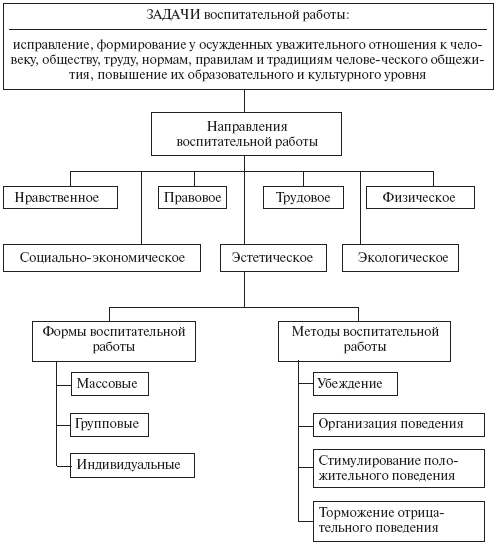 Рис. 9. Основные задачи, направления, формы и методы воспитательной работы с осужденными к лишению свободыК иным направлениям воспитательного воздействия относится социально-политическое, экономическое, эстетическое, экологическое воспитание.При исполнении уголовных наказаний в виде лишения свободы потенциальные возможности оказания воспитательного влияния на осужденных более значительны в отличие от иных видов наказания. В исправительных учреждениях для проведения воспитательной работы создана минимальная материально-техническая база (клубы, комнаты воспитательной работы, библиотеки и др.), есть соответствующее кадровое (сотрудники воспитательного аппарата, психологической службы) и методическое обеспечение, воспитательные мероприятия предусмотрены распорядком дня и являются обязательными для осужденных. Кроме того, участие осужденных в проводимых воспитательных мероприятиях учитывается при определении степени их исправления, а также при применении к ним мер поощрения и взыскания (ч. 2 ст. 109 УИК РФ).Уголовно-исполнительным законодательством (ч. 2 ст. ПО УИК) закрепляется принцип дифференциации воспитательной работы в зависимости от срока наказания, вида исправительного учреждения и условий содержания осужденных.Основные формы и методы воспитательной работы с осужденными к лишению свободы определены в ст. ПО УИК РФ. Воспитательная работа проводится в трех основных формах: 1) индивидуальной; 2) групповой; 3) массовой. При этом широко применяются психолого-педагогические методы воздействия на отдельных осужденных и их группы.Массовые формы (лекции, вечера вопросов и ответов, концерты художественной самодеятельности, тематические вечера и др.) используются при проведении воспитательных мероприятий, требующих охвата всех или значительной части осужденных, отбывающих наказание в исправительных учреждениях. Они необходимы при подведении итогов и постановке задач на определенный период времени, для решения вопросов, требующих массового внимания и усилий.Более распространенными являются групповые воспитательные мероприятия (беседы, занятия по социально-правовым и экономическим вопросам, собрания отряда осужденных и др.). Основной группой здесь является отряд осужденных. Кроме того, воспитательные мероприятия могут проводиться с группами нарушителей дисциплины, группами осужденных, подготавливаемых к освобождению, группами лиц, содержащихся в помещениях камерного типа, и т.д.В соответствии с приказом Минюста России от 30 декабря 2005 г. № 259 «Об утверждении Положения об отряде осужденных исправительного учреждения Федеральной службы исполнения наказаний» отряд осужденных создается в структуре исправительных учреждений с целью обеспечения управления исправительным процессом, создания необходимых условий для соблюдения прав и законных интересов, обеспечения личной безопасности осужденных, сохранения и поддержания их здоровья, проведения с ними воспитательной, психологической, социальной и иной работы, повышения образовательного, профессионального и культурного уровня, удовлетворения духовных запросов, подготовки к освобождению. Количество осужденных в отряде устанавливается: в исправительной колонии в пределах 50 – 100 человек в зависимости от вида режима и численности осужденных; в воспитательной колонии – 50 человек.Наиболее эффективной формой воспитательного воздействия является индивидуальная работа с осужденными. В содержание индивидуальной работы входят: изучение характера взаимоотношений в среде осужденных; выявление неформальных лидеров; разработка типовых методик изучения личности преступника и организации работы с осужденными, относящимися к различным классификационным категориям; составление и реализация планов индивидуальной работы с конкретными лицами; организация самовоспитания и аттестация осужденных; организация работы по склонению осужденных к явке с повинной; погашение исков и выплата алиментов; подготовка осужденных к освобождению и т.д.В настоящее время значительное место в организации индивидуальной работы с осужденными отводится психологической службе уголовно-исполнительной системы.Основная масса воспитательных мероприятий возлагается на начальника отряда исправительного учреждения. Для этого должность начальника отряда замещается лицами начальствующего состава, имеющими, как правило, высшее или среднее профессиональное образование (педагогическое, психологическое или юридическое). Вместе с тем это не означает, что воспитательная работа осуществляется исключительно начальником отряда. В исправительных учреждениях реализуется принцип: каждый сотрудник мест лишения свободы – педагог и воспитатель.В процессе воспитательной работы используются различные психолого-педагогические методы: убеждения (разъяснение, поучение, наставление, доказательство, опровержение, пример);организации поведения (требование, показ, объяснение, инструктирование, поручение, упражнение); торможения отрицательного поведения (внушение, осуждение, порицание, предупреждение, наказание); стимулирования положительного поведения (похвала, одобрение, доверие, поощрение, организация перспективы).Общее образование осужденных к лишению свободы в соответствии со ст. 112 УИК РФ отнесено к мерам воспитательного воздействия. Это абсолютно оправданно, так как под образованием в Законе РФ от 10 июля 1992 г. № 3266-1 «Об образовании» понимается целенаправленный процесс воспитания и обучения в интересах человека, общества, государства, сопровождающийся констатацией достижения гражданином (обучающимся) установленных государством образовательных уровней (образовательных цензов).Право на образование для многих осужденных является не только конституционным правом, но и обязанностью. Согласно ч. 1 ст. 112УИК РФ в исправительных учреждениях организуется обязательное получение осужденными к лишению свободы, не достигшими возраста 30 лет, общего образования. Осужденные старше 30 лет и осужденные, являющиеся инвалидами I или II группы, получают основное общее или среднее (полное) общее образование по их желанию.Порядок получения общего образования определен в совместном приказе Минюста России № 61, Минобрнауки России № 70 от 27 марта 2006 г. «Об утверждении Положения об организации получения основного общего и среднего (полного) общего образования лицами, отбывающими наказания в виде лишения свободы в исправительных колониях и тюрьмах уголовно-исполнительной системы». Согласно этому Положению право осужденных на получение образования гарантируется путем создания вечерних (сменных) общеобразовательных учреждений (школ, учебно-консультационных пунктов) при исправительных учреждениях, осуществляющих свою деятельность в соответствии с Типовым положением о вечернем (сменном) общеобразовательном учреждении (утвержденным постановлением Правительства РФ от 3 ноября 1994 г. № 1237).Школы учреждаются (создаются), реорганизуются и ликвидируются органами управления образованием субъектов РФ по согласованию с Минюстом России. Прием в школу осужденных, не достигших возраста 30 лет и не имеющих основного общего образования, производится по представлению администрации учреждения, а остальных осужденных – по их личному заявлению.Обучающиеся, успешно выполняющие учебный план, на период сдачи выпускных и переводных экзаменов освобождаются от работы с сохранением заработной платы по месту работы, не привлекаются в дни занятий к сверхурочным работам, связанным с отрывом от учебных занятий, имеют право на сокращенную рабочую неделю. В период учебного года не допускается перевод обучающихся из одного учреждения в другое, если это не вызвано требованиями оперативного и режимного характера или другими исключительными обстоятельствами.Для выпускников 9-го, 12-го классов, освобождаемых от отбывания наказания за 3 месяца до начала государственной (итоговой) аттестации, могут быть организованы досрочные экзамены.Обучающиеся, водворенные в штрафной изолятор, переведенные в помещения камерного типа, единое помещение камерного типа, одиночную камеру в исправительных колониях особого режима, на строгие условия отбывания наказания, обучаются по заочной форме. Осужденные, отбывающие пожизненное лишение свободы, к общему образованию не привлекаются. Им создаются условия для самообразования, не противоречащие порядку и условиям отбывания наказания.Получение осужденными основного общего и среднего (полного) общего образования поощряется и учитывается при определении степени их исправления.Меры поощрения и взыскания, порядок их применения к осужденным к лишению свободыЗа хорошее поведение, добросовестное отношение к труду, обучению, активное участие в работе самодеятельных организаций осужденных и в воспитательных мероприятиях к осужденным к лишению свободы могут применяться следующие меры поощрения (ст. 113 УИК РФ): а) благодарность; б) награждение подарком; в) денежная премия; г) разрешение на получение дополнительной посылки или передачи; е) предоставление дополнительного краткосрочного или длительного свидания; ж) разрешение дополнительно расходовать деньги в сумме до 1/4 МРОТ на покупку продуктов питания и предметов первой необходимости; з) увеличение времени прогулки осужденным, содержащимся в строгих условиях отбывания наказания в исправительных колониях, и тюрьмах, до 2 часов в день на срок до 1 месяца; и) досрочное снятие ранее наложенного взыскания.К осужденным, отбывающим наказание в колониях-поселениях, может применяться мера поощрения в виде разрешения на проведение за пределами колонии-поселения выходных и праздничных дней.В качестве меры поощрения рассматривается также перевод в пределах одной исправительной колонии в облегченные условия отбывания наказания, а в тюрьме – на общий режим в порядке ст. 87 УИК РФ.Кроме того, положительно характеризующиеся осужденные могут быть переведены для дальнейшего отбывания наказания: из тюрьмы в исправительную колонию – по отбытии осужденными в тюрьме не менее половины срока, назначенного по приговору суда; из исправительной колонии особого режима в исправительную колонию строгого режима – по отбытии осужденными в исправительной колонии особого режима не менее половины срока, назначенного по приговору суда; из исправительных колоний общего режима в колонию-поселение – по отбытии осужденными, находящимися в облегченных условиях содержания, не менее одной четверти срока наказания; из исправительных колоний строгого режима в колонию-поселение – по отбытии осужденными не менее одной трети срока наказания; осужденными, ранее условно-досрочно освобождавшимися от отбывания лишения свободы и совершившими новые преступления в период оставшейся неотбытой части наказания, – по отбытии не менее половины срока наказания, а осужденными за совершение особо тяжких преступлений – по отбытии не менее двух третей срока наказания (ч. 2 ст. 78 УИК РФ).Наиболее значимыми для осужденных к лишению свободы являются такие меры поощрения, как представление к замене неотбытой части наказания более мягким видом наказания после фактического отбытия указанной в законе части срока наказания (ч. 4 ст. 113 УИК РФ) и возбуждение ходатайства о помиловании в отношении положительно характеризующихся осужденных.Порядок применения мер поощрения к осужденным к лишению свободы установлен в ст. 114 УИК РФ. Благодарность объявляется в устной или письменной форме, остальные поощрения только в письменной форме по постановлению или в приказе начальника исправительного учреждения или лица, его замещающего. Начальники отрядов имеют право применять следующие меры поощрения: а) благодарность; б) разрешение дополнительно расходовать деньги на покупку продуктов питания и предметов первой необходимости; в) досрочное снятие взыскания, ранее наложенного начальником отряда.В порядке поощрения осужденным в течение года может быть разрешено получение дополнительно до 4 посылок или передач и предоставлено дополнительно до 4 краткосрочных или длительных свиданий.К осужденному, имеющему неснятое или непогашенное взыскание, может быть применено поощрение только в виде досрочного снятия ранее наложенного взыскания. Досрочное снятие ранее наложенного взыскания допускается не ранее 3 месяцев со дня наложения взысканий (выговор и дисциплинарный штраф) и не ранее б месяцев со дня отбытия остальных взысканий, указанных в пунктах ч. 1 ст. 115 УИК РФ.В соответствии со ст. 115 УИК РФ за нарушение установленного порядка отбывания наказания к осужденным к лишению свободы могут применяться следующие меры взыскания: а) выговор; б) дисциплинарный штраф в размере до 200 рублей; в) водворение осужденных, содержащихся в исправительных колониях или тюрьмах, в штрафной изолятор на срок до 15 суток; г) перевод осужденных мужчин, являющихся злостными нарушителями установленного порядка отбывания наказания, содержащихся в исправительных колониях общего и строгого режимов, в помещения камерного типа, а в исправительных колониях особого режима – в одиночные камеры на срок до 6 месяцев; д) перевод осужденных мужчин, являющихся злостными нарушителями установленного порядка отбывания наказания, в единые помещения камерного типа на срок до 1 года; е) перевод осужденных женщин, являющихся злостными нарушителями установленного порядка отбывания наказания, в помещения камерного типа на срок до 3 месяцев.К осужденным, отбывающим лишение свободы в колониях-поселениях, могут применяться взыскания в виде отмены права проживания вне общежития и запрещения выхода за пределы общежития в свободное от работы время на срок до 30 дней. Однако к ним не применяются взыскания, указанные в п. «г», «д» и «е» ч. 1 ст. 115 УИК РФ.Большое значение для реализации мер взыскания имеет закрепление в уголовно-исполнительного законе понятий «злостное нарушение установленного порядка отбывания наказания осужденными к лишению свободы» и «злостный нарушитель установленного порядка отбывания наказания». Определение этих терминов в ст. 116УИК РФ позволяет не только на практике дифференцировать применение взысканий к определенной категории осужденных, но и четко установить критерии изменения условий отбывания наказания в худшую сторону для осужденных внутри исправительного учреждения (ст. 120, 122, 124, 127, 130, 132 УИК РФ).Злостными нарушениями осужденными к лишению свободы установленного порядка отбывания наказания являются: употребление спиртных напитков либо наркотических средств или психотропных веществ; мелкое хулиганство; угроза, неповиновение представителям администрации исправительного учреждения или их оскорбление при отсутствии признаков преступления и др. (ч. 1 ст. 116 УИК РФ). Осужденный, совершивший указанные нарушения, признается злостным нарушителем установленного порядка отбывания наказания при условии назначения ему взыскания, предусмотренного п. «в» – «е» ч. 1 ст. 115 и п. «б» ст. 136 УИК РФ.Злостным может быть признано также совершение в течение 1 года повторного нарушения установленного порядка отбывания наказания, если за каждое из этих нарушений осужденный был подвергнут взысканию в виде водворения в штрафной или дисциплинарный изолятор.Осужденный признается злостным нарушителем установленного порядка отбывания наказания постановлением начальника исправительного учреждения по представлению администрации исправительного учреждения одновременно с наложением взыскания.При применении мер взыскания к осужденному к лишению свободы согласно ч. 1 ст. 117 УИК РФ учитываются обстоятельства совершения нарушения, личность осужденного и его предыдущее поведение. Налагаемое взыскание должно соответствовать тяжести и характеру нарушения. Взыскание налагается не позднее 10 суток со дня обнаружения нарушения, а если в связи с нарушением проводилась проверка – со дня ее окончания, но не позднее 3 месяцев со дня совершения нарушения. Взыскание исполняется немедленно, а в исключительных случаях – не позднее 30 дней со дня его наложения. Запрещается за одно нарушение налагать несколько взысканий.Выговор объявляется в устной или письменной форме, остальные взыскания только в письменной форме. Взыскание налагается постановлением начальника исправительного учреждения или лица, его замещающего. Дисциплинарный штраф налагается только за злостные нарушения установленного порядка отбывания наказания, перечисленные в ч. 1 ст. 116 УИК РФ. Взысканная сумма дисциплинарного штрафа перечисляется в федеральный бюджет.Осужденные женщины, имеющие детей в возрасте до трех лет в доме ребенка исправительного учреждения, и осужденные женщины, освобожденные от работы по беременности и родам, а также осужденные, являющиеся инвалидами I группы, в штрафной изолятор, помещения камерного типа и единые помещения камерного типа не переводятся.Если в течение года со дня отбытия дисциплинарного взыскания осужденный не будет подвергнут новому взысканию, он считается не имеющим взыскания.Таким образом, воспитательная работа – это система педагогически обоснованных мер, способствующих преодолению личностных деформаций осужденных, их интеллектуальному, духовному и физическому развитию, правопослушному поведению и социальной адаптации после освобождения. Задачами воспитательной работы с осужденными к лишению свободы являются их исправление и повышение образовательного и культурного уровня. Основными направлениями воспитательной работы выступают нравственное, правовое, трудовое, физическое и иное воспитание осужденных к лишению свободы, способствующее их исправлению. Воспитательная работа проводится в трех основных формах: 1) индивидуальной; 2) групповой; 3) массовой. В воспитательной работе с осужденными заметное место отводится самодеятельным организациям. Они создаются в исправительных учреждениях (за исключением тюрем и среди осужденных, содержащихся в помещениях камерного типа, единых помещениях камерного типа) и работают под контролем администрации исправительных учреждений. Общее образование осужденных к лишению свободы отнесено к мерам воспитательного воздействия. Право осужденных на получение общего образования (для осужденных в возрасте до 30 лет – обязанность) гарантируется путем создания вечерних (сменных) школ и учебно-консультационных пунктов при исправительных учреждениях. Меры поощрения и взыскания применяются к осужденным в целях стимулирования их правопослушного поведения и поддержания установленного порядка в исправительных учреждениях.ОБЕСПЕЧЕНИЕ ЖИЗНЕДЕЯТЕЛЬНОСТИ ОСУЖДЕННЫХ И УСЛОВИЯ ОТБЫВАНИЯ ЛИШЕНИЯ СВОБОДЫ В ИСПРАВИТЕЛЬНЫХ УЧРЕЖДЕНИЯХ РАЗНЫХ ВИДОВМатериально-бытовое и медико-санитарное обеспечение осужденных в исправительных учрежденияхОрганизация материально-бытового и медико-санитарного обеспечения осужденных к лишению свободы является одним из важнейших условий эффективного применения к ним средств исправления.Материально-бытовое и медико-санитарное обеспечение осужденных представляет собой совокупность социально-правовых мер, направленных на создание условий для нормальной жизнедеятельности осужденных и удовлетворения их потребностей в пище, одежде, жилище, медицинском обслуживании. Налаженный быт и лечение в исправительных учреждениях оказывают существенное влияние на процесс исправления осужденных.Материально-бытовое и медико-санитарное обеспечение осужденных к лишению свободы осуществляется в соответствии с требованиями УИК РФ, Закона РФ от 21 июля 1993 г. №51473-1 «Об учреждениях и органах, исполняющих уголовные наказания в виде лишения свободы», нормативными правовыми актами Правительства РФ, межведомственными и ведомственными нормативными актами.Материально-бытовое обеспечение осужденных реализуется по следующим направлениям: 1) создание необходимых жилищных и коммунально-бытовых условий; 2) обеспечение питанием; 3) снабжение вещевым имуществом. Создание необходимых жилищных и коммунально-бытовых условий является одной из главных обязанностей администрации исправительных учреждений.В соответствии со ст. 99 УИК РФ норма жилой площади в расчете на одного осужденного к лишению свободы в исправительных колониях не может быть менее 2 м2, в тюрьмах – 2,5 м2, в колониях, предназначенных для отбывания наказания осужденными женщинами, – 3 м2, в воспитательных колониях – 3,5 м2, в лечебных исправительных учреждениях – 3 м2, в лечебно-профилактических учреждениях УИС – 5 м2.Каждому осужденному предоставляется индивидуальное спальное место. Жилые помещения обеспечиваются столами, табуретками, тумбочками, бачками для питьевой воды и другим инвентарем по установленным нормам. Помещения должны отвечать правилам санитарии и гигиены, иметь отопление, достаточное естественное и искусственное (электрическое) освещение, быть радиофицированными, температура в них в холодное время должна поддерживаться не ниже 18 – 20°С. Для соблюдения осужденным чистоты и гигиены жилые помещения имеют необходимое санитарно-техническое оборудование, туалетные комнаты, раздевалки, места для хранения продуктов питания и др.В целях создания нормальных коммунально-бытовых условий в жилой зоне исправительных учреждений размещаются кухня-столовая, баня, парикмахерская, прачечная с дезинфекционной камерой, мастерские по ремонту обуви и одежды, камера для хранения личных вещей, сушилка и другие коммунально-бытовые объекты.Другим направлением материально-бытового обеспечения осужденных в местах лишения свободы является обеспечение их питанием, достаточным для нормальной жизнедеятельности организма. Минимальные нормы питания и материально-бытового обеспечения осужденных устанавливаются постановлением Правительства РФ от 11 апреля 2005 г. № 205 «О минимальных нормах питания и материально-бытового обеспечения осужденных к лишению свободы, а также о нормах питания и материально-бытового обеспечения подозреваемых и обвиняемых в совершении преступлений, находящихся в следственных изоляторах Федеральной службы исполнения наказаний и Федеральной службы безопасности Российской Федерации, на мирное время».Эти нормы дифференцируются в зависимости от пола и возраста осужденных и характера выполняемой работы. Такой порядок связан с разным уровнем энергозатрат человека в разном возрасте и при выполнении различных видов работ. Осужденным к лишению свободы предоставляется ежедневное трехразовое питание согласно минимальной норме. Так, в сутки им положено: хлеба ржаного – 300 г (женщинам – 200 г), хлеба пшеничного – 250 г, муки пшеничной 2-госорта – 5 г, крупы разной – 100г(женщинам – 90 г), макаронных изделий – 30 г, мяса – 90 г, рыбы – 100 г, жиров и маргарина – 35 г (женщинам – 30 г), масла растительного – 20 г, молока коровьего – 100 мл, яиц куриных – 2 шт. в неделю, сахара – 30 г, чая натурального – 1 г, соли – 20 г (женщинам – 15 г), картофеля – 550 г (женщинам – 500 г), овощей – 250 г, лаврового листа – 0,1 г, томатной пасты – 3 г, горчичного порошка – 0,2 г, муки соевой – 10 г, киселей сухих витаминизированных – 25 г или фруктов сушеных – 10 г. Осужденные, работающие на производствах с тяжелыми или вредными условиями труда, получают питание повышенной суммарной калорийности. Им полагается на 50 г больше пшеничного и ржаного хлеба, картофеля и овощей, на 40 г – мяса, на 20 г – крупы, макаронных изделий и рыбы и др.На работах с вредными условиями труда, где предусматривается профилактическое питание, осужденным выдается бесплатно в дни работы дополнительно молоко либо иные продукты. За счет средств предприятий, привлекающих к труду осужденных, им может быть организовано дополнительное питание сверх установленных норм.Осужденным беременным женщинам, кормящим матерям, несовершеннолетним, а также больным создаются улучшенные жилищно-бытовые условия и устанавливаются повышенные нормы питания.Третьим направлением материально-бытового обеспечения осужденных в местах лишения свободы является снабжение их вещевым имуществом. Осужденные к лишению свободы обеспечиваются постельными принадлежностями, а также бельем, одеждой, обувью и другим вещевым имуществом с учетом пола и климатических условий. Нормы вещевого довольствия осужденных утверждаются Минюстом России.Осужденные обеспечиваются индивидуальными средствами гигиены (как минимум мылом, зубной щеткой, зубной пастой (зубным порошком), туалетной бумагой, одноразовыми бритвами (для мужчин), средствами личной гигиены (для женщин)). Так, по норме выдается на одного человека: 200 г (несовершеннолетним – 400 г) хозяйственного мыла, женщинам и несовершеннолетним также туалетного мыла соответственно 100 г и 50 г на 1 месяц, 30 г зубной пасты (порошка) на 1 месяц, 1 зубная щетка на 6 месяцев.Уголовно-исполнительное законодательство гарантирует осужденным к лишению свободы минимальный объем материально-бытового обеспечения. При этом осужденные, получающие заработную плату, и осужденные, получающие пенсию, возмещают стоимость питания, одежды, коммунально-бытовых услуг и индивидуальных средств гигиены, кроме стоимости специального питания и специальной одежды. С осужденных, уклоняющихся от работы, указанные расходы удерживаются из средств, имеющихся на их лицевых счетах. Возмещение стоимости питания, одежды, коммунально-бытовых услуг и индивидуальных средств гигиены производится ежемесячно в пределах фактических затрат, произведенных в данном месяце.Осужденные, не работающие по не зависящим от них причинам, осужденные, не получающие пенсии, обеспечиваются питанием и предметами первой необходимости за счет государства. Осужденным, освобожденным от работы по болезни, осужденным беременным женщинам и осужденным кормящим матерям на период освобождения от работы питание предоставляется бесплатно. Осужденным, содержащимся в воспитательных колониях, а также осужденным, являющимся инвалидами I или II группы, питание, одежда, коммунально-бытовые услуги и индивидуальные средства гигиены предоставляются бесплатно.Кроме того, УИК РФ предусматривает возможность получения осужденными дополнительного материально-бытового обеспечения. Так, в нем закрепляется право осужденных на приобретение продуктов питания и предметов первой необходимости (см. подробнее 13.2, 16.2) по безналичному расчету в магазинах исправительных учреждений. Сверх установленного размера средств, разрешенных к расходованию на приобретение продуктов питания и предметов первой необходимости, осужденные могут за счет собственных средств дополнительно приобретать разрешенную к использованию в исправительных учреждениях одежду, в том числе спортивную, покупать телевизоры и радиоприемники, спортинвентарь, музыкальные инструменты.Кроме того, осужденные по своему желанию могут за счет собственных средств пользоваться услугами предприятий коммунально-бытового обслуживания, расположенных в районе дислокации исправительного учреждения. К таким услугам относятся: пошив одежды и обуви гражданского образца, их ремонт, чистка одежды, ремонт бытовой техники, имеющейся у осужденных, фотовидеосъемка (производится под контролем администрации), парикмахерские услуги, копирование судебных документов, других документов, имеющихся в личных делах осужденных, нотариальные услуги. С согласия администрации исправительного учреждения осужденному может быть предоставлена возможность воспользоваться другими услугами.Осужденным к лишению свободы разрешается получать в количестве, определяемом УИК РФ в зависимости от вида исправительного учреждения и условий отбывания наказания, посылки, передачи и бандероли с продуктами питания, табачными изделиями, письменными принадлежностями, предметами личной гигиены, лекарственными препаратами и т.д.Медико-санитарное обеспечение осужденных в исправительных учреждениях регламентируется нормами УИК РФ и законодательством Российской Федерации о здравоохранении, совместными приказами и инструкциями Минздравсоцразвития России и Минюста России, а также ведомственными нормативными актами. Среди них: приказ Минздравсоцразвития России № 640, Минюста России № 190 от 17 октября 2005 г. «О порядке организации медицинской помощи лицам, отбывающим наказание в местах лишения свободы и заключенным под стражу»; приказ Минюста России от 6 июня 2006 г. № 205 «Об утверждении Положения о порядке осуществления государственного санитарно-эпидемиологического надзора на объектах уголовно-исполнительной системы»; приказ Минздрава России № 311, приказ Минюста России № 242 от 9 августа 2001 г. «Об освобождении от отбывания наказания осужденных к лишению свободы в связи с тяжелой болезнью»; приказ Минздрава России № 346, Минюста России № 254 от 28 августа 2001 г. «Об утверждении перечня медицинских противопоказаний к отбыванию наказания в отдельных местностях Российской Федерации осужденными к лишению свободы».Медико-санитарное обеспечение осужденных включает в себя: 1) амбулаторное лечение; 2) стационарное лечение; 3) медикаментозное обеспечение; 4) санитарный надзор.Амбулаторное лечение осужденных к лишению свободы осуществляется в медицинских частях исправительных учреждений. Прием осужденных в них производится по предварительной записи и по назначению медперсонала в соответствии с режимом работы медицинской части. В структуру медицинской части входят, как правило: аптека, амбулатория, стационар с диагностической лабораторией, зубоврачебным, терапевтическим и другими кабинетами, инфекционный изолятор и т.п.Прием осужденными медицинских препаратов, полученных от родственников, осуществляется строго по медицинским показаниям и только под контролем медперсонала.Стационарное лечение осужденных к лишению свободы производится в лечебно-профилактических (межобластные и областные больницы для осужденных, специализированные туберкулезные больницы) и лечебных исправительных учреждениях (лечебные исправительные колонии для осужденных больных туберкулезом). В случаях, когда необходимая медицинская помощь не может быть оказана в лечебно-профилактических учреждениях и лечебных исправительных учреждениях, а также в экстренных случаях, осужденные могут быть направлены, при условии соблюдения требований охраны и надзора, в территориальные лечебно-профилактические учреждения органов здравоохранения.Кроме того, осужденные, по их желанию, могут получать любую, оплаченную за счет собственных средств, дополнительную лечебно-профилактическую помощь, оказываемую специалистами органов здравоохранения в условиях лечебно-профилактических учреждений и лечебных исправительных учреждений. Оплата дополнительной лечебно-профилактической помощи осуществляется путем почтового (телеграфного) перевода денег с лицевого счета осужденного в адрес медицинского учреждения либо медицинского специалиста, ее оказавшего.В исправительных учреждениях обеспечивается строгое выполнение санитарно-гигиенических и противоэпидемических норм и требований. За выполнение установленных санитарно-гигиенических и противоэпидемических требований, обеспечивающих охрану здоровья осужденных, несет ответственность администрация исправительных учреждений.Появление в исправительных учреждениях фактов отказа осужденных от приема пищи, подвергающего опасности их жизнь, обусловило закрепление в УИК (ст. 101) положения о принудительном питании осужденного по медицин-ским показаниям.Исполнение наказания в виде лишения свободы в исправительных учреждениях разных видовНормы гл. 16 УИК РФ определяют особенности исполнения лишения свободы в исправительных учреждениях различного вида.В колониях-поселениях отбывают наказание в виде лишения свободы: лица, осужденные за преступления, совершенные по неосторожности; лица, впервые осужденные за совершение умышленных преступлений небольшой или средней тяжести; положительно характеризующиеся осужденные, переведенные из колоний общего и строгого режима. В колониях-поселениях осужденные отбывают лишение свободы в одних и тех же условиях.В одной колонии-поселении могут содержаться осужденные мужчины и осужденные женщины. Осужденные, совершившие преступления в соучастии, отбывают лишение свободы, как правило, раздельно. В колониях-поселениях осужденные к лишению свободы: а) содержатся без охраны, но под надзором администрации колонии-поселения; в часы от подъема до отбоя пользуются правом свободного передвижения в пределах колонии-поселения; с разрешения администрации колонии-поселения могут передвигаться без надзора вне колонии-поселения, но в пределах территории соответствующего административно-территориального образования, если это необходимо по характеру выполняемой ими работы либо в связи с обучением; могут носить гражданскую одежду; могут иметь при себе деньги и ценные вещи; пользуются деньгами без ограничения; получают посылки, передачи и бандероли; могут иметь свидания без ограничения их количества; б) проживают, как правило, в специально предназначенных для них общежитиях. Осужденным, не допускающим нарушений установленного порядка отбывания наказания и имеющим семьи, по постановлению начальника колонии-поселения может быть разрешено проживание со своими семьями на арендованной или собственной жилой площади на территории колонии-поселения или за ее пределами. Указанные осужденные обязаны являться для регистрации в колонию-поселение до 4 раз в месяц. Периодичность регистрации устанавливается постановлением начальника колонии-поселения. Жилые помещения, в которых проживают осужденные, могут посещаться в любое время представителем администрации колонии-поселения; в) имеют документ установленного образца, удостоверяющий личность осужденного. Паспорт и другие личные документы осужденных хранятся в их личных делах.Осужденным запрещается приносить в общежитие, использовать и хранить в общежитии предметы и вещества, перечень которых установлен Правилами внутреннего распорядка исправительных учреждений.В исправительных колониях общего режима содержатся мужчины, осужденные к лишению свободы за совершение тяжких преступлений, ранее не отбывавшие лишение свободы, а также женщины, осужденные к лишению свободы за совершение тяжких и особо тяжких преступлений, в том числе при любом виде рецидива. Кроме того, в них могут содержаться лица, осужденные за преступления, совершенные по неосторожности, а также за совершение умышленных преступлений небольшой и средней тяжести, ранее не отбывавшие лишение свободы в случаях назначения данного вида исправительного учреждения судом или перевода злостных нарушителей режима из колонии-поселения, в которую они были направлены по приговору суда.В обычных условиях в исправительных колониях общего режима отбывают наказание осужденные к лишению свободы, поступившие в данное исправительное учреждение, а также осужденные, переведенные из облегченных и строгих условий отбывания наказания. Если осужденный в период пребывания в следственном изоляторе не допустил нарушений установленного порядка содержания под стражей, за которые к нему применялась мера взыскания в виде водворения в карцер, срок его нахождения в обычных условиях исчисляется со дня заключения под стражу. При отсутствии взысканий за нарушения установленного порядка отбывания наказания и добросовестном отношении к труду по отбытии не менее 6 месяцев срока наказания в обычных условиях отбывания наказания осужденные могут быть переведены в облегченные условия. Осужденные, отбывающие наказание в облегченных условиях, в целях успешной социальной адаптации могут быть по постановлению начальника исправительной колонии за 6 месяцев до окончания срока наказания освобождены из-под стражи. В этом случае осужденным разрешается проживать и работать под надзором администрации исправительного учреждения за пределами исправительной колонии. Они могут содержаться совместно с осужденными, которым предоставлено право передвижения без конвоя или сопровождения. Осужденным женщинам может быть разрешено проживание за пределами исправительной колонии совместно с семьей или детьми на арендованной или собственной жилой площади.Осужденные, отбывающие наказание в обычных условиях, признанные злостными нарушителями установленного порядка отбывания наказания, переводятся в строгие условия отбывания наказания. Осужденные, отбывающие наказание в облегченных условиях, признанные злостными нарушителями установленного порядка отбывания наказания, переводятся в обычные или строгие условия отбывания наказания. Перевод из строгих условий отбывания наказания в обычные производится не ранее чем через 6 месяцев при отсутствии взысканий за нарушения установленного порядка отбывания наказания.Условия отбывания лишения свободы в исправительных колониях общего режима на различных условиях отбывания наказания приведены в табл. 7.В исправительных колониях строгого режима содержатся мужчины, осужденные к лишению свободы за совершение особо тяжких преступлений, ранее не отбывавшие лишение свободы, а также при рецидиве или опасном рецидиве преступлений, если осужденный ранее отбывал лишение свободы.В обычных условиях в исправительных колониях строгого режима отбывают наказание осужденные к лишению свободы, поступившие в данное исправительное учреждение, кроме осужденных за умышленные преступления, совершенные в период отбывания лишения свободы, а также осужденные, переведенные из облегченных и строгих условий отбывания наказания. Если в период пребывания в следственном изоляторе к осужденному не применялась мера взыскания в виде водворения в карцер, срок его нахождения в обычных условиях отбывания наказания исчисляется со дня заключения под стражу.При отсутствии взысканий за нарушения установленного порядка отбывания наказания и добросовестном отношении к труду по отбытии не менее 9 месяцев срока наказания в обычных условиях отбывания наказания осужденные могут быть переведены в облег ченные условия. Осужденные, отбывающие наказание в обычных условиях, признанные злостными нарушителями установленного порядка отбывания наказания, переводятся в строгие условия отбывания наказания. В строгие условия отбывания наказания по прибытии в исправительную колонию строгого режима помещаются также осужденные за умышленные преступления, совершенные в период отбывания лишения свободы.Таблица 7Сравнительный анализ условий отбывания лишения свободы в исправительных колониях различных видов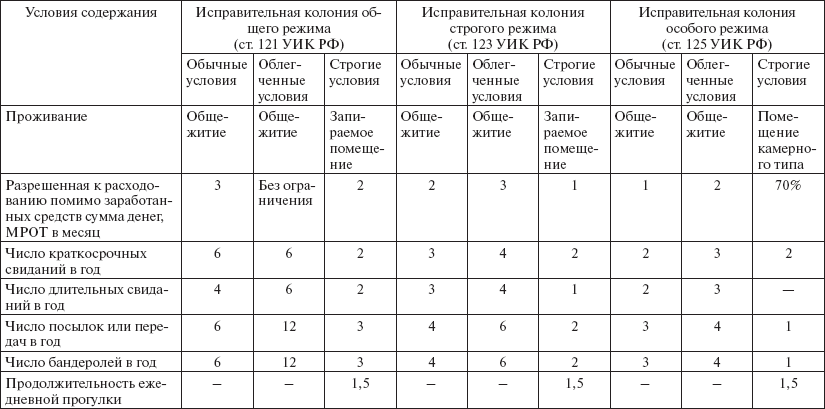 Осужденные, отбывающие наказание в облегченных условиях, признанные злостными нарушителями установленного порядка отбывания наказания, переводятся в обычные или строгие условия отбывания наказания. Перевод из строгих условий отбывания наказания в обычные производится не ранее чем через 9 месяцев при отсутствии взысканий за нарушения установленного порядка отбывания наказания.Осужденные, переведенные из другой исправительной колонии строгого режима, отбывают наказание в тех же условиях, которые были им определены до перевода.Условия отбывания лишения свободы в исправительных колониях строго режима на различных условиях отбывания наказания приведены в табл. 7.В исправительных колониях особого режима содержатся мужчины при особо опасном рецидиве преступлений, осужденные к пожизненному лишению свободы, а также осужденные, которым смертная казнь в порядке помилования заменена лишением свободы на определенный срок или пожизненным лишением свободы.В обычных условиях в исправительных колониях особого режима отбывают наказание осужденные к лишению свободы, поступившие в данное исправительное учреждение, кроме осужденных за умышленные преступления, совершенные в период отбывания лишения свободы, а также осужденные, переведенные из облегченных и строгих условий отбывания наказания. Если в период пребывания в следственном изоляторе к осужденному не применялась мера взыскания в виде водворения в карцер, срок его нахождения в обычных условиях отбывания наказания исчисляется со дня заключения под стражу. При отсутствии взысканий за нарушения установленного порядка отбывания наказания и добросовестном отношении к труду по отбытии не менее 1 года срока наказания в обычных условиях отбывания наказания осужденные могут быть переведены в облегченные условия. Осужденные, отбывающие наказание в обычных условиях, признанные злостными нарушителями установленного порядка отбывания наказания, переводятся в строгие условия отбывания наказания. В строгие условия отбывания наказания по прибытии в исправительную колонию особого режима помещаются также осужденные за умышленные преступления, совершенные в период отбывания лишения свободы.Осужденные, отбывающие наказание в облегченных условиях, признанные злостными нарушителями установленного порядка отбывания наказания, переводятся в обычные или строгие условия отбывания наказания. Перевод из строгих условий отбывания наказания в обычные производится не ранее чем через 1 год при отсутствии взысканий за нарушения установленного порядка отбывания наказания.Осужденные, переведенные из другой исправительной колонии особого режима, отбывают наказание в тех же условиях, которые были им определены до перевода.Условия отбывания лишения свободы в исправительных колониях особого режима на различных условиях отбывания наказания приведены в табл. 7.В исправительных колониях особого режима отдельно от других осужденных отбывают наказание осужденные к пожизненному лишению свободы, а также осужденные, которым смертная казнь в порядке помилования заменена пожизненным лишением свободы.По прибытии в исправительную колонию особого режима все осужденные помещаются в строгие условия отбывания наказания. Перевод из строгих условий в обычные условия отбывания наказания производится по отбытии не менее 10 лет в строгих условиях отбывания наказания. Если в период пребывания в следственном изоляторе к осужденному не применялась мера взыскания в виде водворения в карцер, срок его нахождения в строгих условиях отбывания наказания исчисляется со дня заключения под стражу. По отбытии не менее 10 лет в обычных условиях отбывания наказания осужденные могут быть переведены в облегченные условия. Осужденные, признанные злостными нарушителями установленного порядка отбывания наказания и отбывающие наказание в облегченных условиях, переводятся в обычные или строгие условия отбывания наказания, а осужденные, отбывающие наказание в обычных условиях, – в строгие условия отбывания наказания.Осужденные к пожизненному лишению свободы размещаются в камерах, как правило, не более чем по 2 человека. По просьбе осужденных и в иных необходимых случаях по постановлению начальника исправительной колонии при возникновении угрозы личной безопасности осужденных они могут содержаться в одиночных камерах. Труд указанных осужденных организуется с учетом требований содержания осужденных в камерах. Осужденные имеют право на ежедневную прогулку продолжительностью 1,5 часа. При хорошем поведении осужденного и наличии возможности время прогулки может быть увеличено до 2 часов.Порядок отбывания наказания осужденных в обычных, облегченных и строгих условиях в части, касающейся расходования средств на приобретение продуктов питания и предметов первой необходимости, количества и вида свиданий, количества посылок, передач и бандеролей, соответствует порядку, установленному для обычных исправительных колоний особого режима (см. табл. 7).В тюрьмах содержатся мужчины, осужденные к лишению свободы на срок свыше 5 лет с отбыванием части срока наказания в тюрьме, а также осужденные, переведенные в тюрьму на срок до 3 лет за нарушение установленного порядка отбывания наказания в исправительных колониях общего, строгого и особого режимов. В тюрьмах также могут содержаться осужденные, находящиеся там для выполнения работ по хозяйственному обслуживанию. Срок, назначенный по приговору суда для отбывания в тюрьме, исчисляется со дня прибытия осужденного в тюрьму. Если в период пребывания в следственном изоляторе к осужденному не применялась мера взыскания в виде водворения в карцер, срок его нахождения на строгом режиме исчисляется со дня заключения под стражу. В тюрьмах устанавливаются общий и строгий режимы. На строгом режиме содержатся осужденные, поступившие в данное исправительное учреждение, и осужденные, переведенные с общего режима. На строгом режиме не могут содержаться осужденные, являющиеся инвалидами I или II группы. По отбытии не менее 1 года срока наказания на строгом режиме осужденные могут быть переведены на общий режим.Осужденные, отбывающие наказание на общем режиме, признанные злостными нарушителями установленного порядка отбывания наказания, переводятся на строгий режим.Осужденные к лишению свободы содержатся в тюрьмах в запираемых общих камерах. В необходимых случаях по мотивированному постановлению начальника тюрьмы и с согласия прокурора осужденные могут содержаться в одиночных камерах. Размещение осужденных по камерам производится с соблюдением требований, предусмотренных ст. 80 УИК РФ. Кроме того, раздельно содержатся осужденные, находящиеся на общем и строгом режимах. Изолированно от других осужденных и раздельно содержатся также осужденные, переводимые из одного исправительного учреждения в другое; осужденные, оставленные в тюрьме для выполнения работ по хозяйственному обслуживанию.Осужденным, отбывающим наказание на общем режиме, разрешается: а) ежемесячно расходовать на приобретение продуктов питания и предметов первой необходимости помимо заработанных средств иные средства, имеющиеся на их лицевых счетах, в размере МРОТ; б) иметь 2 краткосрочных и 2 длительных свидания в течение года; в) получать 2 посылки или передачи и 2 бандероли в течение года; г) пользоваться ежедневной прогулкой продолжительностью 1,5 часа.Осужденным, отбывающим наказание на строгом режиме, разрешается: а) ежемесячно расходовать на приобретение продуктов питания и предметов первой необходимости помимо заработанных средств иные средства, имеющиеся на их лицевых счетах, в размере 60% МРОТ; б) иметь 2 краткосрочных свидания в течение года; в) получать 1 посылку и 1 бандероль в течение года; г) пользоваться ежедневной прогулкой продолжительностью 1 час.Прогулки осужденных, содержащихся в тюрьме, проводятся покамерно в дневное время на специально оборудованной на открытом воздухе части территории тюрьмы. Прогулка осужденного может быть досрочно прекращена в случае нарушения им установленных правил внутреннего распорядка.В воспитательных колониях отбывают наказание несовершеннолетние осужденные к лишению свободы, а также осужденные, оставленные в воспитательных колониях до достижения ими возраста 21 года. В воспитательных колониях могут создаваться изолированные участки, функционирующие как исправительные колонии общего режима, для содержания осужденных, достигших во время отбывания наказания возраста 18 лет. В воспитательных колониях устанавливаются обычные, облегченные, льготные и строгие условия отбывания наказания.В обычных условиях в воспитательных колониях отбывают наказание несовершеннолетние осужденные, поступившие в воспитательную колонию, кроме ранее отбывавших лишение свободы и осужденных за умышленные преступления, совершенные в период отбывания наказания, а также несовершеннолетние осужденные, переведенные из облегченных, льготных или строгих условий отбывания наказания. Если осужденный в период пребывания в следственном изоляторе не допустил нарушений установленного порядка содержания под стражей, за которые к нему применялась мера взыскания в виде водворения в карцер, срок его нахождения в обычных условиях исчисляется со дня заключения его под стражу.Осужденные за умышленные преступления, совершенные в период отбывания лишения свободы и ранее отбывавшие лишение свободы, отбывают наказание в строгих условиях. В строгих условиях также отбывают наказание осужденные, признанные злостными нарушителями установленного порядка отбывания наказания и переведенные из обычных и облегченных условий отбывания наказания. По истечении 6 месяцев при отсутствии взысканий за нарушение установленного порядка отбывания наказания и при добросовестном отношении к труду и учебе они переводятся в обычные условия отбывания наказания. В срок нахождения несовершеннолетнего осужденного в строгих условиях засчитываются срок пребывания в карантинном отделении, а также срок содержания под стражей, если к несовершеннолетнему осужденному применялась соответствующая мера пресечения и он не допустил нарушений установленного порядка содержания под стражей, за которые к нему применялась мера взыскания в виде водворения в карцер.При отсутствии взысканий за нарушения установленного порядка отбывания наказания и добросовестном отношении к труду и учебе осужденные могут быть переведены из обычных условий отбывания наказания в облегченные: а) осужденные мужчины, впервые отбывающие лишение свободы, а также все категории осужденных женщин – по отбытии 3 месяцев срока наказания в обычных условиях; б) осужденные мужчины, ранее отбывавшие лишение свободы, – по отбытии 6 месяцев в обычных условиях.Для подготовки к освобождению осужденные, отбывающие наказание в облегченных условиях, переводятся в льготные условия отбывания наказания.Осужденные, отбывающие наказание в обычных условиях, признанные злостными нарушителями установленного порядка отбывания наказания, переводятся в строгие условия отбывания наказания. Осужденные, признанные злостными нарушителями установленного порядка отбывания наказания, переводятся из облегченных условий отбывания наказания в обычные или строгие.Осужденные, отбывающие наказание в льготных условиях, признанные злостными нарушителями установленного порядка отбывания наказания, переводятся в обычные условия отбывания наказания. Повторный перевод в льготные условия производится не ранее чем через 6 месяцев после возвращения в облегченные условия отбывания наказания.Перевод осужденных из одних условий отбывания наказания в другие производится начальником воспитательной колонии по представлению учебно-воспитательного совета данной колонии, кроме перевода из обычных условий отбывания наказания в облегченные, который производится по представлению совета воспитателей отряда. В случае несогласия осужденного с переводом в строгие условия отбывания наказания он вправе обжаловать решение о переводе в установленном законом порядке.Осужденные, отбывающие наказание в воспитательных колониях в обычных условиях, проживают в общежитиях. Им разрешается:а) ежемесячно расходовать на приобретение продуктов питания и предметов первой необходимости помимо заработанных средств иные средства, имеющиеся на их лицевых счетах, в размере 5 МРОТ; б) иметь 8 краткосрочных свиданий и 4 длительных свидания в течение года.Осужденные, отбывающие наказание в облегченных условиях, проживают в общежитиях. Им разрешается: а) ежемесячно расходовать на приобретение продуктов питания и предметов первой необходимости помимо заработанных средств иные средства, имеющиеся на их лицевых счетах, в размере 7 МРОТ; б) иметь 12 краткосрочных свиданий и 4 длительных свидания в течение года. По решению администрации воспитательной колонии длительные свидания могут проходить за пределами воспитательной колонии.Осужденные, отбывающие наказание в льготных условиях, проживают в общежитиях. Им разрешается: а) расходовать на приобретение продуктов питания и предметов первой необходимости средства, имеющиеся на лицевых счетах, без ограничения; б) иметь краткосрочные свидания без ограничения их количества, а также б длительных свиданий в течение года с проживанием за пределами воспитательной колонии. Осужденным, отбывающим наказание в льготных условиях, по постановлению начальника воспитательной колонии может быть разрешено проживание в общежитии за пределами воспитательной колонии без охраны, но под надзором администрации воспитательной колонии. В этом случае им также разрешается: а) пользоваться деньгами; б) носить гражданскую одежду.Осужденные, отбывающие наказание в строгих условиях, проживают в изолированных жилых помещениях, запираемых в свободное от учебы или работы время. Им разрешается: а) ежемесячно расходовать на приобретение продуктов питания и предметов первой необходимости помимо заработанных средств иные средства, имеющиеся на их лицевых счетах, в размере 3 МРОТ; б)иметь 6 краткосрочных свиданий в течение года.Таким образом, материально-бытовое и медико-санитарное обеспечение осужденных к лишению свободы представляет собой совокупность социально-правовых мер, направленных на создание условий для нормальной жизнедеятельности осужденных и удовлетворение их потребностей в пище, одежде, жилище, медицинском обслуживании. Материально-бытовое обеспечение осужденных реализуется по следующим направлениям: 1) создание необходимых жилищных и коммунально-бытовых условий; 2) обеспечение питанием; 3) снабжение вещевым имуществом. Медико-санитарное обеспечение осужденных включает в себя: амбулаторное и стационарное лечение, медикаментозное обеспечение и санитарный надзор. Отбывание осужденными лишения свободы в различных видах исправительных учреждений отличается условиями проживания, размерами денежных сумм, разрешенных ежемесячно к расходованию на приобретение продуктов питания и предметов первой необходимости, количеством разрешенных свиданий, посылок, передач, бандеролей.ИСПОЛНЕНИЕ НАКАЗАНИЯ В ВИДЕ СМЕРТНОЙ КАЗНИСогласно ст. 59 УК РФ смертная казнь как исключительная мера наказания может быть установлена только за особо тяжкие преступления, посягающие на жизнь. Данная статья повторяет положения ч. 2 ст. 20 Конституции РФ. Смертная казнь не назначается женщинам, а также лицам, совершившим преступления в возрасте до 18 лет, и мужчинам, достигшим к моменту вынесения судом приговора 65-летнего возраста. Смертная казнь в порядке помилования может быть заменена пожизненным лишением свободы или лишением свободы на срок 25 лет.По действующему уголовному законодательству смертная казнь может назначаться за совершение лишь 5 составов преступлений: убийство при отягчающих обстоятельствах (ч. 2 ст. 105 УК РФ); посягательство на жизнь государственного или общественного деятеля (ст. 277 УК РФ); посягательство на жизнь лица, осуществляющего правосудие или предварительное расследование (ст. 295 УК РФ); посягательство на жизнь сотрудника правоохранительного органа (ст. 317 УК РФ); геноцид (ст. 357 УК РФ).В настоящее время смертная казнь не применяется в соответствии с Постановлением Конституционного Суда РФ от 2 февраля 1999 г. № 3-П «По делу о проверке конституционности положений ст. 41 и ч. 3 ст. 42 УПК РСФСР, п. 1 и 2 постановления Верховного Совета Российской Федерации от 16 июля 1993 г. „О порядке введения в действие Закона Российской Федерации „О внесении изменений и дополнений в Закон РСФСР „О судоустройстве РСФСР“, УПК РСФСР, УК РСФСР и Кодекс РСФСР об административных правонарушениях““ в связи с запросом Московского городского суда и жалобами ряда граждан». С момента вступления в силу указанного Постановления и до введения в действие соответствующего федерального закона, обеспечивающего на всей территории РФ каждому обвиняемому в преступлении, за совершение которого федеральным законом в качестве исключительной меры наказания установлена смертная казнь, право на рассмотрение его дела судом с участием присяжных заседателей, наказание в виде смертной казни назначаться не может независимо от того, рассматривается ли дело судом с участием присяжных заседателей, коллегией в составе 3 профессиональных судей или судом в составе судьи и 2 народных заседателей. В связи с этим Федеральному Собранию надлежало внести в законодательство изменения, обеспечивающие на всей территории РФ каждому обвиняемому в преступлении, за совершение которого федеральным законом в качестве исключительной меры наказания установлена смертная казнь, возможность реализации права на рассмотрение его дела судом с участием присяжных заседателей. Согласно Федеральному закону от 18 декабря 2001 г. № 177-ФЗ «О введении в действие Уголовно-процессуального кодекса Российской Федерации» (ст. 8) суды присяжных с 1 января 2004 г. функционируют во всех субъектах России, за исключением Чеченской Республики, где они вводятся с 1 января 2010 г.Порядок и условия исполнения (отбывания) смертной казни регулируются нормами гл. 23 разд. VII УИК РФ (рис. 10).После вступления приговора суда в законную силу осужденный к смертной казни имеет право в установленном законом порядке обратиться с ходатайством о помиловании. В этом случае исполнение приговора суда приостанавливается до принятия решения Президентом РФ. В соответствии с Указом Президента РФ от 28 декабря 2001 г. № 1500 «О комиссиях по вопросам помилования на территориях субъектов Российской Федерации» осужденный обращается с ходатайством о помиловании к Президенту РФ в письменной форме. Ходатайство о помиловании регистрируется администрацией учреждения или органа, исполняющего наказание, в специальном журнале учета ходатайств о помиловании в день его подачи. После чего ходатайство направляется администрацией учреждения в территориальный орган Минюста России в субъекте РФ не позднее чем через 20 дней со дня его подачи. К ходатайству о помиловании администрацией учреждения прилагаются необходимые документы. Администрация учреждения уведомляет осужденного о направлении ходатайства о помиловании в территориальный орган юстиции под расписку на копии соответствующего сопроводительного письма. Отказ в направлении ходатайства о помиловании не допускается.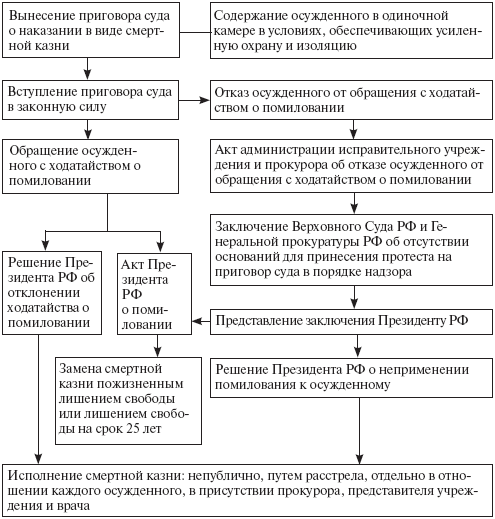 Рис. 10. Порядок исполнения наказания в виде смертной казниТерриториальный орган юстиции не позднее чем через 7 дней со дня получения ходатайства о помиловании представляет его в комиссию по вопросам помилования на территории субъекта РФ. Комиссия не позднее чем через 30 дней со дня получения ходатайства о помиловании представляет заключение о целесообразности применения акта помилования в отношении осужденного высшему должностному лицу субъекта РФ (руководителю высшего исполнительного органа государственной власти субъекта РФ).Высшее должностное лицо субъекта РФ (руководитель высшего исполнительного органа государственной власти субъекта РФ) не позднее чем через 15 дней со дня получения ходатайства о помиловании и заключения комиссии вносит Президенту РФ представление о целесообразности применения акта помилования в отношении осужденного. К представлению высшего должностного лица субъекта РФ (руководителя высшего исполнительного органа государственной власти субъекта РФ) прилагаются ходатайство о помиловании, заключение комиссии, а также необходимые документы.Указ Президента РФ о помиловании в течение 2 дней после его издания направляется высшему должностному лицу субъекта РФ (руководителю высшего исполнительного органа государственной власти субъекта РФ), в МВД России, территориальный орган юстиции, администрацию учреждения.Об отклонении Президентом РФ ходатайства о помиловании осужденный уведомляется письменно высшим должностным лицом субъекта РФ (руководителем высшего исполнительного органа государственной власти субъекта РФ) либо по его поручению председателем комиссии.При отказе осужденного от обращения с ходатайством о помиловании администрация исправительного учреждения составляет акт в присутствии прокурора. Указанный акт удостоверяется прокурором и направляется им в Верховный Суд РФ и Генеральную прокуратуру РФ для проверки уголовного дела и составления заключения, которое представляется Президенту РФ. Исполнение приговора в этом случае приостанавливается до принятия решения Президентом РФ.Основанием для исполнения наказания в виде смертной казни являются вступивший в законную силу приговор суда, а также решение Президента РФ об отклонении ходатайства осужденного о помиловании или решение Президента РФ о неприменении помилования к осужденному, отказавшемуся от обращения с ходатайством о помиловании.Осужденный к смертной казни должен содержаться в одиночной камере в условиях, обеспечивающих его усиленную охрану и изоляцию. Он вправе: а) в предусмотренном законом порядке оформить необходимые гражданско-правовые и брачно-семейные отношения; б) получать необходимую медицинскую помощь; в) получать юридическую помощь и иметь свидания без ограничения их продолжительности и количества с адвокатами и иными лицами, имеющими право оказывать юридическую помощь; г) получать и отправлять письма без ограничения; д) иметь ежемесячно одно краткосрочное свидание с близкими родственниками; е) иметь свидания со священнослужителем; ж) пользоваться ежедневно прогулкой продолжительностью 30 минут; з) ежемесячно расходовать на приобретение продуктов питания и предметов первой необходимости средства в размере, установленном для осужденных, содержащихся в тюрьме на строгом режиме (60% МРОТ).Администрация учреждения, в котором исполнена смертная казнь, обязана поставить в известность об исполнении наказания суд, вынесший приговор, а также одного из близких родственников осужденного. Тело для захоронения не выдается и о месте его захоронения не сообщается.Таким образом, смертная казнь как исключительная мера наказания может быть установлена только за особо тяжкие преступления, посягающие на жизнь (в действующем УК РФ 5 составов преступлений). В настоящее время смертная казнь не применяется в соответствии с Постановлением Конституционного Суда РФ от 2 февраля 1999 г. № 3-П до создания на всей территории России судов присяжных заседателей. Согласно ст. 8 Федерального закона от 18 декабря 2001 г. № 177-ФЗ «О введении в действие Уголовно-процессуального кодекса Российской Федерации» суды присяжных с 1 января 2004 г. функционируют во всех субъектах России, за исключением Чеченской Республики, где они вводятся с 1 января 2010 г.ПРАВОВЫЕ ОСНОВЫ ОСВОБОЖДЕНИЯ ОСУЖДЕННЫХ ОТ ОТБЫВАНИЯ НАКАЗАНИЯ И КОНТРОЛЬ ЗА УСЛОВНО ОСУЖДЕННЫМИПонятие и виды освобождения от отбывания наказанияОсвобождение от отбывания уголовного наказания представляет собой межотраслевой правовой институт. Он включает в себя нормы уголовного права (гл. 12 УК РФ), которые определяют основания освобождения от уголовного наказания, предписания уголовно-процессуального права (гл. 47 УПК РФ), регламентирующие порядок отправления правосудия при освобождении осужденного от наказания, и нормы уголовно-исполнительного права (гл. 21 УИК РФ).С позиций уголовно-исполнительного права освобождение от отбывания уголовного наказания – это совокупность правовых норм, регламентирующих деятельность учреждений и органов, исполняющих наказания, по оценке личности осужденного и обстоятельств, позволяющих прекратить исполнение наказания, освободить такое лицо из учреждения и обеспечить в отношении его постпенитенциарные меры (рис. 11).УИК РФ предусматривает в ст. 172 различные виды (основания) освобождения от отбывания наказания. Их можно разделить на следующие группы: по отбытии срока, назначенного приговором суда; досрочное; освобождение вследствие реабилитации; освобождение вследствие изменения законодательства.Отбытие назначенного судом срока наказания самый распространенный вид освобождения. Отбывание лишения права занимать определенные должности или заниматься определенной деятельностью, обязательных работ, исправительных работ, ограничения свободы, ареста, лишения свободы на определенный срок, а также отбывание ограничения на военной службе и содержания в дисциплинарной воинской части прекращаются в последний день срока наказания с учетом тех изменений, которые могут быть внесены в срок наказания в соответствии с законом.Осужденные к ограничению свободы, аресту и лишению свободы на определенный срок освобождаются в первой половине последнего дня срока наказания. Если срок наказания оканчивается в выходной или праздничный день, осужденный освобождается от отбывания наказания в предвыходной или предпраздничный день. При исчислении срока наказания в месяцах он истекает в соответствующее число последнего месяца, а если данный месяц не имеет соответствующего числа – в последний день этого месяца.При освобождении осужденному выдаются принадлежащие ему вещи и ценности, средства, хранящиеся на его лицевом счете, личные документы и ценные бумаги, а также документы об освобождении осужденного от наказания и документы о его трудовой деятельности. Паспорт освобождаемого от ограничения свободы, ареста или лишения свободы, его трудовая книжка и пенсионное удостоверение, хранящиеся в личном деле осужденного, выдаются ему на руки при освобождении. При отсутствии паспорта, трудовой книжки и пенсионного удостоверения в личном деле осужденного, а также в случае, если срок действия паспорта истек, администрация исправительного учреждения заблаговременно принимает меры по их получению. В случае необходимости получения нового паспорта расходы, связанные с его выдачей, удерживаются из средств, находящихся на лицевом счете осужденного. Если у осужденного отсутствуют средства на лицевом счете, расходы, связанные с выдачей нового паспорта, оплачиваются за счет государства.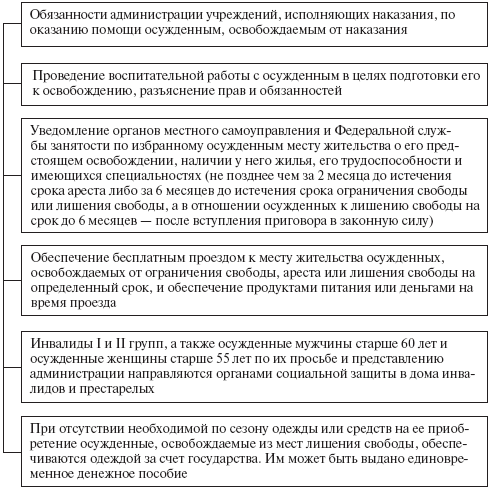 Рис. 11. Помощь осужденным, освобождаемым от отбывания наказанияВ ряде случаев, предусмотренных законом, допускается досрочное освобождение осужденного. Это возможно тогда, когда достигнуты цели наказания либо в силу каких-то вновь возникших обстоятельств лицо перестало быть общественно опасным.Законом установлены следующие виды досрочного освобождения: условно-досрочное; замена наказания более мягким; в связи с изменением обстановки, в силу акта амнистии; ввиду помилования; в связи с состоянием здоровья; в связи с отсрочкой отбывания наказания беременной женщине или женщине, имеющей малолетних детей.Чаще других видов досрочного освобождения применяется условно-досрочное. Условно-досрочное освобождение (ст. 79, 93 УК РФ, ст. 175, 176 УИК РФ, ст. 397, 398 УПК РФ) применяется к осужденным, отбывающим наказание в виде содержания в дисциплинарной воинской части или лишения свободы. Для применения условно-досрочного освобождения необходимо наличие двух оснований: материального и формального.Материальное основание отражает степень исправления осужденного. Закон считает возможным применение условно-досрочного освобождения, если судом будет признано, что для своего исправления лицо не нуждается в полном отбывании назначенного судом наказания. Об исправлении лица судят в первую очередь по его поведению – соблюдению установленного порядка отбывания наказания, отношению к труду (а несовершеннолетнего – и к учебе), к администрации, другим осужденным.Формальное основание означает отбытие определенной части срока, размер которой зависит от категории (от степени тяжести) преступления, за которое лицо отбывает наказание.Осужденный, к которому может быть применено условно-досрочное освобождение, а также его адвокат (законный представитель) вправе обратиться в суд с ходатайством об условно-досрочном освобождении от отбывания наказания. В ходатайстве должны содержаться сведения, свидетельствующие о том, что для дальнейшего исправления осужденный не нуждается в полном отбывании назначенного судом наказания, поскольку в период отбывания наказания он частично или полностью возместил причиненный ущерб или иным образом загладил вред, причиненный в результате преступления, раскаялся в совершенном деянии, а также могут содержаться иные сведения, свидетельствующие об исправлении осужденного. Ходатайство об условно-досрочном освобождении от отбывания наказания осужденный подает через администрацию учреждения или органа, исполняющего наказание.Администрация учреждения или органа, исполняющего наказание, не позднее чем через 10 дней после подачи ходатайства осужденного об условно-досрочном освобождении от отбывания наказания направляет в суд указанное ходатайство вместе с характеристикой на осужденного. В характеристике должны содержаться данные о поведении осужденного, его отношении к учебе и труду во время отбывания наказания, об отношении осужденного к совершенному деянию, а также заключение администрации о целесообразности условно-досрочного освобождения.В случае отказа суда в условно-досрочном освобождении от отбывания наказания или замене неотбытой части наказания более мягким видом наказания повторное внесение в суд соответствующего ходатайства или представления может иметь место не ранее чем по истечении 6 месяцев со дня вынесения постановления суда об отказе. В случае отказа суда в условно-досрочном освобождении осужденного к пожизненному лишению свободы повторное обращение с ходатайством может иметь место не ранее чем по истечении 3 лет со дня вынесения постановления суда об отказе. Отказ суда в условно-досрочном освобождении от отбывания наказания не препятствует внесению в суд представления о замене неотбытой части наказания более мягким видом наказания.Контроль за поведением лица, условно-досрочно освобожденного от наказания, возложен на уголовно-исполнительную инспекцию, а в отношении военнослужащих – на командование воинской части или учреждения. Рассматриваемый вид освобождения потому и является условно-досрочным, что лицу при освобождении ставятся определенные условия, нарушение которых может повлечь отмену освобождения и направление лица в места лишения свободы для отбывания неотбытой части наказания.Замена неотбытой части наказания более мягким видом наказания (ст. 80 УК РФ, ст. 175 УИК РФ, ст. 397 УПК РФ) – один из видов досрочного освобождения от наказания – заключается в освобождении осужденного от наказания, назначенного судом, с одновременным назначением вместо неотбытой части другого, более мягкого наказания. Рассматриваемый институт применим только к лицам, отбывающим наказание в виде ограничения свободы, содержания в дисциплинарной воинской части, лишения свободы. Одновременно лицо может быть полностью или частично освобождено от отбывания дополнительного наказания. В отношении положительно характеризующегося осужденного, которому неотбытая часть наказания может быть заменена более мягким видом наказания, учреждение или орган, исполняющие наказание, вносят в суд представление о замене неотбытой части наказания более мягким видом наказания. В представлении о замене неотбытой части наказания более мягким видом наказания должны содержаться данные о поведении осужденного, его отношении к учебе и труду во время отбывания наказания, об отношении осужденного к совершенному деянию.При замене неотбытой части наказания суд может избрать любой более мягкий вид наказания в соответствии с видами наказаний, указанными в ст. 44 УК РФ, в пределах, предусмотренных УИК РФ для каждого вида наказания.Согласно Конституции РФ амнистия (ст. 84 УК РФ, ст. 175 УИК РФ) издается в виде постановления Государственной Думы Федерального Собрания РФ (ст. 103 Конституции РФ) в отношении индивидуально неопределенного круга лиц. В каждом акте амнистии указывается категория лиц, на которых она распространяется. Вопрос об освобождении конкретного осужденного решается путем принятия специального решения (постановления) в сроки, определенные постановлением об амнистии.Помилование (ст. 85 УК РФ, ст. 175 УИК РФ) осуществляется путем издания указа Президента РФ о помиловании на основании соответствующего ходатайства осужденного. В Российской Федерации помилование применяется: а) в отношении лиц, осужденных судами в Российской Федерации к наказаниям, предусмотренным уголовным законом, и отбывающих наказание на территории РФ; б) в отношении лиц, осужденных судами иностранного государства, отбывающих наказание на территории РФ в соответствии с международными договорами РФ. При этом помилование, как правило, не применяется в отношении осужденных: а) совершивших умышленное преступление в период назначенного судами испытательного срока условного осуждения; б) злостно нарушающих установленный порядок отбывания наказания; в) ранее освобождавшихся от отбывания наказания условно-досрочно; г) ранее освобождавшихся от отбывания наказания по амнистии; д) ранее освобождавшихся от отбывания наказания актом помилования; е) которым ранее производилась замена назначенного судами наказания более мягким наказанием. В случае отклонения Президентом РФ ходатайства о помиловании повторное рассмотрение обращения осужденного допускается не ранее чем через год, за исключением случаев возникновения новых обстоятельств, имеющих существенное значение для применения акта помилования.В результате помилования или амнистии осужденному может быть сокращен срок наказания либо оно может быть заменено более мягким видом наказания, возможно и полное освобождение от наказания, снятие судимости. Амнистия, кроме того, может освободить виновного от уголовной ответственности или от дополнительного вида наказания.Освобождение от наказания в связи с болезнью (ст. 81 УК РФ, ст. 175 УИК РФ, ст. 397 УПК РФ) предусматривает освобождение от дальнейшего отбывания наказания лица, у которого наступило психическое расстройство, исключающее вменяемость, либо иная тяжелая болезнь, препятствующая отбыванию наказания. При освобождении лица от наказания в связи с психическим расстройством могут быть назначены принудительные меры медицинского характера.Медицинское освидетельствование осужденных к лишению свободы для признания их страдающими заболеваниями производится специальной медицинской комиссией в составе начальника или заместителя начальника лечебно-профилактического учреждения уголовно-исполнительной системы (председатель) и не менее двух врачей (члены комиссии).Комиссия руководствуется постановлением Правительства РФ от б февраля 2004 г. № 54 «О медицинском освидетельствовании осужденных, представляемых к освобождению от отбывания наказания в связи с болезнью». Указанным постановлением установлены Правила медицинского освидетельствования осужденных, представляемых к освобождению от отбывания наказания в связи с болезнью, и Перечень заболеваний, препятствующих отбыванию наказания, а также принятым в его развитие Минздравом и Минюстом России межведомственным нормативным актом. Решения о наличии у осужденных к лишению свободы заболеваний, препятствующих отбыванию наказания, принимаются комиссиями после их обследования в стационарных условиях с учетом результатов проведенного лечения и заключительного диагноза.Осужденный, у которого наступило психическое расстройство, препятствующее отбыванию наказания, либо его законный представитель вправе обратиться в суд с ходатайством об освобождении осужденного от дальнейшего отбывания наказания. Ходатайство об освобождении от дальнейшего отбывания наказания в связи с наступлением психического расстройства осужденный либо его законный представитель подает через администрацию учреждения или органа, исполняющего наказание. При невозможности самостоятельного обращения осужденного либо его законного представителя в суд представление об освобождении осужденного от дальнейшего отбывания наказания в связи с наступлением психического расстройства вносится в суд начальником учреждения или органа, исполняющего наказание. Одновременно с указанным ходатайством или представлением в суд направляются заключение медицинской комиссии и личное дело осужденного.Осужденный, заболевший иной тяжелой болезнью, препятствующей отбыванию наказания, вправе обратиться в суд с ходатайством об освобождении его от дальнейшего отбывания наказания. Ходатайство об освобождении от дальнейшего отбывания наказания в связи с тяжелой болезнью осужденный подает через администрацию учреждения или органа, исполняющего наказание. Одновременно с указанным ходатайством в суд направляются заключение медицинской комиссии или учреждения медико-социальной экспертизы и личное дело осужденного.В случаях признания осужденного к обязательным работам или исправительным работам инвалидом I группы, а осужденного к ограничению свободы инвалидом I или II группы они вправе обратиться в суд с ходатайством о досрочном освобождении от дальнейшего отбывания наказания.На осужденных, в отношении которых судом отказано в освобождении от отбывания наказания, при ухудшении состояния их здоровья материалы повторно направляются в суд независимо от времени, прошедшего со дня вынесения судом определения об отказе.Третья группа оснований досрочного освобождения включает отмену приговора с прекращением уголовного дела. Здесь речь идет о реабилитации осужденного. Право на реабилитацию включает право на возмещение имущественного вреда, устранение последствий морального вреда и восстановление в трудовых, пенсионных, жилищных и иных правах. Осужденный – в случаях полной или частичной отмены вступившего в законную силу обвинительного приговора суда и прекращения уголовного дела по основаниям, предусмотренным п. 1 и 2 ч. 1 ст. 27 УПК РФ подлежит немедленному освобождению. Начальник учреждения или органа, исполняющего наказание, разъясняет этому лицу положения гл. 18 УПК РФ о порядке реализации права на реабилитацию. Прокурор от имени государства приносит официальное извинение реабилитированному за причиненный ему вред, которое фиксируется в документе об освобождении указанного осужденного.Отсрочка отбывания наказания беременным женщинам и женщинам, имеющим малолетних детей (ст. 82 УК РФ, ст. 177,178 УИК РФ, ст. 398 УПК РФ), заключается в том, что женщина, беременная или имеющая ребенка в возрасте до 14 лет, может быть освобождена от отбывания наказания и направлена домой с момента, когда по закону ей предоставляется отпуск по беременности и родам, до достижения ребенком 14-летнего возраста. Отсрочка может быть предоставлена независимо от того, находится ли ребенок с матерью в доме ребенка при колонии или у родственников либо в детском доме, есть ли у ребенка отец или другие родственники, способные обеспечить за ним уход.Рассматриваемый институт введен в первую очередь в интересах ребенка. Женщине предоставляется возможность родить его и воспитывать в семье, в максимально благоприятных условиях. Поэтому отсрочка не может быть предоставлена женщине, если она лишена родительских прав на данного ребенка, осужденной на срок свыше 5 лет лишения свободы за тяжкое или особо тяжкое преступление против личности. Если речь идет о женщине, отбывающей наказание, связанное с лишением свободы или ограничением свободы, т.е. находящейся вне дома, то обязательным является письменное согласие родственников на совместное проживание с ней и ребенком либо наличие возможности самостоятельного проживания женщины с ребенком (наличие жилья и источников дохода). Учитываются личность и поведение женщины во время отбывания наказания. У администрации колонии и суда должна быть уверенность, что женщина будет заботиться о ребенке и не совершит нового преступления.Во время срока отсрочки контроль за поведением женщины, проявлением ею заботы о ребенке осуществляют уголовно-исполнительная инспекция и органы внутренних дел. При уклонении женщины от воспитания ребенка или ухода за ним либо при нарушении общественного порядка ей объявляется предупреждение. Если поведение женщины не изменяется, а также в случае, когда она оставляет ребенка в родильном доме либо передает в детский дом, либо оставляет у родственников, а сама уезжает, то уголовно-исполнительная инспекция ставит вопрос перед судом о направлении ее для отбывания назначенного наказания.В случае наступления беременности женщина, осужденная к обязательным работам, исправительным работам или ограничению свободы, вправе обратиться в суд с ходатайством об отсрочке ей отбывания наказания со дня предоставления отпуска по беременности и родам.Третья группа оснований досрочного освобождения включает отмену приговора с прекращением уголовного дела. Здесь речь идет о реабилитации осужденного. Такое лицо подлежит немедленному освобождению с восстановлением его во всех правах. Начальник учреждения или органа, исполняющего наказание, разъясняет ему порядок возмещения имущественного и морального вреда в процессе реабилитации, установленный нормами гл. 18 УПК РФ, а также восстановления имущественных, трудовых, жилищных и иных утраченных за время отбывания наказания прав. В документе об освобождении указанному осужденному приносятся официальные извинения от имени государства.Освобождаемому должны быть разъяснены положения ст. 1070 ГК РФ о том, что вред, причиненный гражданину в результате незаконного осуждения, незаконного привлечения к уголовной ответственности, незаконного применения в качестве меры пресечения заключения под стражу или подписки о невыезде, возмещается за счет казны Российской Федерации, а в случаях, предусмотренных законом, за счет казны субъекта Российской Федерации или казны муниципального образования в полном объеме независимо от вины должностных лиц органов дознания, предварительного следствия, прокуратуры и суда в порядке, установленном законом. Если речь идет о лице, пострадавшем в результате политических репрессий, ему должны быть разъяснены положения Закона РСФСР от 18 октября 1991 г. № 1761-1 «О реабилитации жертв политических репрессий».Освобождение от наказания возможно и вследствие издания уголовного закона, имеющего обратную силу (ч. 2 ст. 10 УК РФ, ст. 397 УПК РФ). Уголовный закон, исключающий наказуемость деяния или смягчающий уголовную ответственность, имеет обратную силу. Поэтому при исключении из УК РФ какого-либо состава преступления с декриминализацией деяния все лица, осужденные по соответствующей статье, подлежат освобождению по определению суда. При рассмотрении таких дел суд не должен подвергать сомнению правильность предыдущего приговора. Он исходит из его обоснованности, хотя при явном нарушении закона и может направить представление об отмене приговора в порядке надзора.Освобождение от наказания лиц, отбывающих его, сокращение назначенного срока и иное улучшение их положения производится единолично судьей в порядке, предусмотренном ст. 398 и 399 УПК РФ.Контроль за поведением условно осужденныхКонтроль за поведением условно осужденных регламентируется нормами гл. 24 УИК РФ. Он осуществляется в течение испытательного срока уголовно-исполнительными инспекциями по месту жительства условно осужденных, а в отношении условно осужденных военнослужащих – командованием их воинских частей. В порядке, предусмотренном законодательством Российской Федерации и нормативными правовыми актами, к осуществлению контроля за поведением условно осужденных привлекаются работники соответствующих служб органов внутренних дел. Это могут быть участковые уполномоченные милиции, сотрудники подразделений по делам несовершеннолетних и др.Испытательный срок исчисляется с момента вступления приговора суда в законную силу. По истечении испытательного срока контроль за поведением условно осужденного прекращается, и он снимается с учета уголовно-исполнительной инспекции.Уголовно-исполнительные инспекции осуществляют персональный учет условно осужденных в течение испытательного срока, контролируют с участием работников соответствующих служб органов внутренних дел соблюдение условно осужденными общественного порядка и исполнение ими возложенных судом обязанностей. При назначении условно осужденному в качестве дополнительного наказания лишения права занимать определенные должности или заниматься определенной деятельностью уголовно-исполнительная инспекция в полном объеме осуществляет мероприятия, предусмотренные ст. 33 – 38 УИК РФ (подробнее см. 8.2).В случае призыва условно осужденного на военную службу в военный комиссариат направляются копия приговора суда, а в необходимых случаях и иные документы, требующиеся для осуществления контроля за поведением условно осужденного по месту прохождения службы. Командование воинской части обязано сообщить в 10-дневный срок в уголовно-исполнительную инспекцию о постановке условно осужденного на учет, а по окончании службы – о его убытии из воинской части.Условно осужденные обязаны отчитываться перед уголовно-исполнительными инспекциями и командованием воинских частей о своем поведении, исполнять возложенные на них судом обязанности, являться по вызову в уголовно-исполнительную инспекцию. При неявке без уважительных причин условно осужденный может быть подвергнут приводу. В случае неисполнения условно осужденным указанных требований, а также при наличии иных обстоятельств, свидетельствующих о целесообразности возложения на условно осужденного других обязанностей, начальник уголовно-исполнительной инспекции или командование воинской части вносит в суд соответствующее представление.В случае уклонения условно осужденного от контроля за его поведением уголовно-исполнительная инспекция проводит первоначальные мероприятия по установлению его места нахождения и причин уклонения.При уклонении условно осужденного от исполнения возложенных на него судом обязанностей либо при нарушении им общественного порядка, за которое было наложено административное взыскание, уголовно-исполнительная инспекция или командование воинской части предупреждает его в письменной форме о возможности отмены условного осуждения.При наличии достаточных оснований уголовно-исполнительной инспекцией или командованием воинской части в суд направляется представление о продлении испытательного срока.В случае систематического или злостного неисполнения условно осужденным в течение испытательного срока возложенных на него судом обязанностей либо если условно осужденный скрылся от контроля, начальник уголовно-исполнительной инспекции или командование воинской части направляет в суд представление об отмене условного осуждения и исполнении наказания, назначенного приговором суда.Систематическим неисполнением обязанностей являются совершение запрещенных или невыполнение предписанных условно осужденному действий более 2 раз в течение года либо продолжительное (более 30 дней) неисполнение обязанностей, возложенных на него судом. Скрывающимся от контроля признается условно осужденный, место нахождения которого не установлено в течение более 30 дней.Таким образом, основаниями освобождения осужденного от отбывания наказания являются: а) отбытие срока наказания, назначенного по приговору суда; б) отмена приговора суда с прекращением дела производством; в) условно-досрочное освобождение от отбывания наказания; г) замена неотбытой части наказания более мягким видом наказания; д) помилование или амнистия; е) тяжелая болезнь или инвалидность; ж) иные основания, предусмотренные законом. Основным видом освобождения является освобождение осужденного по отбытию срока наказания, назначенного по приговору суда. Среди досрочных видов преобладает условно-досрочное освобождение от отбывания наказания. Федеральный закон от 8 декабря 2003 г. № 161-ФЗ «О приведении Уголовно-процессуального кодекса Российской Федерации и других законодательных актов в соответствие с Федеральным законом „О внесении изменений и дополнений в Уголовный кодекс Российской Федерации“» изменил порядок такого освобождения. Теперь правом ходатайствовать перед судом об условно-досрочном освобождении наделяются непосредственно осужденный, отбывший установленный УК РФ минимальный срок, а также его адвокат (законный представитель). При этом администрация учреждения представляет в суд необходимые документы и может в отношении положительно характеризующегося осужденного внести представление о замене лишения свободы более мягким видом наказания. Данное право сохраняется и в случае отказа суда в условно-досрочном освобождении осужденного. Контроль за поведением условно осужденных и освобожденными досрочно осуществляется в течение испытательного срока уголовно-исполнительными инспекциями по месту жительства условно осужденных, а в отношении условно осужденных военнослужащих – командованием их воинских частей. В порядке, предусмотренном законодательством Российской Федерации и нормативными правовыми актами, к осуществлению контроля за поведением условно осужденных привлекаются работники соответствующих служб органов внутренних дел.МЕЖДУНАРОДНОЕ СОТРУДНИЧЕСТВО В СФЕРЕ ИСПОЛНЕНИЯ УГОЛОВНЫХ НАКАЗАНИЙМеждународное сотрудничество в области исполнения уголовных наказаний и обращения с осужденными – это специфическая деятельность государств и других участников международного общения в сфере предупреждения преступности, борьбы с ней и обращения с правонарушителями.Цель этой деятельности – на основе объединения усилий, с помощью коллективного разума выработать единую концепцию борьбы с преступностью путем более эффективного исполнения уголовных наказаний. Сотрудничество в этой сфере осуществляется по следующим направлениям: научно-информационное (обмен национальным научным и практическим опытом, обсуждение проблем и проведение совместных исследований); оказание профессионально-технической помощи; договорно-правовая координация обращения с правонарушителями на основе международных соглашений.Эта деятельность организуется в следующих формах: в рамках международных органов и организаций (комитеты и комиссии ООН и Совета Европы, Международный конгресс ООН по предупреждению преступности и обращению с правонарушителями, Комитет по проблемам борьбы с преступностью Совета Европы (CDPS) и Европейский комитет по сотрудничеству в области пенитенциарных проблем (PC-R-CP); на основе многосторонних и двухсторонних соглашений.Особое воздействие на развитие национального уголовно-исполнительного права, законодательства и практики исполнения уголовных наказаний оказывают международные правовые акты, которые подписало и ратифицировало наше государство. Обязательные нормы международных правовых актов, определяющие естественные права человека, не могут нарушаться при исполнении уголовных наказаний. К таким «абсолютным» правам следует отнести право на жизнь, свободу и безопасность личности, запрет пыток, право на свободу мысли, совести и религии и др. Эти права закреплены во Всеобщей декларации прав человека (1948 г.), в Международном пакте о гражданских и политических правах (1966 г.), Международном пакте об экономических, социальных и культурных правах (1966 г.), Конвенции против пыток и других жестоких, бесчеловечных или унижающих достоинство видов обращения и наказания (1984 г.), Европейской конвенции о защите прав человека и основных свобод (1950 г.), Европейской конвенции по предупреждению пыток и бесчеловечного или унижающего достоинство обращения или наказания (1987 г.) и др.Право на жизнь закреплено в ст. 3 Всеобщей декларации прав человека, ст. 6 Международного пакта о гражданских и политических правах, ст. 2 Европейской конвенции о защите прав человека и основных свобод и является неотъемлемым, все остальные права и свободы человека, в том числе и осужденного, производны от права на жизнь. Главные принципы указанной международной нормы состоят в том, чтобы защитить человека от любого умышленного лишения жизни государством, а также обязанность государства обеспечить принятие и применение законов, предусматривающих суровое наказание за преступления против жизни, осуществление эффективных превентивных и охранительных мер в случае возникновения опасности для жизни человека. По общему правилу право на жизнь предполагает, что государство должно принимать все меры к тому, чтобы человеческая жизнь даже в условиях отбывания уголовного наказания оставалась вне опасности. На реализацию этих принципов направлены положения Конституции РФ (ч. 1 ст. 20), уголовного и уголовно-исполнительного законодательства. Так, ст. 13 УИК РФ закрепляет право осужденных на личную безопасность, согласно которому при возникновении, главным образом, угрозы жизни осужденного администрация учреждения, исполняющего наказания в виде ареста, ограничения свободы или лишения свободы, обязана незамедлительно перевести осужденного в безопасное место или принять иные меры, устраняющие угрозу личной безопасности осужденного. При этом не имеет значения, от кого исходит угроза – от других осужденных, персонала и др.Вместе с тем Конвенция о защите прав человека и основных свобод допускает исключения из общего правила. Прежде всего это касается смертной казни, законно назначенной по приговору суда за совершение преступления. Но данное положение в связи с вступлением в силу Протокола № 6 относительно смертной казни к Конвенции и его ратификацией большинством европейских государств фактически не действует. Россией в настоящее время указанный документ подписан, но не ратифицирован, поэтому возможность применения смертной казни после введения на всей территории РФ судов присяжных сохраняется. Кроме того, ч. 2 ст. 2 Конвенции определяет ситуации, при которых разрешается лишение человека жизни (для защиты любого лица от противоправного насилия, для осуществления законного задержания или предотвращения побега, для подавления бунта или мятежа) и условия, которые должны соблюдаться при этом. Главными из них являются абсолютная необходимость и соразмерность применения силы для достижения законных целей в обозначенных ситуациях. Эти положения в полной мере относятся как к случаям правомерной необходимой обороны осужденных, так и к действиям государственных органов по преодолению чрезвычайных ситуаций в учреждениях уголовно-исполнительной системы.Право быть свободным от пыток и от бесчеловечного или унижающего достоинство обращения является одним из самых главных прав человека, так как оно связано с личной неприкосновенностью и человеческим достоинством личности. Запрет пыток зафиксирован в ст. 5 Всеобщей декларации прав человека, ст. 7 Международного пакта о гражданских и политических правах, ст. 3 Европейской конвенции о защите прав человека и основных свобод. Последняя норма относится к разряду неприкосновенных положений Конвенции. В ч. 2 ст. 15 Конвенции, которая позволяет государствам отступать от своих обязательств по Конвенции в случае чрезвычайных обстоятельств, сказано, что ни при каких обстоятельствах государство не может отступать от своих обязательств по ст. 3. Права, охраняемые в перечисленных нормах, защищаются также двумя другими международными актами – Конвенцией ООН против пыток и другого жестокого, бесчеловечного или унижающего достоинство обращения или наказания (1987 г.) и Европейской конвенцией о предупреждении пыток и бесчеловечного или унижающего достоинство обращения или наказания (1989 г.).Основной областью применения указанных статей являются места предварительного заключения, а также учреждения и органы, исполняющие уголовные наказания, связанные с изоляцией осужденного от общества. В ст. 10 Международного пакта о гражданских и политических правах подчеркивается, что все лица, лишенные свободы, имеют право на гуманное обращение и уважение достоинства, присущего человеческой личности. Это связано с тем, что подозреваемый, обвиняемый или осужденный менее других граждан защищен от произвола государства в лице сотрудников правоохранительных органов и имеет большую вероятность стать объектом пыток, жестокого, бесчеловечного или унижающего его достоинство обращения. Поэтому в отечественном законодательстве содержатся надежные гарантии прав личности в этой сфере. Конституция РФ в ч.2 ст. 21 определяет: «Никто не должен подвергаться пыткам, насилию, другому жестокому или унижающему человеческое достоинство обращению или наказанию». Это конституционное положение получило развитие в принципах гуманизма уголовного и уголовно-исполнительного законодательства (ст. 7 УК РФ, ст. 8 УИК РФ), а также в ч. 2 ст. 12 УИК РФ, где осужденным гарантируются вежливое обращение со стороны персонала и неприменение к ним жестоких и унижающих человеческое достоинство видов обращения.Право человека на признание его правосубъектности установлено во Всеобщей декларации прав человека (ст. 6), в Международном пакте о гражданских и политических правах (ст. 16) и означает, что «каждый человек, где бы он ни находился, имеет право на признание его правосубъектности». Важными свойствами правосубъектности являются ее признание и гарантированность государством, т.е. обеспечиваемая соответствующими государственными органами способность лица иметь субъективные права и юридические обязанности, а также способность независимо их осуществлять. Особое значение имеет обеспечение рассматриваемого права в сфере исполнения уголовных наказаний, где только в постсоветские годы лица, отбывающие наказания, на законодательном уровне и в правоприменительной практике действительно стали признаваться субъектами права. Сегодня осужденные, являясь гражданами государства, обладают правами и свободами человека и гражданина, которые в соответствии со ст. 2 Конституции РФ представляют собой высшую ценность. В ч. 2 ст. 10 УИК РФ определяется, что при исполнении наказания осужденным гарантируются права и свободы граждан Российской Федерации с ограничениями, установленными уголовным, уголовно-исполнительным и иным законодательством Российской Федерации. Осужденные не могут быть освобождены от выполнения своих гражданских обязанностей, кроме случаев, предусмотренных федеральным законом.Право на свободу мысли, совести и религии, согласно ст. 18 Всеобщей декларации прав человека и Международного пакта о гражданских и политических правах, а также ст. 9 Европейской конвенции о защите прав человека и основных свобод, представляет собой, в частности, свободу исповедовать любую религию или не исповедовать никакой, отправлять или не отправлять религиозные обряды. Конституция РФ сформировала основу правового регулирования отношений, связанных с осуществлением осужденными свободы мысли, совести и религии. Статья 28 Конституции РФ гарантирует это право всем гражданам, в том числе и отбывающим уголовные наказания. На его реализацию направлены положения ст. 14 УИК РФ, которая регламентирует осуществление права на свободу совести и свободу вероисповедания осужденными к лишению свободы, ограничению свободы, аресту и смертной казни. Для осужденных, отбывающих наказания, не связанные с изоляцией от общества, каких-либо особенностей в осуществлении данного права гражданина нет.В сфере исполнения уголовных наказаний действует ряд международных правовых актов, в которых содержатся нормы, которые хотя и носят рекомендательный характер, но подлежат максимальному учету при разработке национальных законодательных актов. Такие специализированные международные стандарты обращения с осужденными содержатся в Минимальных стандартных правилах обращения с заключенными (1955 г.), Минимальных стандартных правилах ООН в отношении мер, не связанных с тюремным заключением (Токийские правила 1990 г.), Минимальных стандартных правилах ООН, касающихся отправления правосудия в отношении несовершеннолетних (Пекинские правила 1985 г.), в Кодексе поведения должностных лиц по поддержанию правопорядка (1979 г.), в Европейских пенитенциарных правилах (2006 г.). В этих актах содержится прямое указание на то, что они применяются с учетом политических, социально-экономических, культурных условий каждой страны, а также целей и задач ее системы уголовного правосудия. Реализация норм-рекомендаций осуществляется путем приведения национального законодательства в соответствие с содержащимися в указанных документах требованиями по мере создания необходимых условий.В связи с дальнейшей интеграцией России в европейское сообщество особую актуальность приобретают стандарты обращения с осужденными к лишению свободы, изложенные в новыхЕвропейских пенитенциарных правилах (далее – Правила), утвержденных в январе 2006 г. Комитетом министров Совета Европы (Рекомендация № R(2006)2). Указанные Правила применяются в отношении всех лиц, содержащихся под стражей по решению суда, а также осужденных к лишению свободы.В новых Правилах первостепенное значение придается девяти главным принципам, лежащим в основе толкования и применения Правил в целом. К ним относятся:1) соблюдение прав человека при исполнении лишения свободы;2) недопущение дополнительного внесудебного ограничения прав осужденных во время отбывания лишения свободы;3) минимальность ограничений прав осужденных, их обоснованность;4) нарушение прав осужденных не может быть оправдано недостатком ресурсов;5) содержание в местах лишения свободы должно быть максимально приближено к позитивным аспектам жизни в обществе;6) исполнение лишения свободы должно способствовать возвращению осужденного к нормальной жизни в обществе;7) активное сотрудничество с социальными службами и институтами гражданского общества;8) профессионализм персонала пенитенциарных учреждений, позволяющий обеспечивать высокие стандарты обращения с осужденными;9) регулярный государственный и общественный контроль за деятельностью пенитенциарных учреждений.Эти положения воплощают в себе идеи приоритета прав человека, гуманизма, социальной ориентированности и результативности исполнения лишения свободы, являющиеся предопределяющими для четкого и эффективного функционирования современных пенитенциарных систем.Принципы, изложенные в ч. I Правил, нашли свое отражение в остальных разделах этого документа. Так, ч. II «Условия содержания» раскрывает вопросы приема и регистрация осужденных, их распределения, перемещения и классификации, определяет стандарты материально-бытового обслуживания осужденных (требования к помещениям в местах лишения свободы, обеспечению осужденных предметами личной гигиены, одеждой и постельными принадлежностями, организации питания осужденных, порядку хранения их вещей), устанавливает режимные требования, принципы привлечения осужденных к труду и обучению, организации их досуга, а также взгляды на оказание осужденным правовой помощи, возможности предоставления информации и подачи жалоб, общения осужденных с внешним миром, их религиозной и моральной поддержки.В частности, в Правилах отмечается, что никто не может быть принят в пенитенциарное учреждение без наличия на то необходимых документов, вступивших в законную силу (14). По возможности осужденные должны направляться для отбытия наказания в пенитенциарные учреждения, расположенные вблизи от места их постоянного проживания (17.1). Размещение осужденных, особенно в спальных помещениях, не должно унижать человеческое достоинство и по возможности обеспечивать уединение осужденного. Помещения, в которых содержатся осужденные, должны удовлетворять требованиям санитарии и гигиены с учетом климатических условий, особенно в том, что касается кубатуры воздуха, жилой площади, освещения, отопления и вентиляции (18.1). Правила не содержат конкретных стандартов, однако Европейский комитет по предотвращению пыток и бесчеловечного обращения (ЕКПП) определил минимальные требования к нормам жилой площади: 4 м2в общих жилых помещениях и 6 м2в тюремной камере на одного осужденного. Эти требования по мере создания необходимых условий должны найти отражение в национальном законодательстве.В ч. III Правил определены основные требования к организации медицинского обслуживания осужденных к лишению свободы. В ней устанавливаются общие принципы и порядок оказания медицинской помощи осужденным, обязанности медицинского персонала, особенности медицинского обслуживания отдельных категорий осужденных, требующих специализированного лечения. Главным требованием является то, что администрация пенитенциарных учреждений должна нести ответственность за охрану здоровья всех осужденных (39). Политика медицинского обслуживания в таких учреждениях является неотъемлемой частью национальной политики в области здравоохранения и совместима с ней (40.2).Часть IV Правил «Поддержание правопорядка» регулирует вопросы охраны, режима и обеспечения безопасности в пенитенциарных учреждениях. В правиле 49 подчеркивается, что порядок в пенитенциарных учреждениях поддерживается соблюдением требований режима, безопасности и дисциплины с одновременным предоставлением осужденным условий содержания, обеспечивающих их человеческое достоинство. В пенитенциарных учреждениях должны быть разработаны процедуры, обеспечивающие безопасность осужденных, персонала и всех посетителей и снижающие до минимума риск насилия и других инцидентов, угрожающих их безопасности (52.2). Персонал не должен прибегать к использованию силы по отношению к осужденным, кроме случаев необходимой самообороны, пресечения попыток побега или при оказании активного или пассивного физического сопротивления законным требованиям персонала. Служащие, прибегающие к силе, должны ограничивать ее использование рамками абсолютной необходимости (64).В ч. V закреплены правила, регулирующие деятельность персонала пенитенциарных учреждений. В правиле 71 установлено, что за пенитенциарные учреждения не могут подчиняться военному ведомству, полиции или ведомству уголовного расследования. Специализированный персонал обычно состоит из профессиональных штатных сотрудников, имеющих статус государственного служащих, которым гарантируется занятость при условии добросовестного выполнения своих обязанностей, эффективности, физической пригодности, душевного здоровья и соответствующего уровня образования (78). Особое внимание обращается на честность, гуманность, профессионализм сотрудника. Заработная плата должна быть достаточно высокой, чтобы позволить нанимать и сохранять на службе персонал соответствующей квалификации (79.1). Все сотрудники должны при любых условиях вести себя и выполнять свои обязанности таким образом, чтобы служить примером и оказывать благотворное влияние на осужденных, вызывая их уважение (75). По мере возможности в состав персонала включается достаточное число таких специалистов, как психиатры, психологи, социальные работники, учителя и инструкторы по профессионально-техническому обучению, физкультуре и спорту (89.1).Часть VI Правил определяет порядок организации контроля за работой пенитенциарных учреждений. Согласно правилу 92 пенитенциарные учреждения регулярно инспектируются одним из государственных органов на предмет соответствия деятельности требованиям национального законодательства и международного права, а также Европейских пенитенциарных правил. Кроме того, условия содержания и обращение с осужденными должны контролироваться независимыми органами, результаты такого контроля обязательно обнародуются (93).В заключительных разделах Правил раскрываются особенности правового положения и условий содержания в пенитенциарных учреждениях заключенных под стражу подозреваемых и обвиняемых в совершении преступления (ч. VII) и собственно осужденных к лишению свободы (ч. VIII). В отношении последних главным является создание для осужденных таких условий отбывания лишения свободы, которые побуждали бы их вести правопослушный образ жизни без совершения новых преступлений (102). Для этого рекомендуется по прибытию в пенитенциарное учреждение на каждого осужденного составлять индивидуальную программу отбывания наказания и разрабатывать стратегию подготовки осужденного к освобождению. Данные программы по возможности должны включать: а) труд; б) образование; в) иные виды деятельности; д) подготовку к освобождению. В процессе отбывания наказания исполнение программ должно контролироваться и при необходимости они должны корректироваться.В Правилах большое внимание уделяется ресоциализации – возвращению осужденных к нормальной жизни в обществе после освобождения. Так, все осужденные должны иметь возможность воспользоваться мерами, призванными помочь им возвратиться в общество, восстановить свою семейную жизнь и найти работу после освобождения. В этих целях разрабатываются соответствующие процедуры и организуются специальные программы, обеспечивающие переход от жизни в пенитенциарном учреждении к законопослушной жизни на свободе (107.2). Администрация пенитенциарного учреждения должна в этом вопросе тесно сотрудничать с социальными службами. Представители социальных служб должны иметь возможность посещать места лишения свободы и оказывать содействие осужденным в целях их подготовки к освобождению и последующей социальной реабилитации.Таким образом, новые Европейские пенитенциарные правила являются еще одним подтверждением приверженности Совета Европы традиционным ценностям, основанным на гуманности, а также позитивной роли пенитенциарных служб, деятельность которых по мере возможности имеет своей целью возвращение осужденных к правопослушной жизни в обществе. Правила предоставляют для этого необходимую основу международного сотрудничества, стандарты деятельности пенитенциарных учреждений, определяют их перспективы и являются стимулом для дальнейшего прогресса в этой области в Европе (рис. 12).im21Рис. 12. Особенности организации исполнения лишения свободы в зарубежных странахТаким образом, в связи с демократизацией общества, постепенной интеграцией в мировое сообщество, вступлением России в Совет Европы все большее значение приобретает международное сотрудничество в сфере исполнения уголовных наказаний. Целью этой деятельности является формирование единой концепции борьбы с преступностью путем более эффективного исполнения уголовных наказаний на основе объединения усилий, практического опыта различных стран. Решающее значение для сотрудничества в указанной сфере имеет система международных правовых актов по правам человека и обращению с осужденными. Они оказывают действенное влияние на развитие системы исполнения уголовных наказаний, определяя принципы и направления формирования всей правовой системы новой России и векторы развития уголовно-исполнительного законодательства и практики его применения.ПримечанияТермин «пенитенциарная» по своему этимологическому происхождению означает: poena (лат. – наказание), poenitentiarius (ср. лат.) – раскаяние, покаянный, исправительный.ПРИНЯТЫЕ СОКРАЩЕНИЯ1. Нормативные правовые актыКонституция РФ – Конституция Российской Федерации, принята всенародным голосованием 12 декабря 1993 г.ГПК РФ – Гражданский процессуальный кодекс Российской Федерации от 14 ноября 2002 г. № 138-ФЗИТК РСФСР – Исполнительно-трудовой кодекс РСФСР 1924 г., 1933 г., 1970 г. Исполнительно-трудовой кодекс РСФСР от 18 декабря 1970 г. утратил силу с 1 июля 1997 г.КоАП РФ – Кодекс Российской Федерации об административных правонарушениях от 30 декабря 2001 г. № 195-ФЗТК РФ – Трудовой кодекс Российской Федерации от 30 декабря 2001 г. № 197-ФЗУИК РФ – Уголовно-исполнительный кодекс Российской Федерации от 8 января 1997 г. № 1-ФЗУК РФ – Уголовный кодекс Российской Федерации от 13 июня 1996 г. № 63-ФЗУПК РФ – Уголовно-процессуальный кодекс Российской Федерации от 18 декабря 2001 г. № 174-ФЗ2. Органы властиГУИН – Главное управление исполнения наказанийМВД России – Министерство внутренних дел Российской ФедерацииМВД СССР – Министерство внутренних дел СССРМинздравсоцразвития России – Министерство здравоохранения и социального развития Российской ФедерацииМинобороны России – Министерство обороны Российской ФедерацииМинобрнауки России – Министерство образования и науки Российской ФедерацииМинфин России – Министерство финансов Российской ФедерацииМинэкономразвития России – Министерство экономического развития и торговли Российской ФедерацииМинюст России – Министерство юстиции Российской ФедерацииФСИН России – Федеральная служба исполнения наказаний3. Прочие сокращениягл. – глава(-ы)МРОТ – минимальный размер оплаты трудаООН – Организация Объединенных Нацийразд.– раздел(-ы)рис. – рисунокРКЦ – расчетно-кассовый центрРСФСР – Российская Советская Федеративная Социалистическая РеспубликаРФ – Российская ФедерацияСИЗО – следственный изоляторСССР – Союз Советских Социалистических Республикст. – статья(-и)табл. – таблицаУИС – уголовно-исполнительная системач.– часть(-и)